Муниципальное образование  Крыловский район,  станица ОктябрьскаяМуниципальное  бюджетное общеобразовательное учреждениесредняя общеобразовательная    школа № 30 имени Героя Советского Союза Константина Тимофеевича Першина станицы Октябрьскоймуниципального образования  Крыловский район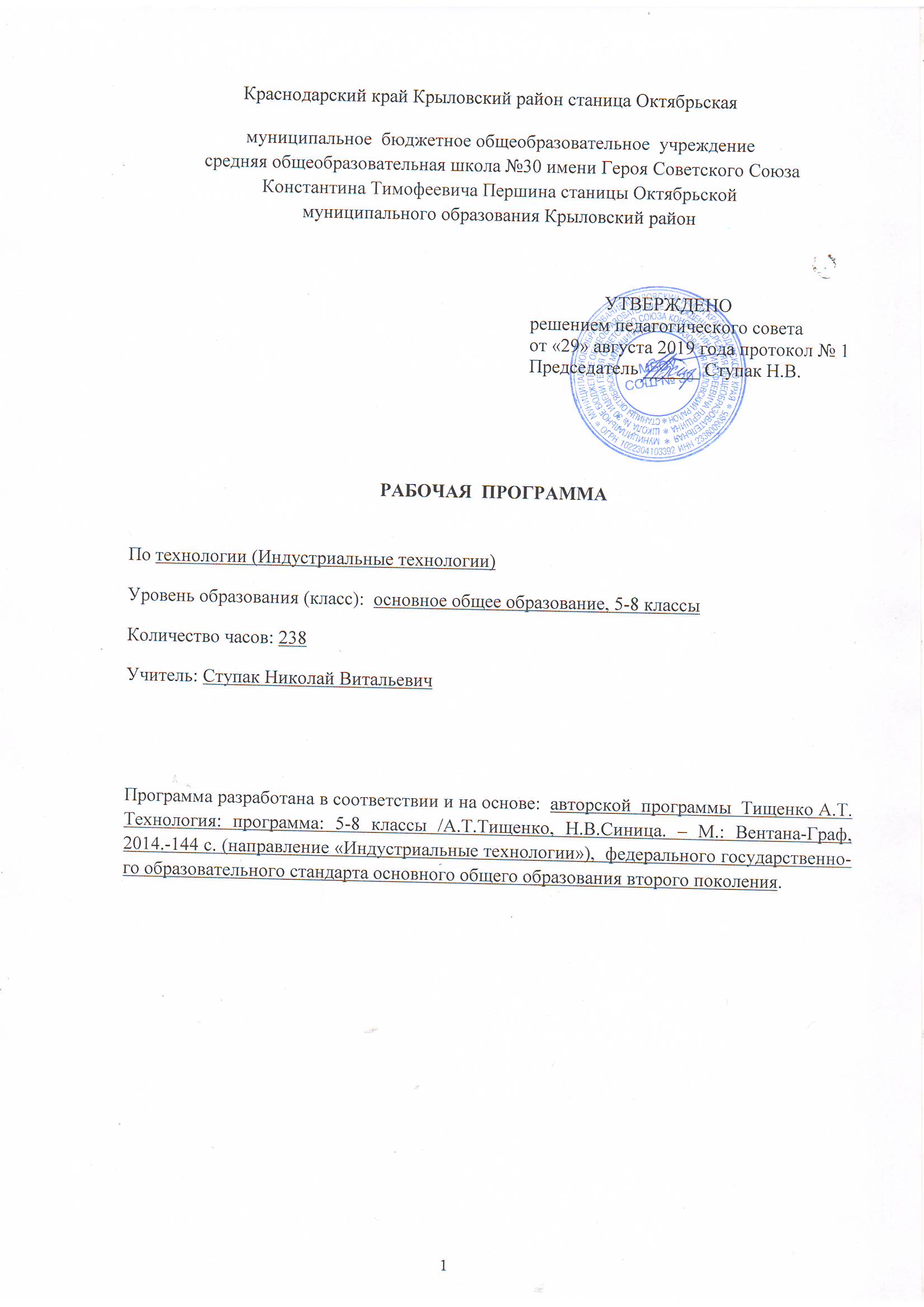 РАБОЧАЯ  ПРОГРАММАПо     русскому языку            Уровень образования (класс)  основное  общее    5-9 класс    Количество часов -809 часов    Учителя  Самойлик Светлана Павловна , Хлыстунова Инна Александровна, Старченко Наталья Дмитриевна, Хлыстунова Валентина АлександровнаПрограмма разработана на основе  программы: Русский язык 5-9 классы, авторы: М.Т.Баранов, Т.А. Ладыженская, Н.М. Шанский, М.: «Просвещение», 2014, в соответствии федерального государственного образовательного стандарта основного общего образования/Министерство образования и науки Российской Федерации.- М.: Просвещение, 2011. - (Стандарты второго поколения).	1.Планируемые результаты освоения учебного предмета.ЛИЧНОСТНЫЕ, МЕТАПРЕДМЕТНЫЕ, ПРЕДМЕТНЫЕ РЕЗУЛЬТАТЫ.Личностными результатами освоения выпускниками основной школы программы по русскому (родному) языку являются:понимание русского языка как одной из основных национально-культурных ценностей русского народа; определяющей роли родного языка в развитии интеллектуальных, творческих способностей и моральных качеств личности; его значения в процессе получения школьного образования;осознание эстетической ценности русского языка; уважительное отношение к родному языку, гордость за него; потребность сохранить чистоту русского языка как явления национальной культуры; стремление к речевому самосовершенствованию;достаточный объём словарного запаса и усвоенных грамматических средств для свободного выражения мыслей и чувств в процессе речевого общения; способность к самооценке на основе наблюдения за собственной речью.Метапредметными результатами освоения выпускниками основной школы программы по русскому (родному) языку являются:владение всеми видами речевой деятельности:адекватное понимание информации устного и письменного сообщения;владение разными видами чтения;адекватное восприятие на слух текстов разных стилей и жанров;способность извлекать информацию из различных источников, включая средства массовой информации, компакт- диски учебного назначения, ресурсы Интернета; свободно пользоваться словарями различных типов, справочной литературой;овладение приёмами отбора и систематизации материала на определённую тему; умение вести самостоятельный поиск информации, её анализ и отбор;умение сопоставлять и сравнивать речевые высказывания с точки зрения их содержания, стилистических особенностей и использованных языковых средств; способность определять цели предстоящей учебной деятельности (индивидуальной и коллективной), последовательность действий, оценивать достигнутые результаты и адекватно формулировать их в устной и письменной форме;умение воспроизводить прослушанный или прочитанный текст с разной степенью свёрнутости;умение создавать устные и письменные тексты разных типов, стилей речи и жанров с учётом замысла, адресата и ситуации общения,способность свободно, правильно излагать свои мысли в устной и письменной форме; владение различными видами монолога и диалога;соблюдение в практике речевою общения основных орфоэпических, лексических, грамматических, стилистических норм современного русскою литературного языка; соблюдение основных правил орфографии и пунктуации в процессе письменного общения;способность участвовать в речевом общении, соблюдая нормы речевого этикета;способность оценивать свою речь с точки зрения её содержания, языкового оформления; умение находить грамматические и речевые ошибки, недочёты, исправлять их; совершенствовать и редактировать собственные тексты;умение выступать перед аудиторией сверстников с небольшими сообщениями, докладами;применение приобретённых знаний, умений и навыков в повседневной жизни; способность использовать родной язык как средство получения знаний но другим учебным предметам, применять полученные знания, умения и навыки анализа языковых явлений на межпредметном уровне (на уроках иностранного языка, литературы и др.);коммуникативно- целесообразное взаимодействие с окружающими людьми в процессе речевого общения, совместного выполнения какой-либо задачи, участия в спорах, обсуждениях; овладение национально-культурными нормами речевого поведения в различных ситуациях формального и неформального межличностного и межкультурного общения.Предметными результатами освоения выпускниками основной школы программы по русскому (родному) языку являются:представление об основных функциях языка, о роли русского языка как национального языка русскою народа, как государственного языка Российской Федерации и языка межнационального общения, о связи языка и культуры народа, о роли родного языка в жизни человека и общества;понимание места родного языка в системе гуманитарных наук и его роли в образовании в целом;усвоение основ научных знаний о родном языке; понимание взаимосвязи его уровней и единиц;освоение базовых понятий лингвистики: лингвистика и её основные разделы; язык и речь, речевое общение, речь устная и письменная; монолог, диалог и их виды; ситуация речевого общения; разговорная речь, научный, публицистический, официально-деловой стили, язык художественной литературы; жанры научного, публицистического, официально-делового стилей и разговорной речи; функционально-смысловые типы речи (повествование, описание, рассуждение); текст, типы текста; основные единицы языка, их признаки и особенности употребления в речи;овладение основными стилистическими ресурсами лексики и фразеологии русского языка, основными нормами русского литературного языка (орфоэпическими, лексическими, грамматическими, орфографическими, пунктуационными), нормами речевого этикета; использование их в своей речевой практике при создании устных и письменных высказываний;опознавание и анализ основных единиц языка, грамматических категорий языка, уместное употребление языковых единиц адекватно ситуации речевого общения;проведение различных видов анализа слова (фонетического, морфемного, словообразовательного, лексического, морфологического), синтаксического анализа словосочетания и предложения, многоаспектного анализа текста с точки зрения его основных признаков и структуры, принадлежности к определённым функциональным разновидностям языка, особенностей языкового оформления, использования выразительных средств языка;понимание коммуникативно-эстетических возможностей лексической и грамматической синонимии и использование их в собственной речевой практике;осознание эстетической функции родного языка, способность оценивать эстетическую сторону речевого высказывания при анализе текстов художественной литературы.владеть навыками работы с учебной книгой, словарями и другими информационными источниками, включая СМИ и ресурсы Интернета;владеть навыками различных видов чтения (изучающим, ознакомительным, просмотровым) и информационной переработки прочитанного материала;владеть различными видами аудирования (с полным пониманием, с пониманием основного содержания, с выборочным извлечением информации) и информационной переработки текстов различных функциональных разновидностей языка;адекватно понимать, интерпретировать и комментировать тексты различных функционально-смысловых типов речи (повествование, описание, рассуждение) и функциональных разновидностей языка;участвовать в диалогическом и полилогическом общении, создавать устные монологические высказывания разной коммуникативной направленности в зависимости от целей, сферы и ситуации общения с соблюдением норм современного русского литературного языка и речевого этикета;создавать и редактировать письменные тексты разных стилей и жанров с соблюдением норм современного русского литературного языка и речевого этикета;анализировать текст с точки зрения его темы, цели, основной мысли, основной и дополнительной информации, принадлежности к функционально-смысловому типу речи и функциональной разновидности языка;использовать знание алфавита при поиске информации;различать значимые и незначимые единицы языка;проводить фонетический и орфоэпический анализ слова;классифицировать и группировать звуки речи по заданным признакам, слова по заданным параметрам их звукового состава;членить слова на слоги и правильно их переносить;определять место ударного слога, наблюдать за перемещением ударения при изменении формы слова, употреблять в речи слова и их формы в соответствии с акцентологическими нормами;опознавать морфемы и членить слова на морфемы на основе смыслового, грамматического и словообразовательного анализа; характеризовать морфемный состав слова, уточнять лексическое значение слова с опорой на его морфемный состав;проводить морфемный и словообразовательный анализ слов;проводить лексический анализ слова;опознавать лексические средства выразительности и основные виды тропов (метафора, эпитет, сравнение, гипербола, олицетворение);опознавать самостоятельные части речи и их формы, а также служебные части речи и междометия;проводить морфологический анализ слова;применять знания и умения по морфемике и словообразованию при проведении морфологического анализа слов;опознавать основные единицы синтаксиса (словосочетание, предложение, текст);анализировать различные виды словосочетаний и предложений с точки зрения их структурно-смысловой организации и функциональных особенностей;находить грамматическую основу предложения;распознавать главные и второстепенные члены предложения;опознавать предложения простые и сложные, предложения осложненной структуры;проводить синтаксический анализ словосочетания и предложения;соблюдать основные языковые нормы в устной и письменной речи;опираться на фонетический, морфемный, словообразовательный и морфологический анализ в практике правописания;опираться на грамматико-интонационный анализ при объяснении расстановки знаков препинания в предложении;использовать орфографические словари.Выпускник получит возможность научиться:анализировать речевые высказывания с точки зрения их соответствия ситуации общения и успешности в достижении прогнозируемого результата; понимать основные причины коммуникативных неудач и уметь объяснять их;оценивать собственную и чужую речь с точки зрения точного, уместного и выразительного словоупотребления;опознавать различные выразительные средства языка; писать конспект, отзыв, тезисы, рефераты, статьи, рецензии, доклады, интервью, очерки, доверенности, резюме и другие жанры;осознанно использовать речевые средства в соответствии с задачей коммуникации для выражения своих чувств, мыслей и потребностей; планирования и регуляции своей деятельности; участвовать в разных видах обсуждения, формулировать собственную позицию и аргументировать ее, привлекая сведения из жизненного и читательского опыта;характеризовать словообразовательные цепочки и словообразовательные гнезда;использовать этимологические данные для объяснения правописания и лексического значения слова;самостоятельно определять цели своего обучения, ставить и формулировать для себя новые задачи в учебе и познавательной деятельности, развивать мотивы и интересы своей познавательной деятельности;самостоятельно планировать пути достижения целей, в том числе альтернативные, осознанно выбирать наиболее эффективные способы решения учебных и познавательных задач.2. СОДЕРЖАНИЕ УЧЕБНОГО ПРЕДМЕТА.СОДЕРЖАНИЕ, ОБЕСПЕЧИВАЮЩЕЕ ФОРМИРОВАНИЕ
КОММУНИКАТИВНОЙ КОМПЕТЕНЦИИРаздел 1. Речь и речевое общениеРечь и речевое общение. Речевая ситуация. Речь устная и письменная. Речь диалогическая и монологическая. Монолог и его виды. Диалог и его виды.Осознание основных особенностей устной и письменной речи: анализ образцов устной и письменной речи. Различение диалогической и монологической речи. Владение различными видами монолога и диалога. Понимание коммуникативных целей и мотивов творящего в разных ситуациях общения. Впадение нормами речевого поведения в типичных ситуациях формального и неформального межличностного общения.Раздел 2. Речевая деятельностьВиды речевой деятельности; чтение, аудирование (слушание), говорение, письмо.Культура чтения, аудирования, творения и письма.Овладение основными видами речевой деятельности. Адекватное понимание основной и дополнительной информации текста, воспринимаемого зрительно или на слух. Передача содержания прочитанного или прослушанного текста в сжатом или развернутом виде в соответствии с ситуацией речевого общения. Овладение практическими умениями просмотрового, ознакомительного, изучающего чтения, приёмами работы с учебной книгой и другими информационными источниками. Овладение различными видами аудирования. Изложение содержания прослушанного или прочитанного текста (подробное, сжатое, выборочное).Создание устных и письменных монологических, а также устных диалогических высказываний разной коммуникативной направленности с учётом целей и ситуации общения. Отбор и систематизация материала на определённую тему; поиск, анализ и преобразование информации, извлечённой из различных источников.Раздел 3. ТекстПонятие текста, основные признаки текста (членимость, смысловая цельность, связность). Тема, основная мысль текста. Микротема текста.Средства связи предложений и частей текста. Абзац как средство композиционно-стилистического членения текста.Функционально-смысловые типы речи: описание, повествование, рассуждение. Структура текста. План текста и тезисы как виды информационной переработки текста.Анализ текста с точки зрения его темы, основной мысли, структуры, принадлежности к функционально-смысловому типу речи. Деление текста на смысловые части и составление плана. Определение средств и способов связи предложений в тексте. Анализ языковых особенностей текста. Выбор языковых средств в зависимости от цели, темы, основной мысли и ситуации общения. Создание текстов различного типа, стиля, жанра. Соблюдение норм построения текста (логичность, последовательность, связность, соответствие теме и др.). Оценивание и редактирование устного и письменного речевого высказывания.Раздел 4. Функциональные разновидности языкаФункциональные разновидности языка: разговорный язык; функциональные стили: научный, публицистический, официально-деловой; язык художественной литературы.Основные жанры научного (отзыв, выступление, доклад), публицистического (выступление, интервью), официально-делового (расписка, доверенность, заявление) стилей, разговорной речи (рассказ, беседа).Установление принадлежности текста к определённой функциональной разновидности языка. Создание письменных высказываний разных стилей, жанров и типов речи: тезисы, отзыв, письмо, расписка, доверенность, заявление; повествование, описание, рассуждение. Выступление перед аудиторией сверстников с небольшими сообщениями, докладом.СОДЕРЖАНИЕ, ОБЕСПЕЧИВАЮЩЕЕ ФОРМИРОВАНИЕ ЯЗЫКОВОЙ И ЛИНГВИСТИЧЕСКОЙ (ЯЗЫКОВЕДЧЕСКОЙ) КОМПЕТЕНЦИЙРаздел 5. Общие сведения о языке1. Русский язык — национальный язык русского народа, государственный язык Российской Федерации и язык межнационального общения. Русский язык в современном мире.Русский язык в кругу других славянских языков. Родь старославянского (церковнославянского) языка в развитии русского языка.Русский язык как развивающееся явление. Формы функционирования современного русского языка: литературный язык, диалекты, просторечие, профессиональные разновидности, жаргон.Русский язык — язык русской художественной литературы. Основные изобразительные средства русского языка.Лингвистика как наука о языке.Основные разделы лингвистики.Выдающиеся отечественные лингвисты.2. Осознание важности коммуникативных умений в жизни человека, понимание роли русского языка в жизни общества и государства в современном мире.Понимание различий между литературным языком и диалектами, просторечием, профессиональными разновидностями языка, жаргоном.Осознание красоты, богатства, выразительности русского языка. Наблюдение за использованием изобразительных средств языка в художественных текстах.Раздел 6. Фонетика и орфоэпияФонетика как раздел лингвистики.Звук как единица языка. Система гласных звуков. Система согласных звуков. Изменение звуков в речевом потоке. Элементы фонетической транскрипции. Слог. Ударение.Орфоэпия как раздел лингвистики. Основные правила нормативного произношения и ударения.Орфоэпический словарь.Совершенствование навыков различения ударных и безударных гласных, звонких и глухих, твёрдых и мягких согласных. Объяснение с помощью элементов транскрипции особенностей произношения и написания слов. Проведение фонетического разбора слов.Нормативное произношение слов. Оценка собственной и чужой речи с точки зрения орфоэпической правильности.Применение фонетико-орфоэпических знаний и умений в собственной речевой практике.Использование орфоэпического словаря для овладения произносительной культурой.Раздел 7. ГрафикаI. Графика как раздел лингвистики. Соотношение звука и буквы. Обозначение на письме твёрдости и мягкости согласных. Способы обозначения 2. Совершенствование навыков сопоставления звукового и буквенного состава слова. Использование знания алфавита при поиске информации в словарях, справочниках, энциклопедиях, в СМС-сообщениях.Раздел 8. Морфемика и словообразованиеМорфемика как раздел лингвистики. Морфема как минимальная значимая единица языка.Словообразующие и формообразующие морфемы. Окончание как формообразующая морфема.Приставка, суффикс как словообразующие морфемы.Корень. Однокоренные слова. Чередование гласных и согласных в корнях слов. Варианты морфем.Возможность исторических изменений в структуре слова. Понятие об этимологии. Этимологический словарь.Словообразование как раздел лингвистики. Исходная (производящая) основа и словообразующая морфема.Основные способы образования слов: приставочный, суффиксальный, приставочно-суффиксальный, бессуффиксный; сложение и его виды; переход слова из одной части речи в другую; сращение сочетания слов в слово. Словообразовательная пара, словообразовательная цепочка. Словообразовательное гнездо слов.Словообразовательный и морфемный словари.Осмысление морфемы как значимой единицы языка. Осознание роли морфем в процессах формо- и словообразования.Определение основных способов словообразования, построение словообразовательных цепочек словПрименение знаний и умений по морфемике и словообразованию в практике правописания.Использование словообразовательного, морфемного и этимологического словарей при решении разнообразных учебных задач.Раздел 9. Лексикология и фразеология1. Лексикология как раздел лингвистики. Слово как единица языка. Лексическое значение слова.Однозначные и многозначные слова; прямое и переносное значения слова. Переносное значение слов как основа тропов.Тематические группы слов. Толковые словари русского языка.Синонимы. Антонимы. Омонимы. Словари синонимов и антонимов русского языка.Лексика русского языка с точки зрения её происхождения: исконно русские и заимствованные слова. Словари иностранных слов.Лексика русского языка с точки зрения её активного и пассивного запаса. Архаизмы, историзмы, неологизмы. Словари устаревших слов и неологизмов.Лексика русского языка с точки зрения сферы её употребления. Общеупотребительные слова. Диалектные слова. Термины и профессионализмы. Жаргонная лексика.Стилистические пласты лексики.Фразеология как раздел лингвистики. Фразеологизмы. Пословицы, поговорки, афоризмы, крылатые слова. Фразеологические словари.Разные виды лексических словарей и их роль в овладении словарным богатством родного языка.2. Дифференциация лексики по типам лексического значения с точки зрения её активного и пассивного запаса, происхождения, сферы употребления, экспрессивной окраски и стилистической принадлежности.Употребление лексических средств в соответствии со значением и ситуацией общения. Оценка своей и чужой речи с точки зрения точного, уместного и выразительного словоупотребления.Проведение лексического разбора слов.Извлечение необходимой информации из лексических словарей различных типов (толкового словаря, словарей синонимов, антонимов, устаревших слов, иностранных слов, фразеологического словаря и др.) и использование ее в различных видах деятельности.Раздел 10. МорфологияМорфология как раздел грамматики.Части речи как лексико-грамматические разряды слов. Система частей речи в русском языке.Самостоятельные (знаменательные) части речи. Общее грамматическое значение, морфологические к синтаксические свойства имени существительного, имени прилагательного, имени числительного, местоимения, глагола, наречия. Место причастия, деепричастия, слов категории состояния в системе частей речи.Служебные части речи, их разряды по значению, структуре и синтаксическому употреблению.Междометия и звукоподражательные слова.Омонимия слов разных частей речи.Словари грамматических трудностей.Распознавание частей речи по грамматическому значению, морфологическим признакам и синтаксической роли. Проведение морфологического разбора слов разных частей речи. Нормативное употребление форм слов различных частей речи.Применение морфологических знаний и умений в практике правописания.Использование словарей грамматических трудностей в речевой практике.Раздел 11. СинтаксисСинтаксис как раздел грамматики. Словосочетание и предложение как единицы синтаксиса.Словосочетание как синтаксическая единица, типы словосочетаний. Виды связи в словосочетании.Виды предложений по цели высказывания и эмоциональной окраске. Грамматическая основа предложения, главные и второстепенные члены, способы их выражения. Виды сказуемого.Структурные типы простых предложений: двусоставные и односоставные, распространённые и нераспространённые, предложения осложненной и неосложнённой структуры, полные и неполные.Виды односоставных предложений.Предложения осложнённой структуры. Однородные члены предложения, обособленные члены предложения, обращение, вводные и вставные конструкции.Классификация сложных предложений. Средства выражения синтаксических отношений между частями сложного предложения. Сложные предложения союзные (сложносочинённые, сложноподчинённые) и бессоюзные. Сложные предложения с различными видами связи.Способы передачи чужой речи.Проведение синтаксического разбора словосочетаний и предложений разных видов. Анализ разнообразных синтаксических конструкций и правильное употребление их в речи. Оценка собственной и чужой речи с точки зрения правильности, уместности и выразительности употребления синтаксических конструкций.Применение синтаксических знаний и умений в практике правописания.Раздел 12. Правописание: орфографияи пунктуация.I. Орфография как система правил правописания. Понятие орфограммы.Правописание гласных и согласных в составе морфем. Правописание 6 и ь.Слитные, дефисные и раздельные написания. Употребление прописной и строчной буквы. Перенос слов.Орфографические словари и справочники.Пунктуация как система правил правописания.Раздел 13. Язык и культура.Взаимосвязь языка и культуры, истории народа. Русский речевой этикет.Выявление единиц языка с национально-культурным компонентом значения. Уместное использование правил русского речевого этикета в учебной деятельности и повседневной жизни.Перечень контрольных работ.Резервные часы по программе не предусмотрены.Тематическое планирование.5 класс6 класс7 класс8 класс9 класс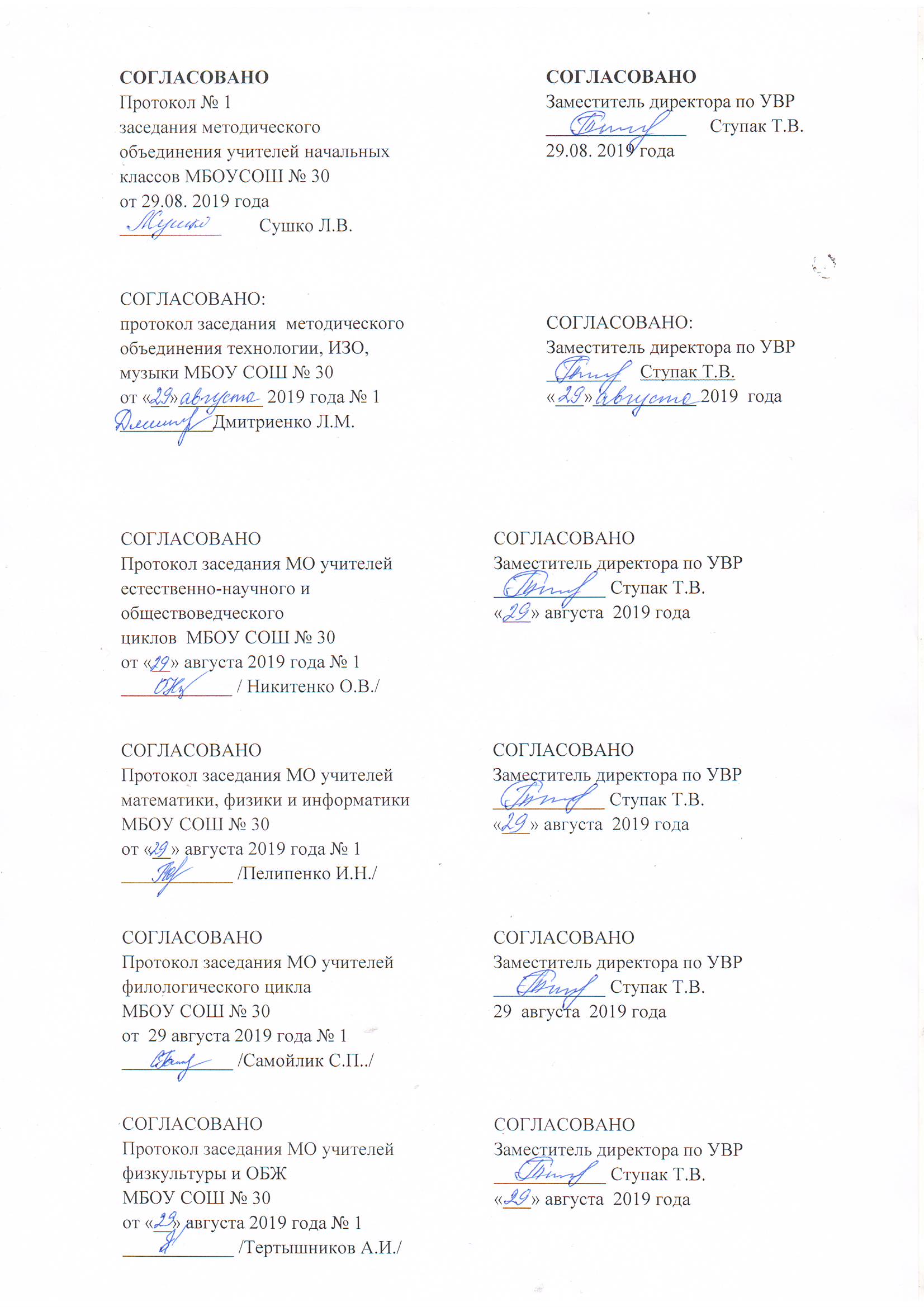 классдиктантизложениесочинениеКоличество за год5 класс822126 класс822127 класс622108 класс532109 класс4329№         Тема урокаКол.-во  часчасов       Тип урокаТребования к уровню подготовки обучающихся  1                 2    3                 4                               5Язык и общение 2+11 Язык и человек. Общение устное и письменное.1Язык как основное средство общения в определенном национальном коллективе.Осознают роль речевой культуры, общения, коммуникативных умений в жизни человека. Читают и анализируют текст. Озаглавливают текст упражнения. Пишут мини-сочинение. Узнают основные особенности устной и письменной речи, анализируют устные и письменные высказывания с точки зрения их цели, условий общения.2Читаем учебник. Слушаем на уроке.1Устная и письменная речь. Разделы лингвистики, изучающие устную речь.Овладевают приёмами работы с учебной книгой; знакомятся с особенностями ознакомительного и изучающего чтения. Читают текст, анализируют его структуру, пересказывают содержание, пользуясь выделенными словами. Овладевают приёмами и правилами эффективного слушания устной  речи и речи в ситуации диалога. 3Развитие речи.  Стили речи1Функциональные разновидности языка: разговорный стиль, научный стиль, художественный стильВыявляют особенности разговорной речи, языка художественной литературы и стилей речи. Устанавливают принадлежность текста к определённой функциональной разновидности языка. Анализируют тексты упражнений с точки зрения целей высказывания; ищут в школьных учебниках примеры научных и художественных текстов; сравнивают выражения приветствия. Знакомятся с понятием речевого этикета.Вспоминаем, повторяем, изучаем 20+34Звуки и буквы. 1Звуки гласные и согласные. Ударные и безударные гласные. Согласные глухие и звонкие, мягкие и твердые. Читают текст, определяют его тему, анализируют содержание, высказывают и обосновывают своё мнение о тексте.Осознают соотношение произношения и правописания. Знакомятся с понятием транскрипции, отрабатывают его в упражнениях5Произношение и правописание.1Различение буквы и звука.. Вспоминают понятие орфографического правила. Работают в группе. Читают и списывают текст, выделяя безударные гласные; определяют основную мысль текста.Знакомятся с репродукцией картины.6Орфограмма. Правописание проверяемых безударных гласных в корне слова.1Орфограмма. Место орфограмм в словах. Опознавательные признаки орфограммЗнакомятся с понятием орфограммы, её признаками; письменно выполняют упражнения, опознавая различные виды орфограмм. Знакомятся с понятием морфемы, графически выделяют морфемы в слове. 7Правописание проверяемых безударных гласных в корне слова.1Орфограмма. Место орфограмм в словах. Опознавательные признаки орфограммЧитают текст, определяя ударные и безударные гласные. Усваивают правило написания безударных гласных в корне слова. Выполняют упражнения, отрабатывающие данное правило: вставляют пропущенные буквы, проставляя ударение и подбирая проверочные слова. Учатся различать одинаково произносимые слова с разным написанием. Пишут диктант.8Правописание проверяемых согласных в корне слова.1Правописание непроверяемых гласных в корне слова. Толковые и орфографические словари, их использованиеАнализируют слова и распределяют их в группы по способу проверки написания согласных в корне. Усваивают правило написания проверяемых согласных в корне слова. Выполняют упражнения, отрабатывающие данное правило. Учатся различать одинаково произносимые слова с разным написанием. Участвуют в лингвистической игре, направленной на запоминание правописания словарных слов.9Правописание непроизносимых согласных в корне слова.1Проверяемые согласные в корне словаУсваивают правило написания непроизносимых согласных в корне слова. Выполняют упражнение, отрабатывающее данное правило. Пишут диктант; выбирают заголовок, отражающий содержание.10Буквы и, у, а после шипящих1Правописание букв и, у, а после шипящихАктивизируют правило написания букв и, у, а после шипящих. Выполняют упражнения, отрабатывающие данное правило: вставляют пропущенные буквы, составляют предложения со словами-исключениями из правила, работают с орфографическим словарём, составляют предложения.11Разделительные ъ и ь.1Части слова. Разделительные ь и ьАктивизируют и анализируют правило написания разделительных ъ и  ь. Выполняют упражнения, отрабатывающие данное правило: составляют предложения со словами, иллюстрирующими правило, изменяют форму слов так, чтобы появилась орфограмма, пишут диктант и выделяют те случаи,когда ь не является разделительным знаком.12Раздельное написание предлогов с другими словами.1Раздельное написание предлогов со словамиАктивизируют правило раздельного написания предлогов с другими словами. Выполняют упражнения, закрепляющие данное правило. Списывают текст, выделяя орфограммы-буквы и орфограммы-пробелы. Запоминают предлоги, пишущиеся через дефис и составляют с ними предложения. Работают с иллюстрацией, описывают происходящее на ней.13Развитие речи. Что мы знаем о тексте . Тема текста.1Текст как речевое произведение. Построение текста. Смысловая и композиционная цельность, связность текстаОпределяют признаки текста.Выполняют упражнения, направленные на анализ текстов с точки зрения смысловой цельности. Пишут изложение по тексту при помощи плана. Анализируют темы сочинений. Подбирают заголовок к приведённому в упражнении сочинению ученика, анализируют само сочинение. Перерабатывают сочинение и записывают исправленный вариант.14Части речи.1Части речи. Самостоятельные части речиС помощью вопросов и заданий распознают самостоятельные части речи. Характеризуют слова с точки зрения их принадлежности к той или иной части речи. Знакомятся со всеми частями речи. Читают рассказ и выписывают наречия и относящиеся к ним слова, попутно знакомясь с признаками этой части речи.15Части речи.1Части речи. Служебные части речиС помощью вопросов и заданий распознают самостоятельные части речи. Характеризуют слова с точки зрения их принадлежности к той или иной части речи. Знакомятся со всеми частями речи. Читают рассказ и выписывают наречия и относящиеся к ним слова, попутно знакомясь с признаками этой части речи.16Глагол.1Глагол: время, лицо, число, род (в прошедшем времени); правописание гласных в личных окончаниях глаголов, буква Ь во втором лице единственного числаОпределяют морфологические признаки глагола. Составляют предложения по рисунку. Определяют лицо и время глаголов, приведённых в упражнениях. Ставят глаголы в неопределённую форму.17-Тся и -ться в глаголах1Правописание -тся и -ться в глаголахАктивизируют правило написания -тся и -ться в глаголах.Выполняют упражнения, руководствуясь правилом.18Развитие речи. Основная мысль текста. Обучающее изложение.1Текст. Тема текста. Абзац Определяют способы выражения основной мысли текста. Анализируют заметку и замечания к ней, редактируют заметку. Пишут изложение на заданную тему и по возможности делают к нему иллюстрации. Отвечают наконтрольные вопросы и задания. 19Развитие речи. Основная мысль текста. Обучающее изложение.1Текст. Тема текста. АбзацОпределяют способы выражения основной мысли текста. Анализируют заметку и замечания к ней, редактируют заметку. Пишут изложение на заданную тему и по возможности делают к нему иллюстрации. Отвечают наконтрольные вопросы и задания. 20Личные окончания глаголов. 1Раздельное написание не с глаголами. Глаголы I и II спряжения. Правописание гласных в личных окончаниях глаголовАктивизируют знания о личных окончаниях глаголов при помощи таблицы. Выделяют окончания глаголов в текстах упражнений. Составляют предложения с глаголами. 21Имя существительное.1Имя существительное: три склонения существительных, род, число, падеж. Собственные и нарицательные; одушевленные и неодушевленные существительныеОпределяют морфологические признаки имени существительного. Определяют род, число, склонение, падеж имён существительных. Активизируют правило написания ь на конце имён существительных. Анализируюттаблицы. Выделяют окончания в именах существительных. 22Имя прилагательное.1Имя прилагательное: род, число, падеж. Правописание гласных в падежных окончаниях прилагательныхОпределяют морфологические признаки имени прилагательного. Составляют предложения с именами прилагательными. Согласуют имена прилагательные с именами существительными. Выделяют окончания в именах прилагательных, определяют их род, число, падеж. Устно или письменно описывают картину. Пишут диктант.23Местоимение1Местоимения 1, 2, 3 лица единственного и множественного числа, склонение личных местоименийОпределяют морфологические признаки местоимения. Указывают лицо, падеж и число местоимений, приведённых в упражнениях. Читают и пересказывают текст, выписывают из него местоимения.24Контрольный диктант №1.1Изученные части речи, правописание гласных и согласных в корне, падежных и личных окончании Правильно писать слова с изученными орфограммами; определять слово как часть речи; выполнять разбор слова по составу (без выделения основы).25Анализ контрольного диктанта.1Правописание изученных орфограмм.Анализируют свои ошибки и выполняют работу над нами.Синтаксис. Пунктуация. Культура речи 28+726Синтаксис. 1Синтаксис как раздел грамматики, единицы синтаксиса: словосочетание, предложение. Овладевают основными понятиями синтаксиса. Анализируют тексты с точки зрения их смысла и связи слов в предложении и предложений в тексте. 27Пунктуация.1Знаки препинания конца предложения (знаки завершения, выделения, разделения)Овладевают знаниями о пунктуации как разделе науки о языке. Осознают значение знаков препинания для понимания текста. Анализируют тексты с точки зрения роли в них знаков препинания. Списывают тексты, пишут краткие изложения.28Словосочетание. 1Основные признаки словосочетания: смысловая и грамматическая связь главного и зависимого слова. Распознают словосочетания в составе предложения, определяют главное и зависимое слова в словосочетании. Обозначают смысловые связи между главными и зависимыми словами в словосочетании. Пишут диктант. Работают с иллюстрацией — составляют словосочетания, соответствующие темерисунка. 29Разбор словосочетания.1Способы выражения главного и зависимого слова.Характеризуют словосочетания по морфологическим признакам главного слова и средствам грамматической связи (выделяют окончание и/или предлог). Выполняют разборы словосочетаний.30Предложение.1Предложение как основная единица синтаксиса и как минимальное речевое высказывание. Основные признаки предложения и его отличия от других языковых единицОпределяют границы предложений и способы их передачи в устной и письменной речи. Анализируют интонационные конструкции. Определяют главные члены в предложении. Пишут сжатое изложение по тексту.31Развитие речи. Сжатое изложение «Старый пень»1Основная мысль текста. Главная и второстепенная информация текстаПишут сжатое изложение по тексту.32Развитие речи. Сжатое изложение «Старый пень»1Основная мысль текста. Главная и второстепенная информация текстаПишут сжатое изложение по тексту.33Виды предложений по цели высказывания.1Виды предложений по цели высказывания: невопросительные (повествовательные, побудительные) и вопросительныеРаспознают виды предложений по цели высказывания. Характеризуют смысловые и интонационные особенности повествовательных, вопросительных, побудительных предложений. Пишут диктант. Моделируют интонационную окраску различных по цели высказывания предложений. Обращаются к знаниям, полученным на уроках литературы: определяютпринадлежность цитат к тем или иным произведениям А. С. Пушкина.Распознают виды предложений по эмоциональной окраске (восклицательные и невосклицательные). Соотносят эмоциональную окраску предложения и цель высказывания. Работают в парах. Пишут сочинение и готовят устный отзыв о сочинении товарища.34Восклицательные предложения.1Виды предложений по эмоциональной окраске: невосклицательные, восклицательные. Распознают виды предложений по цели высказывания. Характеризуют смысловые и интонационные особенности повествовательных, вопросительных, побудительных предложений. Пишут диктант. Моделируют интонационную окраску различных по цели высказывания предложений. Обращаются к знаниям, полученным на уроках литературы: определяютпринадлежность цитат к тем или иным произведениям А. С. Пушкина.Распознают виды предложений по эмоциональной окраске (восклицательные и невосклицательные). Соотносят эмоциональную окраску предложения и цель высказывания. Работают в парах. Пишут сочинение и готовят устный отзыв о сочинении товарища.35Члены предложения. Главные члены предложения. Подлежащее.1Главные члены предложения. Грамматическая основа предложения. Подлежащее. Способы его выраженияОпознают главные и второстепенные члены предложения. Выделяют основы в предложениях. Определяют признаки, способы выражения подлежащего, его связь со сказуемым.36Сказуемое. 1Определение главных членов предложения. Сказуемое. Способы его выраженияОпределяют виды сказуемого и способы его выражения. Пишут мини-сочинение, используя глаголы-сказуемые. Описывают действия человека при помощи глаголов-сказуемых.37Тире между подлежащим и сказуемым.1Способы выражения подлежащего и сказуемого существительными в именительном падеже. Особенности связи подлежащего и сказуемогоРаспознают опознавательный признак употребления тире как знака разделения между главными членами: выражение подлежащего и сказуемого существительными в именительном падеже. Отрабатывают в упражнениях навыки определения главных членов предложения.38Тире между подлежащим и сказуемым.1Способы выражения подлежащего и сказуемого существительными в именительном падеже. Особенности связи подлежащего и сказуемогоРаспознают опознавательный признак употребления тире как знака разделения между главными членами: выражение подлежащего и сказуемого существительными в именительном падеже. Отрабатывают в упражнениях навыки определения главных членов предложения.39Распространенные и нераспространенные предложения.1Распространенные и нераспространенные предложенияРазличают распространённые и нераспространённые предложения. Составляют нераспространённые предложения и распространяют их однородными членами.40Развитие речи.  Контрольное сочинение № 1 по картине А.А.Пластова «Летом».1Средства раскрытия замысла художника: композиция, цвет, колорит. План, опорные словаСоставляют план и пишут сочинение по картине.41Развитие речи.  Контрольное сочинение № 1 по картине А.А.Пластова «Летом».1Средства раскрытия замысла художника: композиция, цвет, колорит. План, опорные словаСоставляют план и пишут сочинение по картине.42Второстепенные члены предложения. Дополнение.1Второстепенные члены предложения. Способы выражения дополненияРаспознают виды второстепенных членов предложения. Анализируют схему, иллюстрирующую связи между главными и второстепенными членами предложения. Распознают дополнение в предложении, выделяют дополнение графически. Распространяют предложения дополнениями. 43Определение.1Способы выражения определенийРаспознают определение в предложении, выделяют определение графически. Распространяют предложения определениями.44Обстоятельство.1Способы выражения обстоятельствРаспознают обстоятельство в предложении, выделяют обстоятельство графически. Распространяют предложения обстоятельствами. Составляют устный рассказ и отдельные предложения, используя подлежащие, дополнения и обстоятельства.45Предложения с однородными членами.1Предложения с однородными членами, не связанными союзами, а также связанными союзами а, но и Характеризуют предложения с однородными членами. Определяют, какие члены предложения являются однородными. Правильно интонируют предложения с однородными членами.46Знаки препинания в предложениях с однородными членами.1Предложения с однородными членами, не связанными союзами, а также связанными союзами а, но и одиночным союзом и; запятая между однородными членами без союзов и с союзами а, но, иОпределяют интонационные и пунктуационные особенности предложений с однородными членами. Выявляют обобщающие слова перед однородными членами предложения и знак препинания (двоеточие) после обобщающих слов. Используют в речи предложения с разными однородными членами.Обозначают опознавательные признаки постановки запятой в предложениях с однородными членами; составляют предложения с однородными членами, подбирают обобщающие слова. Пишут диктант.47Предложения с обращениями.1Предложения, осложненные обращением. Обращение, выраженное словом или сочетанием словОсознают основные функции обращения. Опознают и правильно интонируют предложения с обращениями. 48Предложения с обращениями.1Предложения, осложненные обращением. Обращение, выраженное словом или сочетанием словВыбирают уместный тон обращения. Оценивают уместность той или иной формы обращения. Составляют предложения с обращениями.49Развитие речи.  Письмо.1Письмо как одна из разновидностей текста. Эпистола, эпистолярный жанр, содержание, оформление письма. АдресРазличают письма по цели и назначению. Определяют стиль речи текстов писем, находят в письмах обращения. Пишут письмо товарищу.50Синтаксический разбор простого предложения.1Простое осложненное предложение. Порядок синтаксического  и пунктуационного разбора.Характеризуют простое предложение по цели высказывания, по интонации, по главным, второстепенным, однородным членам и обращениям. Выполняют устный и письменный разборы предложений.51Пунктуационный разбор простого предложения.1Простое осложненное предложение. Порядок синтаксического  и пунктуационного разбора.Определяют знаки завершения, разделительные и выделительные знаки в простом предложении. Выполняют устный и письменный пунктуационный разбор предложений.52Простые и сложные предложения.1Простые и сложные предложения. Грамматическая основа предложенийРазличают простые и сложные предложения. Определяют средства связи в сложных предложениях (союзные/бессоюзные). Находят сложные предложения в текстах, объясняют расстановку знаков препинания. Строят схемы сложных предложений и составляют сложные предложения по схемам. 53Синтаксический разбор сложного предложения. 1Сложное и простое осложненное предложения. Знаки завершения предложения, разделительные и выделительные знаки препинанияХарактеризуют сложное предложение по цели высказывания, простым предложениям в его составе, средствам связи простых предложений, знакам препинания. Выполняют устный и письменный разбор предложений .Пишут диктант. Составляют план сообщения на тему «Простые и сложные предложения».54Прямая речь.1Предложения с прямой речью. Выделяют в предложении прямую речь после слов автора и перед ними, объясняют постановку знаков препинания. Характеризуют интонационные особенности прямой речи. 55Прямая речь.1Знаки препинания при прямой речиСоставляют схемы предложений с прямой речью. Структурно изменяют предложения с прямой речью (меняют местами слова автора и прямую речь).56Развитие речи.  Выборочное изложение.1Выборочное изложение текста. Тема. Основная мысль текста. Главная и второстепенная информация Уметь понимать основное содержание текста, выделять основную мысль, структурные части, выделять в тексте главную и второстепенную информацию.57Развитие речи.  Выборочное изложение.1Выборочное изложение текста. Тема. Основная мысль текста. Главная и второстепенная информация Уметь понимать основное содержание текста, выделять основную мысль, структурные части, выделять в тексте главную и второстепенную информацию.58Диалог.1Диалог. Реплика. Знаки препинания при диалогеРазличают предложения с прямой речью и диалог. Оформляют диалог в письменной речи. Работают в группе: делятся на команды, по очереди читают реплики стихотворения с заданной интонацией и оценивают точность и выразительность произношения. Работают со схемами диалогов. Моделируют диалог, описывая происходящее на картинке.59 Повторение.1Главные и второстепенные члены предложения. Осложненное простое и сложное предложение. Отвечают на контрольные вопросы и выполняют задания по теме раздела. Пишут диктант. Работают со схемами предложений. Пишут выборочное изложение.60Контрольный диктант № 2.1Главные и второстепенные члены предложения. Осложненное простое и сложное предложение. Знаки препинания в нихПишут диктант  по изученной теме.61Анализ контрольного диктанта.1Правописание изученных орфограмм.Анализируют свои ошибки и выполняют работу над нами.Фонетика. Орфоэпия. Графика. Культура речи 15+462Фонетика. Гласные звуки.1Фонетика и орфоэпия как разделы науки о языке. Звук – основная единица фонетики. Фонетическая транскрипция как специальный способ записи звучащей речи. Овладевают основными понятиями фонетики. Анализируют схему, демонстрирующую группы звуков речи в русском языке.Распознают гласные звуки, различают ударные и безударные гласные. Осознают смыслоразличительную функцию звука.Составляют таблицу «Гласные звуки».63Согласные звуки.1Согласные звонкие и глухие, мягкие и твердые. Парные и непарные согласные по звонкости и глухости, по твердости и мягкости. Сонорные согласные. Шипящие согласные. Смыслоразличительная роль звукаРаспознают согласные звуки, выделяют шипящие согласные.Отрабатывают правильное произношение шипящих звуков.Активизируют знания, полученные при изучении предыдущего раздела:выделяют основную мысль текста, составляют предложения с прямой речью, обозначают орфограммы.64Изменение звуков в потоке речи.1Изменение звуков в речевом потоке. Изменение качества гласного звука в безударной позиции. Оглушение и озвончение согласных звуков. Распознают гласные и согласные в сильных и слабых позициях. Анализируют правило проверки безударной гласной и проверяемых согласных в корне слова с точки зрения позиционного чередования. За произношением отдельных слов и звуков и звуков в потоке речи .65Согласные твердые и мягкие.1Согласные твердые и мягкиеРаспознают твёрдые и мягкие согласные.Анализируют смысловое различие слов, отличающихся только твёрдой/мягкой согласной.66Развитие речи.  Контрольное изложение № 1 по тексту К. Паустовского «Первый снег».1Композиция повествования. План как средство внутренней организации текстаВыделяют повествование как функционально-смысловой тип речи. Пишут изложение по повествованию. Доказывают принадлежность текста к определённому стилю. Составляют план текста.67Развитие речи. Контрольное изложение № 1 по тексту К. Паустовского «Первый снег».1Тип речи – повествованиеПишут изложение.68Согласные звонкие и глухие1Согласные звонкие и глухиеРаспознают звонкие, глухие и сонорные согласные и их смыслоразличительную функцию. Характеризуют согласные звуки. Объясняют знаки препинания в предложениях, орфограммы в словах. Учат стихотворение наизусть и декламируют его.69Графика. Алфавит.1Разделы лингвистики, изучающие письменную речь: графика, орфография, пунктуация. Связь фонетики с графикой. Письмо и каллиграфияОсознают значение письма в истории человечества. Анализируют и объясняют важность графики и каллиграфии.Активизируют знание алфавита. Сопоставляют и анализируют звуковой и буквенный состав слова.Располагают слова в алфавитном порядке, отрабатывают навыки поиска слов в словаре. Пересказывают текст. Пишут70Обозначение мягкости согласных с помощью Ь.1Твердые и мягкие согласные. Использование Ь для обозначения мягкости предшествующего согласного. Написание сочетаний букв ЧК, ЧН, НЧ.Опознают смыслоразличительную функцию мягкого знака в слове, анализируют орфографические правила, связанные с употреблением мягкого знака.Распределяют слова на группы согласно виду орфограммы. Пишут диктант. Составляют текст на основе словосочетаний, данных в диктанте.71Двойная роль букв Е, Ё, Ю, Я.1Соотношение буквы и звука. Звуковое значение буквПроводят фонетический анализ слов, в которых буквы е, ё, ю, я обозначают два звука или мягкость предыдущего согласного.72Двойная роль букв Е, Ё, Ю, Я.1Соотношение буквы и звука. Звуковое значение буквПроводят фонетический анализ слов, в которых буквы е, ё, ю, я обозначают два звука или мягкость предыдущего согласного.73Развитие речи.  Сочинение. Описание предмета.1Тип речи – описание. Композиционная схема данного типа речи. Выделяют описание как функционально-смысловой тип речи.Редактируют текст-описание. Пишут сочинение.74Развитие речи.  Сочинение. Описание предмета.1Тип речи – описание. Композиционная схема данного типа речи. Выделяют описание как функционально-смысловой тип речи.Редактируют текст-описание. Пишут сочинение.75Орфоэпия. 1Орфоэпия как раздел языкознания. Понятие об орфоэпической норме. Особенности ударения в русском языке. Осознают важность нормативного произношения для культурного человека. 76Орфоэпия. 1Варианты произношения и ударения. Орфоэпический словарь, его назначение, структура, содержание словарной статьи.  Формулируют важнейшие произносительные нормы. Анализируют оценивают речь с орфоэпической точки зрения, исправляют произносительную речь.77Фонетический разбор. 1Фонетическая транскрипция. Обозначают слоги, ударение в слове, характеризуют гласные и согласные звуки в составе слова. Выполняют устные и письменные фонетические раз78Повторение.1Звук как основная единица языка. Обобщенные сведения о звуках речи, их классификация. Изменение звуков в речевом потоке. Правописание гласных и согласных в корне словаОтвечают на контрольные вопросы и выполняют задания по теме раз дела. Моделируют диалог. Пишут диктант, объясняя орфограммы. Работают со схемами предложений. Составляют устное описание картины.79Контрольный диктант № 3. 1Звук как основная единица языка. Обобщенные сведения о звуках .Пишут диктант.80Анализ контрольного диктанта.1Правописание изученных орфограмм.Анализируют свои ошибки и выполняют работу над нами.Лексика. Культура речи 6+281Слово и его лексическое значение. Однозначные и многозначные слова.1Лексикология как раздел лингвистики. Лексика как словарный состав, совокупность слов языкаОвладевают базовыми понятиями лексикологии. Понимают роль слова в формировании и выражении мыслей, чувств, эмоций. Объясняют различие лексического и грамматического значений слова. 82Прямое и переносное значение слов. Омонимы.1Прямое и переносное значение слов. Понимание основания для переноса наименования (сходство, смежность объектов или признаков). Различают прямое и переносное значение слова.Выбирают в толковом словаре слова, имеющие прямое и переносное значение. Составляют словосочетания, используя слово в его прямом и переносном значении. Работают силлюстрациями..83Синонимы.1Синонимы как слова, близкие или тождественные по лексическому значению. Смысловые и стилистические различия синонимов. Словари синонимов русского языка и их использование. Опознают синонимы. Устанавливают смысловые и стилистические различия синонимов. Составляют словосочетания с синонимами; анализируют предложения, содержащие синонимы. Подбирают синонимы к даннымв упражнениях словам. Пишут сочинение по картине, используя синонимы.84Развитие речи.  Контрольное сочинение № 1 по картине И. Э. Грабаря «Февральская лазурь».1Тип речи – описание. Описание природыПишут сочинение по картине.85Развитие речи.  Контрольное сочинение № 1 по картине И. Э. Грабаря «Февральская лазурь».1Тип речи – описание. Описание природыПишут сочинение по картине.86Синонимы.1Синонимы как слова, близкие или тождественные по лексическому значению. Смысловые и стилистические различия синонимов. Опознают синонимы. Устанавливают смысловые и стилистические различия синонимов. Составляют словосочетания с синонимами; анализируют предложения, содержащие синонимы. Подбирают синонимы к даннымв упражнениях словам. Пишут сочинение по картине, используя синонимы.87Антонимы.1Антонимы как слова, противоположные по лексическому значению. Словари антонимов русского языка. Наблюдение за использованием антонимов в худ. ТекстахОпознают антонимы. Описывают с помощью антонимов происходящее на рисунке. Характеризуют названных в упражнении животных с помощью антонимов. Пишут диктант и подбирают антонимы к словам диктанта, пользуясь словарём антонимов.88Повторение.1 Синонимы, омонимы, антонимы, Однозначные и многозначные слова, лексическое значение слова, переносное значение словаОтвечают на контрольные вопросы и выполняют задания по теме раз дела. Объясняют омонимы. Подбирают антонимы к словам. Пишут диктант из слов с непроверяемыми орфограммами. Готовят сообщение о словаре. Пишут изложение, попутно определяя функциональный стиль текста и объясняя знаки препинания.Морфемика. Орфография.Культура речи 22+589Морфема – наименьшая значимая часть слова. 1Определение морфемы, назначение, виды морфем.  Морфема как минимальная значимая единица языка. Отличие морфемы от других языковых единиц. Виды морфем. Овладевают основными понятиями морфемики. Осознают морфему как значимую единицу языка. Делят слова на морфемы и обозначают их соответствующими знаками90Изменение и образование слов.1. Осознают роль морфем в процессах формо- и словообразования. Определяют форму слов, подбирают однокоренные слова. Пересказывают текст. Делят слова на группы (однокоренные слова/разные формы одного слова).91Окончание и основа слова.1Словообразовательные и словоизменительные морфемы Основа слова, окончаниеОпознают окончание как формообразующую морфему. Выделяют в словах окончание и его грамматические значения. Анализируют таблицу. Выделяют основу в слове. Работают с текстами: определяют стиль, выделяют основы у существительных, прилагательных и глаголов в тексте, списывают текст, расставляют знаки препинания. 92Корень слова.1Корень. Однокоренные слова. Общность в лексическом значении однокоренных словОпознают корень как главную значимую часть слова. Выделяют корни в словах. Формируют группы однокоренных слов. Исправляют ошибки в подборе однокоренных слов.93Развитие речи.  Рассуждение.1Тип речи - рассуждение. Композиционная схема рассуждения, его смысловые частиВыделяют рассуждение как функционально-смысловой тип речи и как часть других функционально-смысловых типов речи. Анализируют текст, высказывают своё мнение о тексте и доказывают его. Рассуждая по плану, объясняют происхождение слов. Пишут сочинение, в котором объясняют происхождение названий дней недели.94Суффикс.1Суффикс как словообразовательная морфемаОпознают суффикс как словообразующую морфему.Обозначают суффиксы в словах, подбирают ряды однокоренных слов, образованных суффиксальным способом.95Приставка.1Приставка как словообразовательная морфема. Приставка как значимая часть слова. Роль приставки как средства образования слов. Значение приставокОпознают приставку как словообразующую морфему. Обозначают приставки в словах; подбирают ряды однокоренных слов, образованных приставочным способом; характеризуют морфемный состав слов. Пишут выборочное изложение по тексту упражнения.96Чередование звуков.1Определение чередования, его видыПолучают представление о чередовании звуков как смене звуков в одной морфеме при образовании и изменении слов. Подбирают слова с чередующимися согласными и гласными; определяют, при каких условияхпроисходит чередование (при образовании слов/при изменении слов).97Развитие речи.  Выборочное изложение.1Выделение в тексте главной и второстепенной информации. Изучающее чтение. Подробный пересказ. Тип речиПишут выборочное  изложение.98Развитие речи.  Выборочное изложение.1Выделение в тексте главной и второстепенной информации. Изучающее чтение. Подробный пересказ. Тип речиПишут выборочное  изложение.99Беглые гласные.1Беглые гласные как варианты чередованияОпределяют случаи появления беглых гласных при чередовании. Выделяют части слов, в которых могут появиться беглые гласные при чередовании; записывают слова с таким чередованием.100Варианты морфем.    1Варианты морфем. Определяют части слова, являющиеся вариантами морфем. Выделяют однокоренные слова с вариантами корней, приставок, суффиксов.101Морфемный разбор слова.1Порядок морфемного разбора. Членение слова на морфемы. Уточнение лексического значения слова с опорой на его морфемный состав, находить орфограммы в морфеме.Выделяют основу в слове. Определяют окончание и его значение; приставку, суффикс и их значение; корень. Подбирают два-три однокоренных слова. Выполняют устный и письменный морфемный разбор слов. Пишут диктант.102Правописание гласных и согласных в приставках.1Правописание неизменяемых приставокУсваивают правило написания гласных и согласных в приставках. Обозначают приставки в словах, анализируют разницу между произношением и написанием приставок. Подбирают слова с беглым гласным в приставках..103Буквы з-с на конце приставок.1Приставки на з-сУсваивают правило написания букв з и с на конце приставок. Выбирают правильное написание слов, в которых присутствует изучаемая в параграфе орфограмма. Подбирают к данным словам однокоренные с приставками с орфограммой. 104Буквы з-с на конце приставок.1Приставки на з-сУсваивают правило написания букв з и с на конце приставок. Выбирают правильное написание слов, в которых присутствует изучаемая в параграфе орфограмма. Подбирают к данным словам однокоренные с приставками с орфограммой. Пишут диктант.105Развитие речи Сочинение- описание   картины П.П. Кончаловского «Сирень в корзине».1Устное описание предмета. Тема. Основная мысль текстаПишут сочинение по картине.106Развитие речи Сочинение- описание   картины П.П. Кончаловского «Сирень в корзине».1Устное описание предмета. Тема. Основная мысль текстаПишут сочинение по картине.107Буквы о - а в корнях лаг – лож.1Корни лаг - ложУсваивают правило написания букв а — о в корне -лаг- — -лож-. Выбирают правильное написание слов, в которых присутствует изучаемая в параграфе орфограмма. Выписывают из орфографического словаря ряд слов с изучаемой орфограммой.108Буквы о - а в корнях лаг – лож.1Корни лаг - ложУсваивают правило написания букв а — о в корне -лаг- — -лож-. Выбирают правильное написание слов, в которых присутствует изучаемая в параграфе орфограмма. Выписывают из орфографического словаря ряд слов с изучаемой орфограммой.109Буквы о - а в корнях раст - ращ – рос.1Корни раст - ращ - росУсваивают правило написания букв а — о в корне -раст- — -рос-. Выбирают правильное написание слов, в которых присутствует изучаемая в параграфе орфограмма. Подбирают к данным в упражнениях словам однокоренные с чередованием согласных. Пишут диктант, обозначая корни с чередующимися гласными.110Буквы о - а в корнях раст - ращ – рос.1Корни раст - ращ - росУсваивают правило написания букв а — о в корне -раст- — -рос-. Выбирают правильное написание слов, в которых присутствует изучаемая в параграфе орфограмма. Подбирают к данным в упражнениях словам однокоренные с чередованием согласных. Пишут диктант, обозначая корни с чередующимися гласными.111Буквы ё - о после шипящих в корне.1Буквы ё - о после шипящих в корнеУсваивают правило написания букв ё — о после шипящих в корне. Выбирают правильное написание слов, в которых присутствует изучаемая в параграфе орфограмма. Составляют диктант, в котором потребуется применить правила, изученные в разделе «Словообразование».112Буквы ы- и после ц.1Буквы ы- и после цУсваивают правило написания букв и — ы после ц. Выбирают правильное написание слов, в которых присутствует изучаемая в параграфе орфограмма.113Повторение.1Морфемный состав слова. Правописание гласных и согласных в корне. Основные средства выразительностиОтвечают на контрольные вопросы и выполняют задания по теме раздела. Заполняют и анализируют таблицы. Готовят сообщение, описывающее словарь. Определяют стиль текста, содержащего орфограммы, изученные в разделе, озаглавливают и списывают его. Пишут сочинение по картинеили описывают её устно.114Контрольный диктант № 4.1Пишут диктант.115Анализ контрольного диктанта.1Правописание изученных орфограмм.Анализируют свои ошибки и выполняют работу над нами.Имя существительное 19+5116Имя существительное как часть речи.1Самостоятельные и служебные части речи Имя существительное как часть речи. Морфологические признаки существительного, его роль в предложении, употребление в речиОпределяют имя существительное как самостоятельную часть речи, харак теризуют морфологические признаки имени существительного, его синтаксическую роль. Устанавливают, какой частью речи являются приведённые в текстах слова. Определяют род, склонение и падеж имён существительных. 117Развитие речи.  Доказательства в рассуждении.1Строение текста-рассуждения и способы развития основной мысли (тезиса), цепь умозаключений, вытекающих одно из другого. Тезис, доказательства, вывод. Определяют доказательство как структурную часть рассуждения. Анализируют текст, выделяя тезис, доказательство и вывод. Приводят доказательства для раскрытия темы «Почему нужно беречь книгу?». Пишут сочинение-рассуждение.118Имена существительные одушевленные и неодушевленные.1Имена существительные одушевленные и неодушевленные. Грамматические различия одушевленных и неодушевленных существительныхРаспознают имена существительные одушевлённые и неодушевлённые. Пишут диктант, выделяя одушевлённые имена существительные как члены предложения. Составляют словосочетания и предложения с одушевлёнными и неодушевлёнными именами существительными.119Имена существительные собственные и нарицательные.1Имена существительные собственные и нарицательные.Распознают имена существительные собственные и нарицательные. Подбирают примеры имён существительных собственных. 120Имена существительные собственные и нарицательные.1Имена существительные собственные и нарицательные.Распознают имена существительные собственные и нарицательные. Подбирают примеры имён существительных собственных.121Развитие речи.   Контрольное сжатое изложение № 2.1Текст. Основная мысль текста. Деление текста на абзацы. Стиль текста. Выделение ключевых слов Пишут сжатое изложение.122Развитие речи.   Контрольное сжатое изложение № 2.1Текст. Основная мысль текста. Деление текста на абзацы. Стиль текста. Выделение ключевых словПишут сжатое изложение.123Род имен существительных.1Род как постоянный признак существительногоОпределяют род имён существительных.Дополняют данную в учебнике таблицу примерами имён существительных, определение рода которых вызывает затруднения. Составляют словосочетания или предложения, в которых отчётливо выявляется род имён существительных.124Имена существительные, которые имеют форму только множественного числа.1Число имён существительных. Существительные, имеющие форму только множественного числа .Распознают имена существительные, имеющие форму только множественного числа.Выделяют такие имена существительные в текстах, составляют с ними предложения или диалог. Озаглавливают и пересказывают текст, отмечают количество имён существительных в тексте.125Имена существительные, которые имеют форму только единственного числа.1Существительные, имеющие форму только единственного числаРаспознают имена существительные, имеющие форму только единственного числа.Выделяют такие имена существительные в текстах, составляют с ними предложения. Составляют таблицу для слов, данных в упражнении, распределяя их по группам в соответствии с тем, на какой слог падает ударение. Пишут диктант.126Три склонения имен существительных.1Типы склонений имён существительныхОпределяют тип склонения имён существительных.Склоняют имена существительные. С учётом полученных знаний составляют новую таблицу на основе данной в учебнике.127Три склонения имен существительных.1Типы склонений имён существительныхОпределяют тип склонения имён существительных.Склоняют имена существительные. С учётом полученных знаний составляют новую таблицу на основе данной в учебнике.128Падеж имен существительных. 1Система падежей в русском языке. Падежные окончания существительныхОпределяют падеж имён существительных.Выделяют падежные окончания имён существительных и относящиеся к именам существительным предлоги. 129Падеж имен существительных. 1Система падежей в русском языке. Падежные окончания существительныхОпределяют падеж имён существительных.Выделяют падежные окончания имён существительных и относящиеся к именам существительным предлоги. 130Правописание гласных в падежных окончаниях существительных в единственном числе.1Падежные окончания существительныхУсваивают правило написания гласных в падежных окончаниях существительных в единственном числе.131Правописание гласных в падежных окончаниях существительных в единственном числе.1Падежные окончания существительныхПрименяют усвоенное правило при выполнении упражнений (составляют словосочетания с зависимыми и главными именами существительными, склоняют имена существительные по падежам). слушают по радио132Развитие речи. Подробное изложение с элементами описания.1Подробное изложение текста. Типы речи: повествование, описание. ЗаголовокПишут изложение.133Развитие речи. Подробное изложение с элементами описания.1Подробное изложение текста. Типы речи: повествование, описание. ЗаголовокПишут изложение.134Множественное число имён существительных.1Определяют морфологические признаки множественного числа имён существительных.Склоняют имена существительные во множественном числе по падежам. 135Правописание  о - ё после шипящих и ц в окончаниях существительных.1Буквы о-ё после шипящих в окончаниях существительныхУсваивают правило написания о — е после шипящих и ц в окончаниях существительных.Применяют усвоенное правило при выполнении упражнений. Записывают данный текст в форме диалога. Пишут диктант.136Морфологический разбор имени существительного.1Морфологические признаки существительногоХарактеризуют имя существительное по его морфологическим признакам и синтаксической роли. Выполняют устный и письменный разбор имён существительных. Пишут диктант.137Повторение.1Морфологические признаки существительного. Правописание окончаний. Употребление существительных в речиОтвечают на контрольные вопросы и выполняют задания по теме раздела. Списывают тексты, объясняя знаки препинания, выделяя морфемы обозначая падежи имён существительных. Пишут диктант из слов с непроверяемым написанием. Пишут сочинение по картине и описывают еёустно. Пишут отзыв на устное описание 138Контрольный диктант №5.1Имя существительноеПишут диктант с заданием.139Анализ контрольного диктанта.1Правописание изученных орфограмм.Анализируют свои ошибки и выполняют работу над нами.Имя прилагательное 11+4140Имя прилагательное как часть речи.1Имя прилагательное как часть речи. Общее грамматическое значение. Определяют морфологические признаки имени прилагательного, его синтаксическую роль..141Имя прилагательное как часть речи.1Род, число, падеж прилагательных. Полные и краткие прилагательные.Анализируют словосочетания, предложения и тексты с именами прилагательными. Составляют предложения с именами прилагательными. Готовят устный рассказ об имени прилагательном как о части речи142Правописание гласных в падежных окончаниях прилагательных.1Падежные окончания прилагательных. Усваивают правило написания гласных в падежных окончаниях имён прилагательных..143Правописание гласных в падежных окончаниях прилагательных.1Согласование прил. с сущ.Применяют усвоенное правило при выполнении упражнений. Пишут сочинение-описание. Пишут диктант, выделяя окончания имён прилагательных144Развитие речи.  Описание животного. Изложение. 1Озаглавливание. Повествование с элементами описания животного. Стиль текстаВоспринимают описание животного как вариант описания.Пишут изложение по тексту, в котором есть описание животного.145Развитие речи.  Описание животного . Изложение.1Озаглавливание. Повествование с элементами описания животного. Стиль текстаВоспринимают описание животного как вариант описания.Пишут изложение по тексту, в котором есть описание животного.146Прилагательные полные и краткие.1Полные и краткие прилагательные. Образуют краткие формы имён прилагательных; в предложениях выделяют сказуемые, выраженные краткими прилагательными.147Прилагательные полные и краткие.1Изменение полных прилагательных по родам, падежам и числам, а кратких - по родам и числам.Составляют предложения и словосочетания с краткими прилагательными. Готовят устное повествование с элементами описания по картине.148Морфологический разбор имени прилагательного.1Порядок морфологического разбора. Общее значение прилагательного. Морфологические признакиХарактеризуют имя прилагательное по его морфологическим признакам и синтаксической роли.Выполняют устный и письменный разбор имён прилагательных. Пишут сочинение по плану. Пишут диктант.149Развитие речи.  Сочинение-описание животного на основе личных впечатлений.1Художественное описание животного. Пишут сочинение-описание животного..150Развитие речи.  Сочинение-описание животного на основе личных впечатлений.1Основная мысль. Конкретизация темы. Выбор заглавия.Пишут сочинение-описание животного.151Морфологический разбор имени прилагательного.1Порядок морфологического разбора. Общее значение прилагательного. Морфологические признакиХарактеризуют имя прилагательное по его морфологическим признакам и синтаксической роли.Выполняют устный и письменный разбор имён прилагательных. Пишут сочинение по плану. Пишут диктант.152Повторение.1Имя прилагательное. Морфологические признаки. Правописание прилагательныхОтвечают на контрольные вопросы и выполняют задания по теме раздела. Работают со словарём: выписывают прилагательные с непроверяемым написанием. Списывают текст, указывают в тексте падежи имён существительных и прилагательных, обозначают орфограммы.153Контрольный диктант № 6.1Имя прилагательное. Морфологические признаки. Правописание прилагательныхПишут диктант.154Анализ контрольного диктанта.1Правописание изученных орфограмм.Анализируют свои ошибки и выполняют работу над нами.Глагол  31+6155Глагол как часть речи. 1Глагол как часть речи. Общее значение. Определяют морфологические признаки глагола, его синтаксическую функцию.156Не с глаголами.1Раздельное написание НЕ с глаголами. Глаголы-исключения.Усваивают правило написания не с глаголами.Выполняют упражнения, руководствуясь усвоенным правилом. Составляют предложения на тему «Настоящий товарищ (друг)», используя глаголы с не. 157Не с глаголами.1Раздельное написание НЕ с глаголами. Глаголы-исключения.Усваивают правило написания не с глаголами.Готовят рассказ о признаках глагола как части речи. Пишут диктант.158Развитие речи.  Рассказ.1Тип речи – повествование. Композиционные элементы повествования. Работают с иллюстрацией. Отвечают на последовательные вопросы к иллюстрации, создавая устный рассказ. Придумывают свой устный рассказ на юмористическую тему.159Развитие речи.  Рассказ. Составление рассказа.1Тип речи – повествование. Композиционные элементы повествования. Работают с иллюстрацией. Отвечают на последовательные вопросы к иллюстрации, создавая устный рассказ. Придумывают свой устный рассказ Работают с иллюстрацией. Отвечают на последовательные вопросы к иллюстрации, создавая устный рассказ. Придумывают свой устный рассказ 160
Неопределенная форма глагола.1Инфинитив на –ть (-ться), -ти (-тись), -чь (-чься)Распознают неопределённую и личные формы глагола.Образуют глаголы в неопределённой форме. 161Правописание –тся и –тьсяв глаголах.1-тся и –ться в глаголахУсваивают правило написания –тся и –ться в глаголах.162Правописание –тся и –тьсяв глаголах.1-тся и –ться в глаголахВыполняют упражнения, руководствуясь усвоенным правилом. Заменяют данные в упражнении глаголы близкими по смыслу глаголами с суффиксом –ся. 163Виды глагола.1Глаголы совершенного и несовершенного вида Распознают глаголы совершенного и несовершенного вида..164Виды глагола.1Способы образования видовых парПодбирают в орфографическом словаре глаголы с приставкой раз- рас-), составляют с ними словосочетания. Образуют от данных в упражнениях глаголов глаголы другого вида.165Развитие речи.  Невыдуманный рассказ (о себе)1Тип речи – повествование. Знакомятся с рассказом от первого лица.Анализируют приведённое в упражнении изложение ученика, указывают недочёты, записывают исправленный вариант текста. 166Развитие речи.  Невыдуманный рассказ (о себе).1Особенности рассказаГотовят устный рассказ на тему «Как я однажды…».167Время глагола. 1Вид и время глаголов. Образование временных форм от глаголов совершенного и несовершенного видаОпределяют время глагола.Описывают происходящее в классе в прошедшем, настоящем и будущем времени. Обозначают вид и время глаголов.168Прошедшее время глагола. Глаголы в прошедшем времени. Определяют способ образования глаголов прошедшего времени. Выделяют суффиксы в глаголах в прошедшем времени. 169Настоящее время глагола.1Глаголы в настоящем времени. Определяют форму настоящего времени глагола. Составляют связный текст на тему «Сегодня на улице…» или «Новости дня». 170Будущее время глагола.1Две формы будущего времени: простая и сложная. Определяют форму будущего времени глагола и способ её образования.171Развитие речи. Устный рассказ.1Составление рассказаГотовят устный рассказ на тему «Кто рано встал, тот не потерял». 172Спряжение глаголов.1I и II спряжение глагола. Определяют тип спряжения глаголов. Спрягают глаголы с ударным окончанием, составляют с ними словосочетания или предложения..173Спряжение глаголов.1I и II спряжение глагола. Определяют тип спряжения глаголов. Спрягают глаголы с ударным окончанием, составляют с ними словосочетания или предложения..174Как определить спряжение глагола с безударным личным окончанием.1Правописание безударных личных окончаний глагола.Усваивают правило определения спряжения глагола с безударным личным окончанием.Выполняют упражнения, руководствуясь усвоенным правилом. 175Как определить спряжение глагола с безударным личным окончанием.1Правописание безударных личных окончаний глагола.Готовят устный рассказ по приведённым в учебнике картинкам, предварительно записав глаголы, которые потребуются для рассказа, обозначают спряжение глаголов. Пишут диктант с продолжением.176Развитие речи. Устный рассказ.1Составление рассказаГотовят устный рассказ по приведённым в учебнике картинкам177Морфологический разбор глагола.1Морфологические признаки глагола. Характеризуют глагол по его морфологическим признакам и синтаксической роли.178Морфологический разбор глагола.1Синтаксическая роль в предложении. Употребление глаголовВыполняют устный и письменный разбор глаголов. Пишут сжатое изложение по тексту упражнения, содержащее не более ста слов. Составляют и разыгрывают диалог179Мягкий знак после шипящихв глаголах во 2-м лице единственного числа.1Употребление ь во 2 лице после шипящих.Усваивают правило написания мягкого знака после шипящих в глаголах во 2-м лице единственного числа.180Мягкий знак после шипящихв глаголах во 2-м лице единственного числа.1Употребление ь во 2 лице после шипящих.Выполняют упражнения, руководствуясь усвоенным правилом. Пишут самодиктант: учат стихотворение и записывают его по памяти.181Употребление времен.1Времена глагола. Употребление форм настоящего и будущего времени глагола при изображении прошлогоИспользуют в рассказе глаголы в прошедшем, настоящем и будущем времени. Устно продолжают рассказ, употребляя глаголы в настоящем и будущем времени..182Употребление времен.1Времена глагола. Употребление форм настоящего и будущего времени глагола при изображении прошлогоИспользуют в рассказе глаголы в прошедшем, настоящем и будущем времени. Устно продолжают рассказ, употребляя глаголы в настоящем и будущем времени. Пишут по рисункам продолжение спортивного репортажа.183Повторение.1Общее значение, морфологические признаки глагола. Отвечают на контрольные вопросы и выполняют задания по теме раздела. Готовят рассказ по стихотворению. Составляют словосочетания, схем предложений. Заполняют и анализируют таблицу. 184Повторение.1Правописание глаголаРассматривают рисунок и составляют устный или письменный рассказ на его основе. Обозначают орфограммы. Пишут диктант. Составляют диктант из слов с непроверяемыми написаниями, данных в разделе.185Контрольный диктант № 8.1Общее значение, морфологические признаки глагола. Правописание глаголаПишут диктант.186Анализ контрольного диктанта.1Правописание изученных орфограмм.Анализируют свои ошибки и выполняют работу над нами.Повторение и систематизация изученного 11+2187Разделы науки о языке. 1Синтаксис. Фонетика. Лексикология. Морфемика. Морфология.Систематизируют знания, полученные при изучении разных разделов науки о языке. Заполняют, анализируют, составляют таблицы. Готовят сообщение на тему «Изучайте русский язык». Указывают лексическое и грамматическое значение слов. Обозначают морфемы в словах. Составляют план сообщения об одной из частей речи. Анализируют тексты. 188Орфограммы в приставке и корне слов.1Имя существительное. Имя прилагательное. Глагол.Систематизируют орфограммы в приставках и в корнях слов и устанавливают связь между выбором орфограммы и разделами науки о языке. Графически обозначают орфограммы. Заполняют, анализируют, составляют таблицы. Анализируют, списывают текст. 189Орфограммы в окончаниях слов.1Имя существительное. Имя прилагательное. Глагол.Систематизируют орфограммы в окончаниях слов и устанавливают связьмежду выбором орфограммы и разделами науки о языке. Подбирают примеры на изученные орфограммы, составляют таблицу, выписывают слова с орфограммами.190Употребление букв ъ и ь. 1Части речи. Части слова. Ь после шипящих в разных частях речи. Правописание разделительных Ь и ЪПовторяют и систематизируют знания об употреблении букв ъ и ь. Заполняют таблицы. Обозначают орфограммы. Выбирают имена собственные из текста упражнения. 191Употребление букв ъ и ь. 1Части речи. Части слова. Ь после шипящих в разных частях речи. Правописание разделительных Ь и ЪПовторяют и систематизируют знания об употреблении букв ъ и ь. Заполняют таблицы. Обозначают орфограммы. Выбирают имена собственные из текста упражнения. 192Знаки препинания в простом предложении.1Знаки препинания.Повторяют знания о системе правил употребления знаков препинанияв предложении. Списывают тексты, расставляя знаки препинания. Графически выделяют части текста. Учат стихотворение наизусть и записывают его по памяти.193Знаки препинания в простом предложении.1Знаки препинания.Повторяют знания о системе правил употребления знаков препинанияв предложении. Списывают тексты, расставляя знаки препинания. Графически выделяют части текста. Учат стихотворение наизусть и записывают его по памяти.194Знаки препинания всложном предложении.1Знаки препинания.Повторяют знания о системе правил употребления знаков препинанияв предложении. Списывают тексты, расставляя знаки препинания. Графически выделяют части текста.195Знаки препинания в в предложениях с прямой речью.1Знаки препинания.Повторяют знания о системе правил употребления знаков препинанияв предложении. Списывают тексты, расставляя знаки препинания. Графически выделяют части текста.196Знаки препинания в в предложениях с прямой речью.1Знаки препинания.Повторяют знания о системе правил употребления знаков препинанияв предложении. Списывают тексты, расставляя знаки препинания. Графически выделяют части текста.197Развитие речи. Сообщение на тему : «Изучайте русский язык».1Устное сообщениеГотовят сообщениеНазвание разделаКол-вочасов разделаТема урокаКол-вочасовХарактеристика основных видов учебной деятельности (УУД)Раздел I. Язык. Речь. Общение. 3 + 1Русский язык – один из развитых языков мира1Понимать, что язык - явление развивающееся, знать элементарные сведения об исторических изменениях в разных областях русского языка, об этимологии как науке о происхождении  исконно-русских и  иноязычных слов, уметь работать с учебным этимологическим словаремРаздел I. Язык. Речь. Общение. 3 + 1Язык, речь, общение.1Осознают роль языка, речи, общения в жизни человека.Определяют разницу между выражением настроения и передачей точной информации. Анализируют стихотворения.Раздел I. Язык. Речь. Общение. 3 + 1Язык, речь, общение.1Осознают роль языка, речи, общения в жизни человека.Определяют разницу между выражением настроения и передачей точной информации. Анализируют стихотворения.Раздел I. Язык. Речь. Общение. 3 + 1Ситуация общения.1Определяют компоненты ситуации общения.Анализируют схему. Характеризуют диалоги по наличию компонентов речевой ситуации. Пишут поздравление учителю. Высказывают своё мнение о прочитанном тексте. Анализируют стихотворения.Раздел II. Повторение изученного в 5 классе.6 + 2Фонетика, орфоэпия.1Активизируют знания в области фонетики и орфоэпии.Выполняют фонетический разбор слов. Устраняют нарушения произносительных норм в словах. Делят слова на группы: с разделительным ъ и разделительным ь.Раздел II. Повторение изученного в 5 классе.6 + 2Морфемы в слове.  Орфограммы в приставках , в корнях, в окончаниях слов.1Активизируют знания в области морфемики.Выполняют морфемный разбор слов. Заполняют таблицы морфемами. Анализируют стихотворение, пишут по нему диктант. Выделяют основную мысль в текстах, отвечают на вопросы к текстам. Графически обозначают орфограммы.Раздел II. Повторение изученного в 5 классе.6 + 2Части речи.1Активизируют знания в области морфологии.Выполняют морфологический разбор слов. Определяют тип и стиль речи в тексте, его основную мысль.Раздел II. Повторение изученного в 5 классе.6 + 2Урок развития речи. Прямая речь. Диалог.1Активизируют знания в области синтаксиса, касающиеся прямой речи и диалога.Выписывают из текстов предложения с прямой речью и составляют их схемы. Составляют диалоги на заданную тему. Подбирают предложения по схемам.Раздел II. Повторение изученного в 5 классе.6 + 2Урок развития речи. Диалог и монолог.1Уметь составлять диалоги, в том числе этикетные; правильно оформлять диалогРаздел II. Повторение изученного в 5 классе.6 + 2Словосочетание. Простое и сложное предложение. Знаки препинания.1Знать определение простых и сложных предложений. Уметь производить синтаксический разбор.Знать правила постановки знаков    препинания    в    сложных предложениях, в простых предложениях с обобщающими словами, с однородными членами, при   обращении,   при   прямой речи. Уметь применять правила, видеть структуру предложения, классифицировать предложения по наличию главных членовРаздел II. Повторение изученного в 5 классе.6 + 2Синтаксический разбор предложений.1Осуществляют устный и письменный синтаксический разбор простых и сложных предложений.Составляют сложные предложения.Раздел II. Повторение изученного в 5 классе.6 + 2Контрольная работа 1Раздел III. Текст.3 + 2Текст, его особенности. Тема и основная мысль текста. Заглавие текста.1Узнают признаки текста. Характеризуют текст по форме, виду и типу речи.Озаглавливают тексты, расставляют знаки препинания. Устраняют недочёты в выборе средств связи между предложениямиРаздел III. Текст.3 + 2Начальные и конечные предложения текста. Ключевые слова.1Анализируют текст с точки зрения последовательности изложения. Определяют роль и признаки начальных и конечных предложений текста.Придумывают сказку по одному из приведённых в упражнении начальных и конечных предложений. Продолжают текст по данному началу.Раздел III. Текст.3 + 2Текст и стили речи. Официально-деловой стиль речи.1Выявляют особенности функциональных стилей речи. Определяют стили речи текстов упражнений. Узнают особенности текстов официально-делового стиля. Реализовывают тексты заявления, объяснительной записки.Раздел III. Текст.3 + 2Подробное изложение.1Раздел III. Текст.3 + 2Подробное изложение.1Раздел  IV. Лексика. Культура речи. 12 + 3Слово и его лексическое значение.1Активизируют знания об основных понятиях лексикологии. Определяют лексическое значение слов, учитывают его при выборе орфограмм. Определяют стиль, тему, основную мысль текстов. Выделяют многозначные слова и слова. Употреблённые в переносном значении. Подбирают синонимы и антонимы к словам.Раздел  IV. Лексика. Культура речи. 12 + 3Общеупотребительные слова.1Выделяют в речи общеупотребительные слова.Находят в текстах общеупотребительные и необщеупотребительные слова.Раздел  IV. Лексика. Культура речи. 12 + 3Профессионализмы.1Различают профессионализмы.Находят профессионализмы в текстах учебника и в толковом словаре. Составляют предложения с профессионализмами. Отмечают ошибки художника в иллюстрациях. Определяют сферу употребления тех или иных профессионализмов.Раздел  IV. Лексика. Культура речи. 12 + 3Диалектизмы.1Различают диалектизмы.Находят диалектизмы в текстах учебника и в толковом словаре. Подбирают соответствующие диалектизмам общеупотребительные слова. Приводят примеры диалектизмов. Пишут сжатое изложение.Раздел  IV. Лексика. Культура речи. 12 + 3Жаргонизмы1Знать   определение   жаргонизмов,   сферу их  употребления. Уметь отличать жаргонизмы от других слов; соблюдать нормы языкаРаздел  IV. Лексика. Культура речи. 12 + 3Стилистически окрашенные слова1Знать  определение   нейтральной и стилистически окрашенной лексики, сферу употребления лексикиРаздел  IV. Лексика. Культура речи. 12 + 3Устаревшие слова 1Выделяют в речи устаревшие слова как принадлежащие к пассивному запасу лексики Определяют значение устаревших слов при помощи толкового словаря. Отмечают ошибки художника в иллюстрации. Выделяют устаревшие слова в художественном текстеРаздел  IV. Лексика. Культура речи. 12 + 3Неологизмы.1Характеризуют слова с точки зрения принадлежности к активному и пассивному запасу. Выделяют неологизмы, объясняют причины их появления, анализируют их использование в текстах разных стилей.Объясняют лексическое значение приведённых в учебнике неологизмов.Раздел  IV. Лексика. Культура речи. 12 + 3Исконно русские и заимствованные слова1Различают исконно русские и заимствованные \слова, объясняют причины заимствования слов. Определяют происхождение слов по этимологическому словарю.Отвечают на вопросы, отгадывая заимствованные слова. Пишут диктант. Заменяют заимствованные слова исконно русскими при выполнении упражнения. Составляют словосочетания с заимствованиями.Раздел  IV. Лексика. Культура речи. 12 + 3Фразеологизмы. Источники фразеологизмов.1Осознают основные понятия фразеологии. Различают свободные сочетания слов и фразеологизмы.Находят фразеологизмы в текстах упражнений и в толковом словаре и составляют с ними предложения. Работают с иллюстрациями, определяя, какие фразеологизмы зашифрованы в них. Подбирают к словам синонимы-фразеологизмы .Раздел  IV. Лексика. Культура речи. 12 + 3Собирание материалов к сочинению.1Анализируют данные в учебнике материалы к сочинению по картине и устно описывают картину. Проводят наблюдение и записывают увиденное в форме материалов к сочинению.Раздел  IV. Лексика. Культура речи. 12 + 3Сочинение по картине.1Работают над созданием текста сочинения.Раздел  IV. Лексика. Культура речи. 12 + 3Исследовательская работа1Выполняют исследовательскую работу Раздел  IV. Лексика. Культура речи. 12 + 3Повторение.1Отвечают на контрольные вопросы и выполняют задания по теме раздела.Определяют фразеологизмы по рисункам. Пишут диктант. Заменяют свободные сочетания слов фразеологизмами.Раздел  IV. Лексика. Культура речи. 12 + 3Контрольный диктант.1Пишут  контрольный диктант  по лексике и фразеологии, выполняют задания к немуРаздел V. Словообразование. Орфография. Культура речи. 31 + 4Морфемика.1Активизируют знания об основных понятиях морфемики и словообразования.Выделяют основы, окончания, корни, суффиксы и приставки в словах. Группируют однокоренные слова. Составляют небольшие тексты на заданные темы. Составляют словосочетания с данными словами. Работают с текстом. Заполняют таблицу видов орфограмм.Раздел V. Словообразование. Орфография. Культура речи. 31 + 4Словообразование.1Активизируют знания об основных понятиях морфемики и словообразования.Выделяют основы, окончания, корни, суффиксы и приставки в словах. Группируют однокоренные слова. Составляют небольшие тексты на заданные темы. Составляют словосочетания с данными словами. Работают с текстом. Заполняют таблицу видов орфограмм.Раздел V. Словообразование. Орфография. Культура речи. 31 + 4Описание помещения.1Характеризуют тексты, содержащие описания помещений.Находят в художественных текстах элементы описания помещений.Раздел V. Словообразование. Орфография. Культура речи. 31 + 4Основные способы образования слов в русском языке.1Анализируют слово с точки зрения способа его образования; различают способы образования слов; оценивают основные выразительные средства словообразования; устанавливают смысловую и структурную связь однокоренных слов.Раздел V. Словообразование. Орфография. Культура речи. 31 + 4Основные способы образования слов в русском языке.1Определяют, от чего и с помощью чего образованы данные в учебнике слова; составляют цепочки однокоренных слов.Раздел V. Словообразование. Орфография. Культура речи. 31 + 4Основные способы образования слов в русском языке.1Определяют, от чего и с помощью чего образованы данные в учебнике слова; составляют цепочки однокоренных слов.Раздел V. Словообразование. Орфография. Культура речи. 31 + 4Этимология слова1Определяют происхождение слов по этимологическому словарю.Готовят устное выступление на тему истории того или иного слова. Анализируют стихотворение с точки зрения состава и способа образования слов.Раздел V. Словообразование. Орфография. Культура речи. 31 + 4Этимология слова1Определяют происхождение слов по этимологическому словарю.Готовят устное выступление на тему истории того или иного слова. Анализируют стихотворение с точки зрения состава и способа образования слов.Раздел V. Словообразование. Орфография. Культура речи. 31 + 4Систематизация материалов к сочинению. Сложный план.1Систематизируют материалы для написания сочинения и составляют сложный план сочинения.Пишут сочинение (описание помещения), используя составленный план и собранные материалы.Раздел V. Словообразование. Орфография. Культура речи. 31 + 4Буквы О и А в корне – кос---кас-1Усваивают правило написания букв а и о в корне -кас- — -кос-. Раздел V. Словообразование. Орфография. Культура речи. 31 + 4Буквы О и А в корне – кос---кас-1 Выполняют упражнения, руководствуясь усвоенным правилом. Определяют разные значения слов с корнем -кас- — -кос-.Раздел V. Словообразование. Орфография. Культура речи. 31 + 4Буквы О и А в корне – гор- - гар-.1Усваивают правило написания букв в и о в корне -гар- -гор-.Выполняют упражнения, руководствуясь усвоенным правилом. Раздел V. Словообразование. Орфография. Культура речи. 31 + 4Буквы О и А в корне – гор- - гар-.1Составляют словосочетания с глаголами с изучаемым чередованием в корне. Образуют от слов с изучаемым чередованием однокоренные приставочным способом.Раздел V. Словообразование. Орфография. Культура речи. 31 + 4Буквы О и А в корне –зор- зар-.1Усваивают правило написания букв а и о в корне -зар- — -зор-. Выполняют упражнения, руководствуясь усвоенным правилом. Раздел V. Словообразование. Орфография. Культура речи. 31 + 4Буквы О и А в корне –зор- зар-.1 Анализируют и составляют таблицу. Объясняют орфограммы в стихотворениях. Составляют рассказ по рисункам.Раздел V. Словообразование. Орфография. Культура речи. 31 + 4Контрольное тестирование.1Выполняют тестированиеРаздел V. Словообразование. Орфография. Культура речи. 31 + 4Буквы И и Ы после приставок1Усваивают правило написания букв ы и и после приставок.Выполняют упражнения, руководствуясь усвоенным правилом, объясняя условия употребления буквы ы или и. Раздел V. Словообразование. Орфография. Культура речи. 31 + 4Буквы И и Ы после приставок1Образовывают от слов однокоренные приставочным способом.Раздел V. Словообразование. Орфография. Культура речи. 31 + 4Гласные в приставках пре- и при-1Усваивают правило написания гласных в приставках пре- и при-.Анализируют таблицу. Выполняют упражнения, руководствуясь усвоенным правиломРаздел V. Словообразование. Орфография. Культура речи. 31 + 4Гласные в приставках пре- и при1Усваивают правило написания гласных в приставках пре- и при-.Анализируют таблицу. Выполняют упражнения, руководствуясь усвоенным правилом. Раздел V. Словообразование. Орфография. Культура речи. 31 + 4Гласные в приставках пре- и при-1Определяют способы образования слов. Отрабатывают навыки работы со словарём. Анализируют тексты, объясняют условия выбора орфограмм в них. Пишут диктант. Пишут выборочное изложение по произведению художественной литературы.Раздел V. Словообразование. Орфография. Культура речи. 31 + 4Гласные в приставках пре- и при1Определяют способы образования слов. Отрабатывают навыки работы со словарём. Анализируют тексты, объясняют условия выбора орфограмм в них. Пишут диктант. Пишут выборочное изложение по произведению художественной литературы.Раздел V. Словообразование. Орфография. Культура речи. 31 + 4Соединительные О и Е в сложных словах.1Усваивают понятие сложного слова и правило написания соединительных о и е в сложных словах.Раздел V. Словообразование. Орфография. Культура речи. 31 + 4Соединительные О и Е в сложных словах.1Образуют сложные слова от данных в упражнении слов. Объясняют условия выбора орфограмм в сложных словах.Раздел V. Словообразование. Орфография. Культура речи. 31 + 4Сложносокращенные слова1Усваивают понятие сложносокращённого слова..Раздел V. Словообразование. Орфография. Культура речи. 31 + 4Контрольное сочинение по картине Т. Н. Яблонской «Утро»1Пишут сочинение.Раздел V. Словообразование. Орфография. Культура речи. 31 + 4Контрольное  сочинение  по картине  Т. Н. Яблонской «Утро»1Пишут сочинение.Раздел V. Словообразование. Орфография. Культура речи. 31 + 4Сложносокращенные слова1Образуют сложносокращённые слова и определяют, как образованы данные в упражнениях сложносокращённые словаРаздел V. Словообразование. Орфография. Культура речи. 31 + 4Сложносокращенные слова1 Анализируют рисунки. Пишут диктант. Пишут сочинение по картине.Раздел V. Словообразование. Орфография. Культура речи. 31 + 4Морфемный и словообразовательный разборы1 Выполняют письменный морфемный и словообразовательный разбор слов .Заполняют таблицу. Определяют исходное слово в словообразовательной цепочке. Пишут диктантРаздел V. Словообразование. Орфография. Культура речи. 31 + 4Морфемный и словообразовательный разборы1 Определяют исходное слово в словообразовательной цепочке. Пишут диктантРаздел V. Словообразование. Орфография. Культура речи. 31 + 4Морфемный и словообразовательный разборы1Определяют исходное слово в словообразовательной цепочке. Пишут диктантРаздел V. Словообразование. Орфография. Культура речи. 31 + 4Повторение.1Отвечают на контрольные вопросы и выполняют задания по теме раздела.Пишут диктант из слов, правописание которых изучалось в разделе, оа- писывают сложный план сообщения о составе слова и способах словообразования. Приводят примеры образования слов. Составляют и заполняют таблицы. Анализируют текст. Пишут диктант.Раздел V. Словообразование. Орфография. Культура речи. 31 + 4Контрольный диктант № 21Пишут диктантРаздел V. Словообразование. Орфография. Культура речи. 31 + 4Анализ контрольного диктанта.1Анализируют диктантРаздел VI. Морфология. Орфография. Культура речиИмя существительное.22 + 3Имя существительное как часть речи.1Активизируют знания об имени существительном как о части речи. Ха- рактеризуют морфологические признаки имени существительного и его синтаксическую роль.Раздел VI. Морфология. Орфография. Культура речиИмя существительное.22 + 3Имя существительное как часть речи.1Выделяют имена собственные в текстах. Пишут письмо товарищу. Анализируют и заполняют таблицы. Объясняют правописание окончаний существительных. Склоняют существительные по падежам. Определяют способы образования существительных. Пишут диктант.Раздел VI. Морфология. Орфография. Культура речиИмя существительное.22 + 3Разносклоняемые имена существительные.1Распознают разносклоняемые имена существительные.Раздел VI. Морфология. Орфография. Культура речиИмя существительное.22 + 3Разносклоняемые имена существительные. 1Заполняют и озаглавливают таблицу. Склоняют по падежам разносклоняемые имена существительные, составляют с ними словосочетания. Пишут диктант.Раздел VI. Морфология. Орфография. Культура речиИмя существительное.22 + 3Буква е в суффиксе -ен- существительных на –мя.1Усваивают правило написания буквы е в суффиксе -ен- существительных на -мя.Выполняют упражнения, руководствуясь усвоенным правилом. Записывают план словарной статьи для словаря русских личных имён. Готовят устное выступление о происхождении имён. Пишут диктант.Раздел VI. Морфология. Орфография. Культура речиИмя существительное.22 + 3Несклоняемые имена существительные.1Знать,   что   большинство   несклоняемых существительных -заимствованные слова, их невозможно разобрать по составу. Уметь правильно употреблять  несклоняемые  существительные в косвенных падежахРаздел VI. Морфология. Орфография. Культура речиИмя существительное.22 + 3Несклоняемые имена существительные.1Распознают несклоняемые имена существительные.Составляют словосочетания с несклоняемыми именами существительными, ставя их в разных падежах.Раздел VI. Морфология. Орфография. Культура речиИмя существительное.22 + 3Род несклоняемых имен существительных1Определяют род несклоняемых имён существительных.Раздел VI. Морфология. Орфография. Культура речиИмя существительное.22 + 3Контрольное изложение.1Составляют текст изложенияРаздел VI. Морфология. Орфография. Культура речиИмя существительное.22 + 3Контрольное изложение.1Записывают текст изложенияРаздел VI. Морфология. Орфография. Культура речиИмя существительное.22 + 3Род несклоняемых имен существительных1Составляют словосочетания и предложения с несклоняемыми именами существительными. Записывают текст, по аналогии с текстом устно описывают свой родной край.Раздел VI. Морфология. Орфография. Культура речиИмя существительное.22 + 3Имена существительные общего рода.1Распознают имена существительные общего рода.Составляют предложения с именами существительными общего рода и согласуют их с другими частями речи. Пишут диктант.Раздел VI. Морфология. Орфография. Культура речиИмя существительное.22 + 3Морфологический разбор имени существительного.1Характеризуют имя существительное по его морфологическим признакам и синтаксической роли.Выполняют устный и письменный разбор имён существительных. Анализируют текст. Подбирают примеры существительных, обозначающих состояние человека. Раздел VI. Морфология. Орфография. Культура речиИмя существительное.22 + 3Сочинение-рассказ.1Устно готовят рассказ о том, что видели в музее, в театре.Раздел VI. Морфология. Орфография. Культура речиИмя существительное.22 + 3Не с существительными1Усваивают правило написания не с существительными. Различают не- — приставку, не — часть корня и не — отрицательную частицу.Раздел VI. Морфология. Орфография. Культура речиИмя существительное.22 + 3Не с существительными1Списывают тексты упражнений, обозначая условия выбора орфограмм и расставляя знаки препинания.Раздел VI. Морфология. Орфография. Культура речиИмя существительное.22 + 3Буквы Ч и Щ в суффиксе —чик- - (щик-)1Усваивают правило написания букв ч и щ в суффиксе существительных -чик (-щик).Раздел VI. Морфология. Орфография. Культура речиИмя существительное.22 + 3Буквы Ч и Щ в суффиксе —чик- - (щик-)1Выполняют упражнения, руководствуясь усвоенным правилом; обозначают условия выбора орфограмм. Узнают слова по толкованию их лексического значения. Пишут диктантРаздел VI. Морфология. Орфография. Культура речиИмя существительное.22 + 3Гласные в суффиксах существительных -ек и-ик-1Усваивают правило написания гласных в суффиксах существительных -ек и -ик.Раздел VI. Морфология. Орфография. Культура речиИмя существительное.22 + 3Гласные в суффиксах существительных – ек  и -ик-1Выполняют упражнения, руководствуясь усвоенным правилом. Заменяют слова однокоренными с уменьшительно-ласкательными суффиксамиРаздел VI. Морфология. Орфография. Культура речиИмя существительное.22 + 3Гласные О и Е после шипящих в суффиксах существительных1Усваивают правило написания гласных о и е после шипящих в суффиксах существительных.Раздел VI. Морфология. Орфография. Культура речиИмя существительное.22 + 3Гласные О и Е после шипящих в суффиксах существительных1Выполняют упражнения, руководствуясь усвоенным правилом; обозначают условия выбора орфограмм. Определяют значения суффиксов в словах. Письменно объясняют способы образования слов. Пишут диктант.Раздел VI. Морфология. Орфография. Культура речиИмя существительное.22 + 3Обобщение и систематизация изученного по теме  «Имя существительное»1Отвечают на контрольные вопросы и выполняют задания по теме раздела. Пишут диктант из слов, правописание которых изучалось в разделе. Составив сложный план, делают устное сообщение об имени существительном. Составляют и заполняют таблицы. Характеризуют имена существительные. Анализируют стихотворный текст. Определяют основную мысль, тему текста и ключевые слова.Раздел VI. Морфология. Орфография. Культура речиИмя существительное.22 + 3Контрольный диктант № 31Уметь  воспринимать текст  на слух, безошибочно его воспроизводить,  выполнять дополнительные задания, связанные со значением    существительного, морфологическими признаками, синтаксической ролью в предложенииРаздел VI. Морфология. Орфография. Культура речиИмя существительное.22 + 3Анализ контрольного диктанта1Раздел VII. Имя прилагательное.22 + 3Имя прилагательное как часть речи. 1Активизируют знания об имени прилагательном как о части речи. Характеризуют морфологические признаки имени прилагательного и его синтаксическую роль..Раздел VII. Имя прилагательное.22 + 3Имя прилагательное как часть речи. 1Работают с иллюстрацией, характеризуя предметы, изображённые на ней. Составляют словосочетания с именами прилагательными. Анализируют текст, выделяя основную мысль. Обозначают изученные орфограммы, относящиеся к имени прилагательному. Заполняют таблицу.Раздел VII. Имя прилагательное.22 + 3Описание природы.1Характеризуют тексты, содержащие описания природы.Определяют основную мысль, структуру описания природы; языковые средства, используемые в описании. Создают собственное описание природы.Раздел VII. Имя прилагательное.22 + 3Степени сравнения имен прилагательных. Сравнительная степень1Правильно образовывают сравнительную и превосходную степени сравнения имён прилагательных.Раздел VII. Имя прилагательное.22 + 3Степени сравнения имен прилагательных. Превосходная  степень1Выделяют имена прилагательные в разных степенях сравнения как члены предложения. Выделяют морфемы в именах прилагательных в степенях сравнения. Письменно сравнивают различные объекты.Раздел VII. Имя прилагательное.22 + 3Разряды прилагательных1Характеризуют имена прилагательные по значению. Раздел VII. Имя прилагательное.22 + 3Качественные прилагательные.1 Распознают качественные имена прилагательные.Раздел VII. Имя прилагательное.22 + 3Относительные прилагательные.1Распознают относительные прилагательныеРаздел VII. Имя прилагательное.22 + 3Притяжательные прилагательные.1Распознают притяжательные прилагательныеРаздел VII. Имя прилагательное.22 + 3Морфологический разбор имени прилагательного1Характеризуют имя прилагательное по его морфологическим признакам и синтаксической роли.Выполняют устный и письменный разбор имён прилагательных. Анализируют текст и характеризуют отдельные слова текста. Подбирают синонимы к прилагательным. Выписывают прилагательные из отрывка произведения художественной литературы, изучаемого в 6 классеРаздел VII. Имя прилагательное.22 + 3Сочинение-описание природы.Продолжают текст по данному началу, используя сложные прилагательные. Пишут сочинение-описание природы, предварительно составив план.Раздел VII. Имя прилагательное.22 + 3Сочинение-описание природы.1Продолжают текст по данному началу, используя сложные прилагательные. Пишут сочинение-описание природы, предварительно составив план.Раздел VII. Имя прилагательное.22 + 3Правописание НЕ с именами прилагательными1Усваивают правило написания не с именами прилагательными. Раздел VII. Имя прилагательное.22 + 3Слитное и раздельное написание НЕ с именами прилагательными1 Выполняют упражнения, руководствуясь усвоенным правилом. Различают не- — приставку, не — часть корня и не — отрицательную части цу. Пишут диктант.Раздел VII. Имя прилагательное.22 + 3Буквы О и Е после шипящих и Ц в суффиксах прилагательных1Усваивают правило написания букв о и е после шипящих и ц в суффиксах имён прилагательных.Выполняют упражнения, руководствуясь усвоенным правилом. Устно описывают картину.Раздел VII. Имя прилагательное.22 + 3Правописание Н и НН в суффиксах имён прилагательных1Усваивают правило написания одной и двух букв к в суффиксах имён прилагательных.Раздел VII. Имя прилагательное.22 + 3Правописание Н и НН в суффиксах имён прилагательных1Выполняют упражнения, руководствуясь усвоенным правилом. Подбирают к приведённым в учебнике существительным однокоренные прилагательные с изучаемой орфограммой.Раздел VII. Имя прилагательное.22 + 3Правописание Н и НН в суффиксах имён прилагательных1Анализируют и исправляют таблицу. Устно описывают предмет (куклу).Раздел VII. Имя прилагательное.22 + 3Различение на письме  суффиксов -к- и -ск-1Усваивают правило написания суффиксов имён прилагательных -к- и -СК-.Выполняют упражнения, руководствуясь усвоенным правилом. Заполняют таблицу. Пишут диктант.Раздел VII. Имя прилагательное.22 + 3Дефисное и слитное написание сложных прилагательных1Усваивают правило дефисного и слитного написания сложных имён прилагательных. Выполняют упражнения, руководствуясь усвоенным правилом. Раздел VII. Имя прилагательное.22 + 3Дефисное и слитное написание сложных прилагательных.1Образуют сложные имена прилагательные от данных в учебнике слов. Анализируют текст отрывков из произведения художественной литературы.Раздел VII. Имя прилагательное.22 + 3Обобщение и систематизация изученного по теме «Имя прилагательное»1Отвечают на контрольные вопросы и выполняют задания по теме раздела. Пишут диктант из слов, правописание которых изучалось в разделе. Раздел VII. Имя прилагательное.22 + 3Обобщение и систематизация изученного по теме «Имя прилагательное»1Составляют и заполняют таблицы. Анализируют тексты и отдельные слова текстов. Пишут диктант. Составляют небольшой текст на заданную тему и готовят на его основе выступление.Раздел VII. Имя прилагательное.22 + 3Контрольный диктант  № 41Пишут диктантРаздел VII. Имя прилагательное.22 + 3Анализ контрольного диктанта. 1Раздел VIII.Имя числительное.16 + 2Имя числительное как часть речи.1Анализируют и характеризуют общекатегориальное значение, морфологические признаки и синтаксическую роль имени числительного.Распознают количественные и порядковые числительные при выполнении упражнений. Составляют предложения с числительными. Отрабатывают навыки правильного произношения числительных, записанных цифрами. Составляют и пишут расписку.Раздел VIII.Имя числительное.16 + 2Имя числительное как часть речи.1Анализируют и характеризуют общекатегориальное значение, морфологические признаки и синтаксическую роль имени числительного.Распознают количественные и порядковые числительные при выполнении упражнений. Составляют предложения с числительными. Отрабатывают навыки правильного произношения числительных, записанных цифрами. Составляют и пишут расписку.Раздел VIII.Имя числительное.16 + 2Простые и составные числительные1Распознают простые и составные числительные.Различают сочетания слов, указывающие на точное и приблизительное количество предметов. Анализируют числительные в тексте.Раздел VIII.Имя числительное.16 + 2Мягкий знак на конце и в середине числительных1Усваивают правило написания слов с мягким знаком на конце и в середине числительных.Раздел VIII.Имя числительное.16 + 2Мягкий знак на конце и в середине числительных1Выполняют упражнения, руководствуясь усвоенным правилом. Делят слова на группы согласно виду орфограммы. Определяют стиль текста, списывают его, заменяя цифры словамиРаздел VIII.Имя числительное.16 + 2Порядковые числительные1Распознают порядковые числительные.Составляют словосочетания и предложения с порядковыми числительными..Раздел VIII.Имя числительное.16 + 2Порядковые числительные1Анализируют примеры объявлений. Составляют и записывают своё объявление. Записывают слова на тему «Спортивная гимнастика» и составляют с ними сложные предложенияРаздел VIII.Имя числительное.16 + 2Разряды  количественных числительных1Определяют разряды количественных числительных.Раздел VIII.Имя числительное.16 + 2Разряды  количественных числительных1Заполняют таблицу. Доказывают, что предложения, приведённые в упражнении, составляют текст.Раздел VIII.Имя числительное.16 + 2Выборочное изложение.1Пишут выборочное изложениеРаздел VIII.Имя числительное.16 + 2Выборочное изложение.1Пишут выборочное изложениеРаздел VIII.Имя числительное.16 + 2Числительные, обозначающие целые числа.1Правильно изменяют по падежам числительные, обозначающие целые числа.Обозначают падежи числительных в упражнениях. Заменяют цифры словами в упражнениях. Пишут выборочное изложение по произведению художественной литературыРаздел VIII.Имя числительное.16 + 2Дробные числительные.1Распознают дробные числительные.Записывают словами арифметические примеры. Составляют рассказ по рисунку. Пишут диктант.Раздел VIII.Имя числительное.16 + 2Собирательные числительные1Распознают собирательные числительные.Составляют словосочетания и предложения с собирательными числительными. Анализируют рисунки и составляют по ним предложения. Заменяют цифры в предложениях собирательными числительными. Пишут диктант.Раздел VIII.Имя числительное.16 + 2Морфологический разбор числительного1Характеризируют имя числительное по морфологическим признакам и синтаксической роли. Выполняют устный и письменный разбор имён числительных. Составляют предложения по рисункам. Определяют основную мысль текста, заменяют числительные цифрами и списывают один из абзацев.Раздел VIII.Имя числительное.16 + 2Повторение.1Отвечают на контрольные вопросы и выполняют задания по теме раздела. Пишут диктант из слов, правописание которых изучалось в разделе. Составляют и записывают сложный план сообщения об имени числительном как части речи. Определяют стиль текста, списывают его, заменяя числа словами. Готовят устное выступление перед классом на тему «Берегите природу!».Раздел VIII.Имя числительное.16 + 2Контрольная работа1Пишут контрольную работу.Раздел VIII.Имя числительное.16 + 2Анализ контрольной работы.1Раздел IX.Местоимение. 20 + 3Местоимение как часть речи.1Характеризуют местоимение как часть речи.Раздел IX.Местоимение. 20 + 3Местоимение как часть речи.1Списывают предложения, вставляя местоимения. Подчёркивают местоимения как члены предложения. Отмечают недочёты в употреблении местоимений.Раздел IX.Местоимение. 20 + 3Личные местоимения.1Распознают личные местоимения. Склоняют личные местоимения по падежам. Составляют словосочетания с личными местоимениями. Заменяют в предложениях имена существительные местоимениями. Отмечают ошибки в употреблении местоимений. Пишут диктант.Раздел IX.Местоимение. 20 + 3Возвратное местоимение СЕБЯ.1Распознают возвратное местоимение себя.Определяют падеж возвратного местоимения в текстах. Заменяют выделенные в тексте слова фразеологизмами с местоимением себя. Устраняют недочёты в употреблении местоимений. Пишут рассказ от 1-го лица по рисункам.Раздел IX.Местоимение. 20 + 3Вопросительные местоимения.1Распознают вопросительные и относительные местоимения.Склоняют вопросительные и относительные местоимения по падежам. Раздел IX.Местоимение. 20 + 3Относительные местоимения.1Вставляют пропущенные местоимения в предложения. Составляют предложения с местоимениями. Находят морфологические ошибки в образовании форм глаголов и местоимений. Анализируют текст.Раздел IX.Местоимение. 20 + 3Неопределенные местоимения.1Распознают неопределённые местоимения.Анализируют таблицу. Составляют предложения с неопределёнными местоимениями, вставляют пропущенные местоимения в текст. Раздел IX.Местоимение. 20 + 3Неопределенные местоимения.1Определяют способы образования неопределённых местоимений. Подбирают однокоренные слова к словам с непроверяемыми орфограммами.Раздел IX.Местоимение. 20 + 3Отрицательные местоимения.1Распознают отрицательные местоимения.Определяют способ образования отрицательных местоимений. Составляют словосочетания и предложения с отрицательными местоимениями. Раздел IX.Местоимение. 20 + 3Отрицательные местоимения.1Обозначают условия выбора не или ни и слитного или раздельного написания в отрицательных местоимениях. Пишут диктант.Раздел IX.Местоимение. 20 + 3Притяжательные местоимения.1Распознают притяжательные местоимения.Склоняют притяжательные местоимения по падежам, определяют их разрядРаздел IX.Местоимение. 20 + 3Притяжательные местоимения.1Заменяют существительные местоимениями в предложениях. Устраняют недочёты в употреблении отрицательных местоимений. Сравнивают тексты писем. Пишут диктант.Раздел IX.Местоимение. 20 + 3Указательные местоимения.1Распознают указательные местоимения.Определяют падеж указательных местоимений, склоняют их по падежам.Раздел IX.Местоимение. 20 + 3Указательные местоимения.1Анализируют текст, выписывают из него словосочетания с местоимениями. Анализируют разные планы текста. Составляют на основе простого плана сложный. Пишут диктант.Раздел IX.Местоимение. 20 + 3Определительные местоимения.1Распознают определительные местоимения.Определяют синтаксическую роль определительных местоимений в предложениях.Раздел IX.Местоимение. 20 + 3Сочинение-рассуждение.1Пишут сочинение-рассуждение на заданную тему, предварительно составив план. Выделяют в сочинении местоимения.Раздел IX.Местоимение. 20 + 3Сочинение-рассуждение.1Пишут сочинение-рассуждение на заданную тему, предварительно составив план. Выделяют в сочинении местоимения.Раздел IX.Местоимение. 20 + 3Определительные местоимения.1Анализируют таблицу. Склоняют словосочетания с определительными местоимениями. Пишут сочинение на заданную тему.Раздел IX.Местоимение. 20 + 3Контрольный диктант № 5.1Пишут диктантРаздел IX.Местоимение. 20 + 3Анализ контрольного диктанта.1Раздел IX.Местоимение. 20 + 3Местоимения и другие части речи.1Выделяют местоимения по признаку сходства с другими частями речи. Заполняют таблицу. Анализируют пословицы, содержащие местоимения.Раздел IX.Местоимение. 20 + 3Морфологический разбор местоимения1Характеризируют местоимение по морфологическим признакам и синтаксической роли. Выполняют устный и письменный разбор местоимений. Пишут сочинение (рассуждение или описание) по картине  Раздел IX.Местоимение. 20 + 3Устное сочинение по картине.1Составляют  сочинение (рассуждение или описание) по картине  Раздел X.Глагол. 28 + 6Глагол. Обобщение и систематизация  изученного о глаголе в 5 классе.1Активизируют знания о глаголе как части речи.Характеризуют морфологические признаки глагола и его синтаксическую роль. Раздел X.Глагол. 28 + 6Глагол. Обобщение и систематизация  изученного о глаголе в 5 классе.1Определяют вид, форму, спряжение глаголов при выполнении упражнений. Объясняют условия выбора гласных в корнях и окончаниях глаголов.Раздел X.Глагол. 28 + 6Глагол. Обобщение и систематизация  изученного о глаголе в 5 классе.1Анализируют роль глаголов в текстах. Обозначают способы образования глаголов.Раздел X.Глагол. 28 + 6Контрольное сочинение по картине1Пишут сочинение-рассказ на заданную тему. Подбирают однокоренные глаголы к словам.Раздел X.Глагол. 28 + 6Контрольное сочинение по картине.1 Пишут сочинение-рассказ на заданную тему. Подбирают однокоренные глаголы к словам.Раздел X.Глагол. 28 + 6Разноспрягаемые глаголы1Распознают разноспрягаемые глаголы.Указывают время, лицо, число разноспрягаемых глаголов в предложениях. Спрягают изучаемые глаголы. Раздел X.Глагол. 28 + 6Разноспрягаемые глаголы1Анализируют таблицы. Составляют и записывают диалог на заданную тему. Анализируют значение слов.Раздел X.Глагол. 28 + 6Глаголы переходные и непереходные.1Распознают переходные и непереходные глаголы. Составляют и анализируют словосочетания с переходными и непереходными глаголами. Составляют схемы предложений. Раздел X.Глагол. 28 + 6Глаголы переходные и непереходные.1Отмечают ошибки в употреблении глаголов. Записывают слова на тему «Стройка» и составляют с ними предложения. Пишут диктант.Раздел X.Глагол. 28 + 6Контрольное изложение.1Пишут изложение.Раздел X.Глагол. 28 + 6Контрольное изложение.1Пишут изложение.Раздел X.Глагол. 28 + 6Наклонение глагола.1Определяют наклонение глаголов. Распознают глаголы в изъявительном наклонении.Раздел X.Глагол. 28 + 6 Изъявительное наклонение.1Указывают вид и время глаголов в изъявительном наклонении. Анализируют текст и выписывают из него глаголы, распределяя их по именам.Раздел X.Глагол. 28 + 6Условное наклонение1Распознают глаголы в условном наклонении.Определяют способ образования условного наклонения. Анализируют тексты и характеризуют глаголы в текстахРаздел X.Глагол. 28 + 6Условное наклонение1Распознают глаголы в условном наклонении.Определяют способ образования условного наклонения. Анализируют тексты и характеризуют глаголы в текстахРаздел X.Глагол. 28 + 6Повелительное наклонение1Распознают глаголы в повелительном наклонении.Анализируют таблицу, демонстрирующую способы образования повелительного наклонения. Раздел X.Глагол. 28 + 6Повелительное наклонение.1Обозначают основу, суффиксы и окончание в глаголах в повелительном наклонении.Раздел X.Глагол. 28 + 6Контрольный диктант№61Пишут диктантРаздел X.Глагол. 28 + 6Анализ диктанта1Раздел X.Глагол. 28 + 6   Употребление наклонений глаголов в речи1Правильно употребляют наклонения в речи.Выражают просьбу, используя разные наклонения. Обозначают вид и наклонение глаголов в текстах..Раздел X.Глагол. 28 + 6Употребление наклонений глаголов в речи1Анализируют стихотворение. Заменяют в тексте глаголы в неопределённой форме глаголами в форме повелительного наклонения.Раздел X.Глагол. 28 + 6Употребление наклонений глаголов в речи1Составляют связный текст на заданную тему. Изменяют наклонения глаголов. Пишут диктант. Составляют рецепт.Раздел X.Глагол. 28 + 6Безличные глаголы.1Распознают безличные глаголы.Раздел X.Глагол. 28 + 6Безличные глаголы.1Употребляют безличные глаголы в прошедшем, настоящем и будущем времени. Составляют предложения с безличными глаголами. Пишут диктант.Раздел X.Глагол. 28 + 6Морфологический разбор глагола1Характеризуют глагол по морфологическим признакам и синтаксической роли. Выполняют устный и письменный разбор.Раздел X.Глагол. 28 + 6Рассказ на основе услышанного.1Анализируют вступление и заключительную часть рассказа на основе услышанного. Раздел X.Глагол. 28 + 6Рассказ на основе услышанного.1Пишут сочинение на основе услышанного от старших рассказа.Раздел X.Глагол. 28 + 6Правописание гласных в суффиксах глаголов1Усваивают правило написания гласных в суффиксах глаголов.Раздел X.Глагол. 28 + 6Правописание гласных в суффиксах глаголов1Выполняют упражнение . руководствуясь усвоенным правилом. Образуют от глаголов разные формы времени, лица и наклонения.Раздел X.Глагол. 28 + 6Правописание гласных в суффиксах глаголов.1Составляют словосочетания с глаголами. Устно пересказывают текст от 3-го лица.Раздел X.Глагол. 28 + 6Систематизация и обобщение изученного по теме  «Глагол»1Отвечают на контрольные вопросы и выполняют задания по теме раздела. Пишут диктант из слов, правописание которых изучалось в разделе. Составляют сложный план сообщения о глаголе как части речи, готовят сообщение. Раздел X.Глагол. 28 + 6Систематизация и обобщение изученного по теме  «Глагол»1Распознают глаголы в разных формах и наклонениях в упражнениях. Называют виды орфограмм в стихотворении. Составляют и заполняют таблицы. Раздел X.Глагол. 28 + 6Контрольный диктант №7.1Пишут диктант.Раздел X.Глагол. 28 + 6Анализ диктанта.1Раздел XI.Повторение и систематизация изученного в 5-6 классах. Культура речи. 10 + 2Разделы науки о языке. 1Систематизируют знания о разделах науки о языке.Заполняют таблицу. Составляют и записывают сложный план устного сообщения на тему «Разделы науки о языкеРаздел XI.Повторение и систематизация изученного в 5-6 классах. Культура речи. 10 + 2Орфограммы в приставках и корнях слов.1Повторяют содержание изученных орфографических правил и алгоритмы их использования. Обозначают условия выбора орфограмм в упражнениях. Составляют и заполняют таблицы. Группируют слова по видам орфограмм. Записывают примеры заданных орфограмм.Раздел XI.Повторение и систематизация изученного в 5-6 классах. Культура речи. 10 + 2Орфограммы в суффиксах и окончаниях слов.1Составляют и заполняют таблицы. Группируют слова по видам орфограмм. Записывают примеры заданных орфограмм.Раздел XI.Повторение и систематизация изученного в 5-6 классах. Культура речи. 10 + 2Контрольный диктант № 81Пишут диктантРаздел XI.Повторение и систематизация изученного в 5-6 классах. Культура речи. 10 + 2Анализ контрольного диктанта.1Раздел XI.Повторение и систематизация изученного в 5-6 классах. Культура речи. 10 + 2Пунктуация.1Повторяют содержание изученных пунктуационных правил.Раздел XI.Повторение и систематизация изученного в 5-6 классах. Культура речи. 10 + 2Синтаксис.1Расставляют знаки препинания в текстах упражнений.Раздел XI.Повторение и систематизация изученного в 5-6 классах. Культура речи. 10 + 2Сочинение – описание.1Пишут сочинение на заданную темуРаздел XI.Повторение и систематизация изученного в 5-6 классах. Культура речи. 10 + 2Сочинение-описание.1Пишут сочинение на заданную темуРаздел XI.Повторение и систематизация изученного в 5-6 классах. Культура речи. 10 + 2Лексика и фразеология.1Систематизируют знания о лексикологии и фразеологии как  разделах науки о языке.Раздел XI.Повторение и систематизация изученного в 5-6 классах. Культура речи. 10 + 2Словообразование.1Систематизируют знания о словообразовании как разделе науки о языке. Подбирают к словам формы и однокоренные слова. Обозначают состав слов и способ их образования..Раздел XI.Повторение и систематизация изученного в 5-6 классах. Культура речи. 10 + 2Морфология.1Систематизируют знания о морфологии как разделе науки о языке. Указывают падежи именных частей речи. Читают текст, выписывают примеры числительных. Подбирают синоним к одному из слов текста.Название разделаКол-во часов         Тема урокаКол.-во  часУУД1Русский язык как развивающее явление.1Понимать социальную сущность языка, усвоить, что русский язык – это прежде всего язык русского народа, русской нации.Повторение изученного в 5-6 классах 7 ч + 2 Синтаксис. Пунктуация. Синтаксический и пунктуационный разборы.1Знать чем отличаются: словосочетания от предложений, простые предложения от сложных, главные члены предложения от второстепенных.Уметь расставлять знаки препинания в простом и сложном предложениях; выполнять синтаксический и пунктуационный разборы.Повторение изученного в 5-6 классах 7 ч + 2 Лексика и фразеология.1Знать определения: лексика и фразеология.Уметь владеть монологической  и диалогической формами речи в соответствии с орфоэпическими нормами родного языка, пользоваться словарями.Повторение изученного в 5-6 классах 7 ч + 2 Фонетика и орфография. Фонетический разбор слова.1Уметь соблюдать произносительные нормы, проводить фонетический и орфоэпический разбор слов, пользоваться орфоэпическим словарём, обнаруживать орфоэпические ошибки в звучащей речи.Повторение изученного в 5-6 классах 7 ч + 2 Р.Р. Сочинение по картине И.И.Бродского «Летний сад осенью».1Знать признаки текста.Уметь определять стиль текста, аргументировать свою точку зрения, составлять план.Повторение изученного в 5-6 классах 7 ч + 2 Р.Р. Текст. Стили литературного языка. Публицистический стиль.1Знать признаки текста.Уметь производить комплексный анализ текста, определять публицистический стиль по его признакам.Повторение изученного в 5-6 классах 7 ч + 2 Словообразование и орфография. Морфемный и словообразовательный разбор.1Знать способы образования слов.Уметь производить морфемный и словообразовательный разборы, объяснять значение слова, его написание, грамматические признаки; работать со словарём.Повторение изученного в 5-6 классах 7 ч + 2 Морфология и орфография. Морфологический разбор слова.1Знать общую характеристику самостоятельных частей речи, различать их постоянные и непостоянные морфологические признаки.Уметь выполнять морфологический разбор слов.Повторение изученного в 5-6 классах 7 ч + 2 Контрольный диктант № 11Уметь записывать текст, воспринятый на слух, в соответствии с орфографическими и пунктуационными нормами, выполнять все виды разбора.Повторение изученного в 5-6 классах 7 ч + 2 Анализ контрольного диктанта. Диалог. Виды диалогов.1Уметь выполнять работу над ошибками, работать с памятками.                                                                     Причастие  32ч  +6 чПричастие как часть речи.1Знать определения причастия, его грамматические признакиУметь отличать причастие от прилагательного, определять синтаксическую роль, правильно употреблять в речи.                                                                     Причастие  32ч  +6 чПричастие как часть речи.1Уметь опознавать причастия в тексте, отличать причастие от прилагательного, определять синтаксическую роль; правильно употреблять в речи, определять постоянные признаки причастия                                                                     Причастие  32ч  +6 чСклонение причастий и правописание гласных в падежных окончаниях причастий.1Знать, что причастия склоняются так же, как и прилагательныеУметь определять условия выбора гласных в окончаниях причастий и прилагательных, графически объяснять орфограммуПричастный оборот. Выделение причастного оборота запятыми.1Знать определение причастного оборота и понятие одиночного причастия, условия выделения запятыми, понимать отличие зависимого слова от определяемого.Уметь устанавливать связь причастия с определяемым и зависимым словами; выделять причастный оборот запятым.Причастный оборот. Выделение причастного оборота запятыми.1Уметь выделять из предложения сочетания причастия и определяемого слова, причастия и зависимого слова, определять место причастного оборота по отношению к определяемому слову.Причастный оборот. Выделение причастного оборота запятыми.1Уметь выделять из предложения сочетания причастия и определяемого слова, причастия и зависимого слова, определять место причастного оборота по отношению к определяемому слову.Р.Р. Описание внешности человека. Сочинение – описание.1Знать признаки текста – описания, описания внешности человека, понятия: «литературный портрет», «словесный портрет»Уметь определять тему, основную мысль, стиль текста, языковые особенности, использовать в своём тексте прилагательные и причастия.Р.Р. Сочинение – описание.1Знать признаки текста – описания, описания внешности человека, понятия: «литературный портрет», «словесный портрет»Уметь определять тему, основную мысль, стиль текста, языковые особенности, использовать в своём тексте прилагательные и причастия.Действительные и страдательные причастия.1Знать отличие страдательных причастий от действительныхУметь определять ряд причастий по значению, употреблять причастия в речи, конструировать предложения.Действительные и страдательные причастия.1Знать грамматические признаки глагола и прилагательного у причастия.Уметь различать совпадающие по форме причастия и прилагательные, составлять с ними предложения, образовывать действительные и страдательные причастия, правильно согласовывать с определяемыми словами.Краткие и полные страдательные причастия.1Знать отличие кратких причастий от полных.Уметь объяснять языковые явления, процессы, связи и отношения, выявляемые в ходе исследования причастий.Краткие и полные страдательные причастия.1Знать отличие кратких причастий от полных.Уметь испльзовать краткую форму страдательного причастия в пассивных конструкциях, выделять запятыми причастные обороты, стоящие после определяемого слова, использовать в речи предложения с причастными оборотами, заменять их синонимичными конструкциями.Действительные причастия настоящего времени.1Знать способы образования настоящего времени.Уметь обосновывать выбор гласных в суффиксах –ущ\- - ющ-, -ащ-\ -ящ-, находить изучаемую орфограмму, правильно писатьГласные в суффиксах действительных причастий настоящего времени.1Уметь обосновывать выбор гласных в суффиксах –ущ\- - ющ-, -ащ-\ -ящ-, находить изучаемую орфограмму, правильно писать, употреблять причастие, правильно произноситьГласные в суффиксах действительных причастий настоящего времени.1Уметь обосновывать выбор гласных в суффиксах –ущ\- - ющ-, -ащ-\ -ящ-, находить изучаемую орфограмму, правильно писать, употреблять причастие, правильно произноситьДействительные причастия прошедшего времени.1Знать способы образования действительных причастий прошедшего времени, правописания гласных перед суффиксом причастия и в неопределённой форме глаголаУметь обосновывать выбор гласных в суффиксах причастий, правильно употреблять причастия в речи, конструировать предложения с причастным оборотом.Р.Р. Контрольное изложение.1Уметь адекватно понимать содержание художественного текста, воспринимать его на слух, выделять основную и дополнительную информацию, определять принадлежность к типу речи, составлять план, сохранять при письменном изложении типологическую структуру текста, его языковые и речевые средства выразительностиР.Р. Контрольное изложение.1Уметь адекватно понимать содержание художественного текста, воспринимать его на слух, выделять основную и дополнительную информацию, определять принадлежность к типу речи, составлять план, сохранять при письменном изложении типологическую структуру текста, его языковые и речевые средства выразительностиСтрадательные причастия настоящего времени.1Знать способы образования страдательных причастий настоящего времениУметь определять спряжение глагола, обосновывать выбор гласной в окончаниях глаголов и суффиксах –ом-(-ем-), -им- причастий; сопоставлять, анализировать, самостоятельно делать выводы; согласовывать причастия с определяемым словомГласные в суффиксах страдательных причастий настоящего времени.1Уметь определять спряжение глагола, обосновывать выбор гласной в окончаниях глаголов и суффиксах –ом-(-ем-), -им- причастий; сопоставлять, анализировать, самостоятельно делать выводы; согласовывать причастия с определяемым словомСтрадательные причастия прошедшего времени.1Знать способы образования причастий прошедшего времениУметь выбирать правильное написание Н и НН в прилагательных и страдательных причастий прошедшего времени, исправлять ошибки в употреблении причастийГласные перед Н в полных и кратких страдательных причастиях.1Знать способы образования полных и кратких страдательных причастийУметь применять алгоритм написания гласных перед Н в полных и кратких причастийОдна и две буквы Н в суффиксах страдательных причастий прошедшего времени.1Знать способы разграничения страдательных причастий прошедшего времени и прилагательных, образованных от глаголовУметь обосновывать выбор Н или НН в суффиксах причастий, прилагательных; правильно употреблять их в речиОдна и две буквы Н в суффиксах страдательных причастий прошедшего времени.1Знать способы разграничения страдательных причастий прошедшего времени и прилагательных, образованных от глаголовУметь обосновывать выбор Н или НН в суффиксах причастий, применяя правилоОдна буква Н в отглагольных прилагательных.1Уметь обосновывать выбор Н или НН в суффиксах причастий, прилагательных; правильно употреблять их в речиОдна и две буквы Н в суффиксах страдательных причастий и в кратких отглагольных прилагательных.1Уметь различать краткие страдательные причастия и краткие прилагательные, понимать различие в написании причастий и прилагательных, определять синтаксическую роль, конструировать предложения, употреблять причастия в речиОдна и две буквы Н в суффиксах страдательных причастий и в кратких отглагольных прилагательных.1Уметь различать краткие страдательные причастия и краткие прилагательные, понимать различие в написании причастий и прилагательных, определять синтаксическую роль, конструировать предложения, употреблять причастия в речиР.Р. Выборочное изложение .1Уметь адекватно понимать содержание художественного текста, воспринимать его на слух, выделять основную и дополнительную информацию, определять принадлежность к типу речи, составлять планР.Р. Выборочное изложение .1Уметь адекватно понимать содержание художественного текста, воспринимать его на слух, выделять основную и дополнительную информацию, определять принадлежность к типу речи, составлять планМорфологический разбор причастия.1Знать порядок морфологического разбора причастийУметь выполнять морфологический разбор, опознавать причастия в тексте, употреблять в речиСлитное и раздельное написание НЕ с причастиями.1Знать условия слитного и раздельного написания НЕ с причастиямиУметь различать НЕ приставку, НЕ часть корня, НЕ частицу; обозначать условия выбора орфограммы; составлять алгоритм и работать по нему; на основе наблюдения делать выводыСлитное и раздельное написание НЕ с причастиями.1Знать условия слитного и раздельного написания НЕ с причастиямиУметь различать НЕ приставку, НЕ часть корня, НЕ частицу; обозначать условия выбора орфограммы; составлять алгоритм и работать по нему; на основе наблюдения делать выводыСлитное и раздельное написание НЕ с причастиями.1Знать условия слитного и раздельного написания НЕ с причастиямиУметь различать НЕ приставку, НЕ часть корня, НЕ частицу; обозначать условия выбора орфограммы; составлять алгоритм и работать по нему; на основе наблюдения делать выводыБуквы Е и Ё после шипящих в суффиксах страдательных причастий прошедшего времени.1Знать условия выбора Е,Ё в суффиксах страдательных причастий прошедшего времени, правильно писать орфограмму.Уметь обобщать и систематизировать знания о правописании гласных после шипящих в изученных частях речи; обозначать условия выбора орфограммБуквы Е и Ё после шипящих в суффиксах страдательных причастий прошедшего времени.1Знать условия выбора Е,Ё в суффиксах страдательных причастий прошедшего времени, правильно писать орфограмму.Уметь обобщать и систематизировать знания о правописании гласных после шипящих в изученных частях речи; обозначать условия выбора орфограммПовторение.1Уметь находить причастие, определять его грамматические признаки, правильно писать орфограммы в причастии, выделять причастный оборот, осуществлять синонимичную замену синтаксических конструкций, Контрольный диктант № 2.1Урок контроляАнализ контрольного диктанта.1Уметь исправлять допущенные ошибки, делать словесное или графическое комментирование, приводить примерыДеепричастие 15 ч + 2 ч Деепричастие как часть речи.1Знать лексическое, грамматическое значение деепричастийУметь разграничивать основное и добавочное действие, находить и исправлять ошибки в употреблении деепричастий, выделять в речи деепричастия, отличать деепричастия в речи от глаголов и причастийДеепричастие 15 ч + 2 ч Деепричастие как часть речи.1Знать лексическое, грамматическое значение деепричастийУметь разграничивать основное и добавочное действие, находить и исправлять ошибки в употреблении деепричастий, выделять в речи деепричастия, отличать деепричастия в речи от глаголов и причастийДеепричастие 15 ч + 2 ч Деепричастный оборот. Запятые при деепричастном обороте1Знать определение «деепричастный оборот»; понимать, что добавочное действие производится тем же лицом (предметом), что и основноеУметь разграничивать основное и добавочное действия, находить деепричастный оборот, выделять его запятыми; правильно строить предложения по заданным моделям.Деепричастие 15 ч + 2 ч Деепричастный оборот. Запятые при деепричастном обороте1Знать определение «деепричастный оборот»; понимать, что добавочное действие производится тем же лицом (предметом), что и основноеУметь разграничивать основное и добавочное действия, находить деепричастный оборот, выделять его запятыми; правильно строить предложения по заданным моделям.Деепричастие 15 ч + 2 ч Деепричастный оборот. Запятые при деепричастном обороте1Знать определение «деепричастный оборот»; понимать, что добавочное действие производится тем же лицом (предметом), что и основноеУметь разграничивать основное и добавочное действия, находить деепричастный оборот, выделять его запятыми; правильно строить предложения по заданным моделям.Деепричастие 15 ч + 2 ч Раздельное написание НЕ с деепричастиями.1Знать правило правописания НЕ с деепричастиямиУметь обосновывать выбор написания НЕ с деепричастиями, сопоставлять написание НЕ с причастиями и глаголами, составлять связный рассказ на грамматическую темуДеепричастие 15 ч + 2 ч Раздельное написание НЕ с деепричастиями.1Знать правило правописания НЕ с деепричастиямиУметь обосновывать выбор написания НЕ с деепричастиями, сопоставлять написание НЕ с причастиями и глаголами, составлять связный рассказ на грамматическую темуДеепричастие 15 ч + 2 ч Деепричастия несовершенного вида.1Знать способы образования деепричастий несовершенного видаУметь образовывать деепричастия несовершенного вида; употреблять в речи, соблюдая орфоэпические, грамматические нормы, безошибочно писать суффиксы деепричастийДеепричастие 15 ч + 2 ч Деепричастия несовершенного вида.1Знать способы образования деепричастий несовершенного видаУметь образовывать деепричастия несовершенного вида; употреблять в речи, соблюдая орфоэпические, грамматические нормы, безошибочно писать суффиксы деепричастийДеепричастие 15 ч + 2 ч Деепричастия совершенного вида.1Знать способы образования деепричастий совершенного видаУметь образовывать деепричастия совершенного вида; употреблять в речи, соблюдая орфоэпические, грамматические нормы, безошибочно писать суффиксы деепричастийДеепричастие 15 ч + 2 ч Деепричастия совершенного вида.1Знать способы образования деепричастий совершенного видаУметь образовывать деепричастия совершенного вида; употреблять в речи, соблюдая орфоэпические, грамматические нормы, безошибочно писать суффиксы деепричастийДеепричастие 15 ч + 2 ч  Р.Р. Контрольное сочинение по картине С.Григорьева «Вратарь».1Понимать роль деепричастий в сочинении с описанием действийУметь создавать рассказ – описание, включая в него описание действий, выбирая языковые средства в соответствии с темой, целями общения, соблюдать орфографические и пунктуационные нормыДеепричастие 15 ч + 2 ч Р.Р. Контрольное сочинение  по картине С.Григорьева «Вратарь».1Понимать роль деепричастий в сочинении с описанием действийУметь создавать рассказ – описание, включая в него описание действий, выбирая языковые средства в соответствии с темой, целями общения, соблюдать орфографические и пунктуационные нормыДеепричастие 15 ч + 2 ч Морфологический разбор деепричастия.1Уметь распознавать деепричастия по суффиксам на основе структурно – семантического и грамматического анализа слов, отличать деепричастия от других частей речи, уметь безошибочно писать суффиксы в деепричастиях, правильно строить предложения с деепричастным оборотом, расставлять знаки препинания, исправлять ошибки в речи15 ч + 2 ч Повторение.1Знать лексическое, грамматическое значение деепричастий, роль и способы образования деепричастий.Уметь распознавать деепричастия по суффиксам на основе структурно – семантического и грамматического анализа слов, отличать деепричастия от других частей речи15 ч + 2 ч Контрольный диктант № 3.1 Уметь находить деепричастия, определять его грамматические признаки, правильно писать орфограммы в деепричастие, выделять деепричастный  оборот 15 ч + 2 ч Анализ контрольного диктанта.1Уметь исправлять допущенные ошибки, делать словесное или графическое комментирование, приводить примеры, выполнять анализ текста                                                                       Наречие 25ч +6 ч Наречие как часть речи.1Знать лексическое, грамматическое значение наречийУметь объяснять языковые явления, процессы, связи и отношения, выявляемые в ходе исследования наречий.                                                                       Наречие 25ч +6 ч Наречие как часть речи.1Знать лексическое, грамматическое значение наречийУметь объяснять языковые явления, процессы, связи и отношения, выявляемые в ходе исследования наречий.                                                                       Наречие 25ч +6 ч Смысловые группы наречий.1Знать каковы смысловые группы наречий, морфологические признаки синтаксическую роль наречий.  Уметь  распознавать наречия по значению, находить наречия в тексте, определять их синтаксическую роль в предложении.                                                                       Наречие 25ч +6 ч Смысловые группы наречий.1Знать каковы смысловые группы наречий, морфологические признаки синтаксическую роль наречий.  Уметь  распознавать наречия по значению, находить наречия в тексте, определять их синтаксическую роль в предложении.                                                                       Наречие 25ч +6 ч Р.Р. Сочинение по картине И.Попова «Первый снег».1Уметь писать сочинение повествовательного характера с элементами художественного описания, строить своё высказывание с использованием сложных композиционных форм, соблюдать стилевое единство текста; использовать изобразительные средства языка, соблюдать нормы языка.                                                                       Наречие 25ч +6 ч Р.Р. Сочинение по картине И.Попова «Первый снег».1Уметь писать сочинение повествовательного характера с элементами художественного описания, строить своё высказывание с использованием сложных композиционных форм, соблюдать стилевое единство текста; использовать изобразительные средства языка, соблюдать нормы языка.                                                                       Наречие 25ч +6 ч Степени сравнения наречий.1Знать способы образования сравнительной и превосходной степени наречия, синтаксическую роль в предложении.Уметь определять синтаксическую роль  наречий в предложении, отличать наречия в сравнительной степени от прилагательных в сравнительной степени.                                                                       Наречие 25ч +6 ч Морфологический разбор наречия.1Уметь распознавать наречия по суффиксам на основе структурно – семантического и грамматического анализа слов, отличать наречия от других частей речи, уметь безошибочно писать суффиксы в наречиях, правильно строить предложения с наречиями, расставлять знаки препинания, исправлять ошибки в речи                                                                       Наречие 25ч +6 ч Слитное и раздельное написание НЕ с наречиями на –О и –Е.1Знать морфологические способы образования наречий, правило о слитном и раздельном написании НЕ с наречиями.Уметь грамотно писать НЕ с наречиями                                                                       Наречие 25ч +6 ч Слитное и раздельное написание НЕ с наречиями на –О и –Е.1Знать морфологические способы образования наречий, правило о слитном и раздельном написании НЕ с наречиями.Уметь грамотно писать НЕ с наречиями                                                                       Наречие 25ч +6 ч Буквы Е и И в приставках НЕ- и НИ- отрицатель ных наречий.1Знать морфологические признаки наречий, правило о приставках НЕ- и НИ- в отрицательных наречияхУметь правильно применять правило при написании отрицательных наречий                                                                       Наречие 25ч +6 ч Буквы Е и И в приставках НЕ- и НИ- отрицатель ных наречий.1Знать морфологические признаки наречий, правило о приставках НЕ- и НИ- в отрицательных наречияхУметь правильно применять правило при написании отрицательных наречий                                                                       Наречие 25ч +6 ч Одна и две буквы Н в наречиях на –О и -Е.1Знать морфологические способы образования наречий, правило об одной и двух букв Н в наречиях на –О и –Е.Уметь: грамотно писать и различать написание одной и двух букв Н в наречиях                                                                       Наречие 25ч +6 ч Одна и две буквы Н в наречиях на –О и -Е.1Знать морфологические способы образования наречий, правило об одной и двух букв Н в наречиях на –О и –Е.Уметь: грамотно писать и различать написание одной и двух букв Н в наречиях                                                                       Наречие 25ч +6 ч Р.Р. Устное сочинение – описание действий.1Знать типовую схему текста - описания действий, особенности описания действийУметь писать сочинения описания действий, анализировать текст                                                                       Наречие 25ч +6 ч Р.Р. Устное сочинение – описание действий.1Знать типовую схему текста - описания действий, особенности описания действийУметь писать сочинения описания действий, анализировать текст                                                                       Наречие 25ч +6 ч Буквы О и Е после шипящих на конце наречий.1Знать правила написания букв О и Е после шипящих на конце наречийУметь правильно ставить ударения в словах, работать со словарём                                                                       Наречие 25ч +6 ч Буквы О и Е после шипящих на конце наречий.1Знать правила написания букв О и Е после шипящих на конце наречийУметь правильно ставить ударения в словах, работать со словарём                                                                       Наречие 25ч +6 ч Буквы О и А на конце наречий.1Знать, что выбор суффикса наречия связан с определённой приставкой.Уметь определять способы образования наречий                                                                       Наречие 25ч +6 ч Буквы О и А на конце наречий.1Знать, что выбор суффикса наречия связан с определённой приставкой.Уметь определять способы образования наречий                                                                       Наречие 25ч +6 ч Дефис между частями слова в наречиях.1Знать правило постановки дефиса в наречиях, прилагательныхУметь отличать наречия от омонимичных прилагательных                                                                       Наречие 25ч +6 ч Дефис между частями слова в наречиях.1Знать правило постановки дефиса в наречиях, прилагательныхУметь отличать наречия от омонимичных прилагательных                                                                       Наречие 25ч +6 ч Слитное и раздельное написание приставок в наречиях, образованных от существительных и порядковых числительных.1Знать морфологические способы образования наречий, правило о слитном и раздельном написании НЕ с наречиямиУметь грамотно писать НЕ с наречиями                                                                       Наречие 25ч +6 ч Слитное и раздельное написание приставок в наречиях, образованных от существительных и порядковых числительных1Знать морфологические способы образования наречий, правило о слитном и раздельном написании НЕ с наречиямиУметь грамотно писать НЕ с наречиями                                                                       Наречие 25ч +6 ч Мягкий знак после шипящих на конце наречий.1Знать правила написания Ь после шипящих в различных частях речиУметь правильно писать Ь в разных частях речи                                                                       Наречие 25ч +6 ч Мягкий знак после шипящих на конце наречий.1Знать правила написания Ь после шипящих в различных частях речиУметь правильно писать Ь в разных частях речи                                                                       Наречие 25ч +6 ч Р.р. Учебно-научная речь. Отзыв.1Знать признаки учебно-научной речи и правила написания отзыва                                                                       Наречие 25ч +6 ч Р.р. Учебный доклад.1Знать понятие и структуру учебного докладаУметь составлять сложный план текста                                                                       Наречие 25ч +6 ч Повторение.1Знать лексическое, грамматическое значение наречий, роль и способы образования наречий.Уметь распознавать наречия по суффиксам на основе структурно – семантического и грамматического анализа слов, отличать наречия от других частей речи                                                                       Наречие 25ч +6 ч Контрольный диктант № 4.1Уметь находить наречия, определять его грамматические признаки, правильно писать орфограммы в наречие, выделять наречия в тексте                                                                       Наречие 25ч +6 ч Анализ контрольного диктанта.1Уметь исправлять допущенные ошибки, делать словесное или графическое комментирование, приводить примеры, выполнять анализ текста                                                                                                Категория состояния 3 ч +2 ч Категория состояния как часть речи.1Знать основные значения слов категории состоянияУметь «видеть» слова категории состояния в тексте, выделять грамматическую основу односоставного предложения                                                                                                Категория состояния 3 ч +2 ч Категория состояния как часть речи.1Знать основные значения слов категории состоянияУметь «видеть» слова категории состояния в тексте, выделять грамматическую основу односоставного предложения                                                                                                Категория состояния 3 ч +2 ч Морфологический разбор категории состояния. Повторение.1 Уметь  характеризовать категорию состояния  по его морфологическим признакам и синтаксической роли; выполнять устный и письменный морфологический разбор категории состояния                                                                                                Категория состояния 3 ч +2 ч Р.Р. Контрольное сжатое изложение.1Уметь адекватно понимать содержание художественного текста, воспринимать его на слух, выделять основную и дополнительную информацию, определять принадлежность к типу речи, составлять план, сохранять при письменном изложении типологическую структуру текста                                                                                                Категория состояния 3 ч +2 ч Р.Р. Контрольное сжатое изложение.1Уметь адекватно понимать содержание художественного текста, воспринимать его на слух, выделять основную и дополнительную информацию, определять принадлежность к типу речи, составлять план, сохранять при письменном изложении типологическую структуру текста                                                                                              Служебные части речи 1Самостоятельные и служебные части речи.1Знать о различии самостоятельных и служебных частей речи, их роль в текстеУметь различать самостоятельные части речи и служебные части речи, находить их в тексте, употреблять в речи                                                                                                    Предлог 11 ч  +2 ч Предлог как часть речи.1Знать о предлоге как служебной части речи, его роли в словосочетании и предложенииУметь отличать предлоги от омонимичных им приставок, писать предлоги с самостоятельными частями речи; знать об отсутствии их перед глаголами, деепричастиями, наречиями                                                                                                    Предлог 11 ч  +2 ч Предлог как часть речи.1Знать о предлоге как служебной части речи, его роли в словосочетании и предложенииУметь отличать предлоги от омонимичных им приставок, писать предлоги с самостоятельными частями речи; знать об отсутствии их перед глаголами, деепричастиями, наречиями                                                                                                    Предлог 11 ч  +2 ч Употребление предлогов.1Знать об однозначных и многозначных предлогах; способности предлога в разных словосочетаниях выражать разные значения; нормах употребления с различными частями речиУметь правильно использовать предлоги в речи, исправлять допущенные ошибки                                                                                                    Предлог 11 ч  +2 ч Производные и непроизводные предлоги.1Знать разряды предлогов по происхождениюУметь отличать производные предлоги от непроизводных, производные предлоги от омонимичных частей речи; правильно употреблять их в речи                                                                                                    Предлог 11 ч  +2 ч Производные и непроизводные предлоги.1Знать разряды предлогов по происхождениюУметь отличать производные предлоги от непроизводных, производные предлоги от омонимичных частей речи; правильно употреблять их в речи                                                                                                    Предлог 11 ч  +2 ч Простые и составные предлоги.1Знать разряды предлогов по составу, понятия «простые и составные предлоги»Уметь различать простые предлоги от составных                                                                                                    Предлог 11 ч  +2 ч Простые и составные предлоги.Знать разряды предлогов по составу, понятия «простые и составные предлоги»Уметь различать простые предлоги от составных                                                                                                    Предлог 11 ч  +2 ч Р.Р. Изложение с элементами сочинения.1Уметь адекватно понимать содержание текста, воспринимаемого на слух, определять его принадлежность к типу речи, составлять план, сохранять при письме типологическую структуру исходного текста и его выразительные языковые и речевые средства, создавать собственное высказывание на основе теста                                                                                                    Предлог 11 ч  +2 ч Р.Р. Изложение с элементами сочинения.1Уметь адекватно понимать содержание текста, воспринимаемого на слух, определять его принадлежность к типу речи, составлять план, сохранять при письме типологическую структуру исходного текста и его выразительные языковые и речевые средства, создавать собственное высказывание на основе теста                                                                                                    Предлог 11 ч  +2 ч Морфологический разбор предлога.1Знать  признаки предлога, порядок морфологического разбора предлогаУметь выполнять морфологический разбор                                                                                                    Предлог 11 ч  +2 ч Слитное и раздельное написание производных предлогов.1Знать условия слитного и раздельного, дефисного написания предлоговУметь отличать производные предлоги от омонимичных частей речи; правильно писать их, обосновывая свой выбор ; употреблять их в речи                                                                                                    Предлог 11 ч  +2 ч Слитное и раздельное написание производных предлогов.1Знать условия слитного и раздельного, дефисного написания предлоговУметь отличать производные предлоги от омонимичных частей речи; правильно писать их, обосновывая свой выбор ; употреблять их в речи                                                                                                    Предлог 11 ч  +2 ч Слитное и раздельное написание производных предлогов.1Знать условия слитного и раздельного, дефисного написания предлоговУметь отличать производные предлоги от омонимичных частей речи; правильно писать их, обосновывая свой выбор ; употреблять их в речиСоюз  15ч + 2 ч Союз как часть речи.1Знать о союзе как о служебной части речи, его роли в предложении и в целом тексте, опознавать союзУметь ставить знаки препинания при однородных членах и в сложном предложении, определять роль союзов в предложенииСоюз  15ч + 2 ч Простые и составные союзы.1Знать разряды союзов по строениюУметь определять роль союзов в предложении, ставить знаки препинания при однородных членах и в сложных предложениях, строить предложения используя союзыСоюз  15ч + 2 ч Союзы сочинительные и подчинительные.1Знать разряды союзов по значение, особенности каждой группы союзов, их назначениеУметь разграничивать сочинительные и подчинительные союзы, сложносочинённые и сложноподчинённые предложения, правильно ставить знаки препинанияСоюз  15ч + 2 ч Запятая между простыми предложениями в союзном сложном предложении.1Уметь разграничивать сочинительные и подчинительные союзы, сложносочинённые и сложноподчинённые предложения, правильно ставить знаки препинания, выбирать союз в соответствии с его значением и стилистическими особенностямиСоюз  15ч + 2 ч Запятая между простыми предложениями в союзном сложном предложении.1Уметь разграничивать сочинительные и подчинительные союзы, сложносочинённые и сложноподчинённые предложения, правильно ставить знаки препинания, выбирать союз в соответствии с его значением и стилистическими особенностямиСоюз  15ч + 2 ч Р.Р. Контрольное сочинение «Книга – наш друг и советчик».1Знать особенности публицистического стиля речиУметь создавать текст – рассуждение, аргументировать свою точку зрения, опровергая или соглашаясь с другими, правильно выражать свои мысли в соответствии с литературными нормамиСоюз  15ч + 2 ч Р.Р.Контрольное сочинение «Книга – наш друг и советчик».1Знать особенности публицистического стиля речиУметь создавать текст – рассуждение, аргументировать свою точку зрения, опровергая или соглашаясь с другими, правильно выражать свои мысли в соответствии с литературными нормамиСоюз  15ч + 2 ч Сочинительные союзы.1Знать группы сочинительных союзов, их назначение, выбирать союз в соответствии с его значением и стилистическими особенностямиУметь выбирать союз в соответствии с его значением и стилистическими особенностями, пользоваться повтором союза в целях усиления выразительности речиСоюз  15ч + 2 ч Сочинительные союзы.1Знать группы сочинительных союзов, их назначение, выбирать союз в соответствии с его значением и стилистическими особенностямиУметь выбирать союз в соответствии с его значением и стилистическими особенностями, пользоваться повтором союза в целях усиления выразительности речиСоюз  15ч + 2 ч Подчинительные союзы.1Знать разряды подчинительных союзов по значению, их назначениеУметь различать подчинительные союзы, употреблять для связи предложений и целого текста, производить синонимическую замену синтаксических конструкцийСоюз  15ч + 2 ч Подчинительные союзы.1Знать разряды подчинительных союзов по значению, их назначениеУметь различать подчинительные союзы, употреблять для связи предложений и целого текста, производить синонимическую замену синтаксических конструкцийСоюз  15ч + 2 ч Морфологический разбор союза.1Уметь различать союзы по значению и строению, использовать их для связи предложений и целого текста, определять, какие смысловые отношения между частями сложных предложений передают союзыСоюз  15ч + 2 ч Слитное написание союзов также, тоже, чтобы.1Знать правило правописания союзовУметь отличать союзы от созвучных сочетаний слов, опознавать союзы, уметь применять правило на письме, употреблять в речи, интонационно и пунктуационно правильно оформлять различные синтаксические конструкцииСоюз  15ч + 2 ч Слитное написание союзов также, тоже, чтобы.1Знать правило правописания союзовУметь отличать союзы от созвучных сочетаний слов, опознавать союзы, уметь применять правило на письме, употреблять в речи, интонационно и пунктуационно правильно оформлять различные синтаксические конструкцииСоюз  15ч + 2 ч Повторение сведений о предлогах и союзах.1Уметь систематизировать, обобщать знания; подбирать материал, работая с разными источниками, опознавать союзы и предлоги, правильно и безошибочно их писать, отличать от смешиваемых языковых явлений, определять роль в предложении и тексте, употреблять с учётом их стилистической окраскиСоюз  15ч + 2 ч Контрольный диктант №5.1Уметь систематизировать, обобщать знания; подбирать материал, работая с разными источниками, опознавать союзы и предлоги, правильно и безошибочно их писатьСоюз  15ч + 2 ч Анализ контрольного диктанта.1Уметь исправлять допущенные ошибки, делать словесное или графическое комментирование, приводить примеры, выполнять анализ текстаЧастица  14 ч + 4 ч Частица как часть речи.1Знать особенности частицы как служебной части речиУметь отличать частицы от знаменательных частей речи; понимать сходство частиц с другими служебными частями речи и отличие от них, разницу в употреблении омонимичных частиц, союзов, наречийЧастица  14 ч + 4 ч Разряды частиц. Формообразующие частицы.1Знать разряды частиц по значению, роль формообразующих частицУметь распознавать формообразующие частицы, отличать частицы от других частей речи по совокупности признаков; определять, какому слову или какой части текста придают смысловые оттенкиЧастица  14 ч + 4 ч Разряды частиц. Формообразующие частицы.1Знать разряды частиц по значению, роль формообразующих частицУметь распознавать формообразующие частицы, отличать частицы от других частей речи по совокупности признаков; определять, какому слову или какой части текста придают смысловые оттенкиЧастица  14 ч + 4 ч Смысловые частицы.1Знать определения смысловые частицы, что они выражают, в каких стилях речи употребляютсяУметь определять, что выражают частицы, в каких стилях употребляются, производить анализ текстаЧастица  14 ч + 4 ч Смысловые частицы.1Знать определения смысловые частицы, что они выражают, в каких стилях речи употребляютсяУметь определять, что выражают частицы, в каких стилях употребляются, производить анализ текстаЧастица  14 ч + 4 ч Р.р. Текст-инструкция.1Знать правила составления инструкцииУметь составлять текст-инструкцию или совет, связанные со спортомЧастица  14 ч + 4 ч Раздельное и дефисное написание частиц.1Знать правила раздельного и дефисного написания частиц.Уметь выделять их среди других частей речи; определять стилистическую роль частиц; употреблять их в своей речи, безошибочно писать местоимения, прилагательные, наречия с частицами.Частица  14 ч + 4 ч Раздельное и дефисное написание частиц.1Знать правила раздельного и дефисного написания частиц.Уметь выделять их среди других частей речи; определять стилистическую роль частиц; употреблять их в своей речи, безошибочно писать местоимения, прилагательные, наречия с частицами.Частица  14 ч + 4 ч Р.р.Устное выступление по картине.1Знать правила составления устного рассказа по картинеЧастица  14 ч + 4 ч Морфологический разбор частицы.1Знать порядок морфологического разбора частицыУметь определять морфологические признаки частиц, безошибочно их употреблятьЧастица  14 ч + 4 ч Отрицательные частицы НЕ и НИ.1Знать правила написания частиц НЕ и НИУметь  различать отрицательные частицы НЕ и НИ и правильно употреблять их в речи в соответствии со значением и ролью в предложении; применять обобщённые знания о случаях написания НЕ и НИ с различными частями речиЧастица  14 ч + 4 ч Различение  частицы НЕ и приставки НЕ-.1Знать правила различения приставки НЕ- и частицы НИУметь определять смысловые частицы НИ, употреблять их в речи, различать частицы НЕ и НИ на письме, приставку НЕ и частицу НЕ, безошибочно употреблять с разными частями речи.Частица  14 ч + 4 ч Различение  частицы НЕ и приставки НЕ-.1Знать правила различения приставки НЕ- и частицы НИУметь определять смысловые частицы НИ, употреблять их в речи, различать частицы НЕ и НИ на письме, приставку НЕ и частицу НЕ, безошибочно употреблять с разными частями речи.Частица  14 ч + 4 ч Р.Р. Сочинение – рассказ по данному сюжету.1Знать определения «сюжет», «рассказ»Уметь создавать собственное высказывание, соответствующее требованиям точности, логичности и выразительности речи, определять основную мысль высказывания; распространять текст характеристикой героев, элементами описания, диалогом, сохраняя при этом его целостность; правильно выражать свои мысли в соответствии с нормами литературного языкаЧастица  14 ч + 4 ч Р.Р. Сочинение – рассказ по данному сюжету.1Знать определения «сюжет», «рассказ»Уметь создавать собственное высказывание, соответствующее требованиям точности, логичности и выразительности речи, определять основную мысль высказывания; распространять текст характеристикой героев, элементами описания, диалогом, сохраняя при этом его целостность; правильно выражать свои мысли в соответствии с нормами литературного языкаЧастица  14 ч + 4 ч  Частица НИ, приставка НИ - , союз НИ – НИ. 1Знать смысловое значение частицы НИ, приставки НИ, союза НИ – НИУметь различать частицу НИ, приставку НИ- и союз НИ – НИ; выбирать правильное написание, различать частицу, приставку, союз; конструировать предложения  с частицей, приставкой, союзомЧастица  14 ч + 4 ч Частица НИ, приставка НИ - , союз НИ – НИ.1Знать смысловое значение частицы НИ, приставки НИ, союза НИ – НИУметь различать частицу НИ, приставку НИ- и союз НИ – НИ; выбирать правильное написание, различать частицу, приставку, союз; конструировать предложения  с частицей, приставкой, союзомЧастица  14 ч + 4 ч Повторение.1Знать определения – частица, особенности частицы как служебной части речиУметь использовать частицы для выражения отношения к действительности и передачи разных смысловых оттенков речи, различать НЕ – НИ на письме, безошибочно употреблять с разными частями речи                                                                                           Междометие 5 чМеждометие как часть речи.1Знать, что междометие не является ни самостоятельной, ни служебной частью речиУметь распознавать междометия, ставить знаки препинания при них; употреблять в своей речи                                                                                           Междометие 5 чДефис в междометиях. Знаки препинания при междометиях.1Знать условия дефисного написания междометий, образование и выделение междометий на письме.Уметь интонационно и пунктуационно выделять междометия, использовать междометия  и звукоподражательные слова в собственной речи                                                                                           Междометие 5 чДефис в междометиях. Знаки препинания при междометиях.1Знать условия дефисного написания междометий, образование и выделение междометий на письме.Уметь интонационно и пунктуационно выделять междометия, использовать междометия  и звукоподражательные слова в собственной речи                                                                                           Междометие 5 чКонтрольный диктант № 6.1Уметь систематизировать, обобщать знания; подбирать материал, работая с разными источниками, опознавать частицы и междометия, правильно и безошибочно их писать                                                                                           Междометие 5 чАнализ контрольного диктанта.1Уметь исправлять допущенные ошибки, делать словесное или графическое комментирование, приводить примеры, выполнять анализ текстаПовторение и систематизация изученного в 5-7 классах 13 ч + 2 чРазделы науки о русском языке.1Знать термины, которые изучают в основных разделах о языкеПовторение и систематизация изученного в 5-7 классах 13 ч + 2 чР.р.Текст. Стили речи.1Знать особенности текста, черты стилей речиУметь создавать тексты, устанавливать ведущий тип речи, находить фрагменты с иным типовым значение, определять стиль речи, прямой и обратный порядок слов предложений текста, способы и средства связи предложений в текстеПовторение и систематизация изученного в 5-7 классах 13 ч + 2 чФонетика. 1Знать определения – фонетика, графика, лексика, фразеология; их значение в русском языкеУметь находить и определять грамматические признаки и отмечать их в текстеПовторение и систематизация изученного в 5-7 классах 13 ч + 2 чР.р. Устное сочинение на заданную тему.1Знать определения «сюжет», «рассказ»Уметь создавать собственное высказываниеПовторение и систематизация изученного в 5-7 классах 13 ч + 2 чФонетика.1Знать определения – графика, словообразование, морфология;  их значение в русском языкеУметь находить и определять грамматические признаки и отмечать их в текстеПовторение и систематизация изученного в 5-7 классах 13 ч + 2 чФонетика.1Знать определения – графика, словообразование, морфология;  их значение в русском языкеУметь находить и определять грамматические признаки и отмечать их в текстеПовторение и систематизация изученного в 5-7 классах 13 ч + 2 чГрафика.1Знать определения – орфография, синтаксис, пунктуация; их значение в русском языкеУметь находить и определять грамматические признаки и отмечать их в тексте, строить предложения по схемамПовторение и систематизация изученного в 5-7 классах 13 ч + 2 чГрафика.1Знать определения – орфография, синтаксис, пунктуация; их значение в русском языкеУметь находить и определять грамматические признаки и отмечать их в тексте, строить предложения по схемамПовторение и систематизация изученного в 5-7 классах 13 ч + 2 чДиктант с грамматическим заданием.1Уметь систематизировать, обобщать знания; подбирать материал, работая с разными источниками, опознавать частицы и междометия, правильно и безошибочно их писатьПовторение и систематизация изученного в 5-7 классах 13 ч + 2 чАнализ контрольного диктанта.1Уметь исправлять допущенные ошибки, делать словесное или графическое комментирование, приводить примеры, выполнять анализ текстаПовторение и систематизация изученного в 5-7 классах 13 ч + 2 чГрафика.1 Знать определения – орфография, синтаксис, пунктуация; их значение в русском языкеУметь находить и определять грамматические признаки и отмечать их в тексте, строить предложения по схемамПовторение и систематизация изученного в 5-7 классах 13 ч + 2 чЛексика и фразеология.1 Знать определения – лексика и фразеология,  их значение в русском языкеУметь находить и определять грамматические признаки и отмечать их в тексте, строить предложения по схемамПовторение и систематизация изученного в 5-7 классах 13 ч + 2 чЛексика и фразеология.1 Знать определения – лексика и фразеология,  их значение в русском языкеУметь находить и определять грамматические признаки и отмечать их в тексте, строить предложения по схемамПовторение и систематизация изученного в 5-7 классах 13 ч + 2 чЛексика и фразеология.1 Знать определения – лексика и фразеология,  их значение в русском языкеУметь находить и определять грамматические признаки и отмечать их в тексте, строить предложения по схемамПовторение и систематизация изученного в 5-7 классах 13 ч + 2 чПовторение.1 Знать определения основных разделов  русского языкаУметь находить и определять грамматические признаки и отмечать их в тексте, строить предложения по схемамНазвание разделаКоличество часовТемаКоличество часовОсновные требования к знаниям, умениям и навыкам учащихся1Русский язык в современном мире.1Составляют опорный конспект для пересказа текста. Аргументируют основные положения о роли русского языка в современном мире.                                                                                                               Повторение изученного в 5-7 классах 5ч. + 2ч.Пунктуация и орфография. Знаки препинания; знаки завершения, разделения, выделения.	Знаки препинания: знаки завершения, разделения, выделения.1Знать основные орфографические и пунктуационные нормы русского языка.Уметь соблюдать обязательные правила орфографии и пунктуации в письменной речи для облегчения понимания информации.Уметь опознавать слова с изученными орфограммами, безошибочно писать, расставлять знаки препинания.                                                                                                               Повторение изученного в 5-7 классах 5ч. + 2ч.Знаки препинания в сложных предложениях.1Знать  основные признаки простых и сложных предложений, особенности подчинительной, сочинительной и бессоюзной связи.Уметь отличать простое предложение от сложного.                                                                                                               Повторение изученного в 5-7 классах 5ч. + 2ч.Р.р.Изложение.1Уметь писать изложение.                                                                                                               Повторение изученного в 5-7 классах 5ч. + 2ч.Р.р.Изложение.1Уметь писать изложение.                                                                                                               Повторение изученного в 5-7 классах 5ч. + 2ч.Буквы н - нн в суффиксах прилагательных, причастий и наречий.1Знать основные орфографические нормы.Уметь  опознавать языковые единицы, соблюдать в практике письма основные правила орфографии. Уметь опознавать слова с изученными орфограммами, безошибочно писать, группировать слова разных частей речи.                                                                                                               Повторение изученного в 5-7 классах 5ч. + 2ч.Слитное и раздельное написание не -  с разными частями речи.1Знать основные орфографические и пунктуационные нормы русского языка.Уметь соблюдать основные правила орфографии и   пунктуации в письменной речи.Уметь безошибочно писать НЕ с разными частями речи.Контрольный диктант№1.1Уметь на письме соблюдать орфографические  и пунктуационные нормы, опознавать части речи, определять в них морфемы, постоянные и непостоянные признаки, выявлять смысловые отношения между словами в предложениях, подбирать синонимы и антонимы к указанным словамСинтаксис. Пунктуация. Культура речи. 7 ч. + 1 ч.Основные единицы синтаксиса. 1Знать основные разделы русского языка.Уметь использовать смысловые и грамматические связи словосочетаний и предложений в синтаксисе. Уметь определять границы предложения, выделять словосочетания, использовать смысловые и грамматические связи словосочетаний и предложений.Синтаксис. Пунктуация. Культура речи. 7 ч. + 1 ч.Текст как единица синтаксиса.1Знать основные разделы русского языка.Уметь использовать смысловые и грамматические связи словосочетаний и предложений в синтаксисе. Уметь определять границы предложения, выделять словосочетания, использовать смысловые и грамматические связи словосочетаний и предложений.Синтаксис. Пунктуация. Культура речи. 7 ч. + 1 ч.Предложение как единица синтаксиса.1Знать основные виды словосочетаний: именные, глагольные, наречные; признаки словосочетания, уметь распознавать и моделировать словосочетания всех видов.Уметь определять вид словосочетания по морфологическим свойствам главного слова, правильно строить словосочетания и употреблять их в речи.Синтаксис. Пунктуация. Культура речи. 7 ч. + 1 ч.Р.р. Контрольное сжатое изложение № 1.1Уметь писать сжатое изложение.Синтаксис. Пунктуация. Культура речи. 7 ч. + 1 ч.Словосочетание как единица синтаксиса.1Уметь определять тип связи по морфологическим свойствам  зависимого слова, уметь моделировать словосочетания всех видов, производить синтаксический разбор словосочетаний.Знать типы связи слов в словосочетанииСинтаксис. Пунктуация. Культура речи. 7 ч. + 1 ч.Виды словосочетаний.1Знать и соблюдать грамматические и лексические нормы при построении словосочетаний разных видов.Уметь  использовать в речи синонимичные по значению словосочетания, видеть нарушения в сочетании слов, исправлять ошибки.Синтаксис. Пунктуация. Культура речи. 7 ч. + 1 ч.Синтаксические связи слов в словосочетаниях.1Знать и понимать структуру простого и сложного предложений.Уметь находить грамматическую основу предложения. Уметь  производить  синтаксический разбор простого предложения.Синтаксис. Пунктуация. Культура речи. 7 ч. + 1 ч.Синтаксический разбор словосочетаний.1Знать основные виды простых предложений  по цели высказывания и интонации. Уметь  интонационно правильно произносить предложения, выделять с помощью логического ударения и порядка слов наиболее важное слово, использовать  в текстах прямой и обратный порядок слов для реализации коммуникативного намерения.Простое предложение 2ч. + 1 ч.Грамматическая основа предложения.1Уметь определять способы выражения подлежащего, уметь согласовывать сказуемое с подлежащим, выраженным словосочетаниемЗнать и пояснять функцию главных членов, находить и характеризовать подлежащее и сказуемое в предложении, определять способы выражения подлежащего.Простое предложение 2ч. + 1 ч.Порядок слов в предложении. Интонация.1Знать   виды   сказуемого.   Уметь находить и характеризовать сказуемое в предложении, согласовывать подлежащее и сказуемое, определять морфологические   способы   выражения    простого    глагольного сказуемого.Простое предложение 2ч. + 1 ч.Р/Р Описание  памятника культуры .1Уметь делать сопоставительный анализ репродукций картин одного и того же памятника архитектуры, составлять текст с учетом выбора языковых средств.Знать структуру текста-описания, его языковые особенности, уметь делать   сравнительный    анализ картин, составлять собственный текст на основе увиденного, выбирать жанры, уместно использовать     изобразительно-выразительные средства языка, соблюдать нормы русского литературного языка на письме.                                                                                                                                Двусоставные предложения                                                                                                                              Главные члены предложения 6 ч. + 2 ч.Подлежащее. 1Уметь применять знания о подлежащем и его роли в предложении.                                                                                                                                Двусоставные предложения                                                                                                                              Главные члены предложения 6 ч. + 2 ч.Р.р. Контрольное сочинение  № 1.1Уметь писать сочинение по картине.                                                                                                                                Двусоставные предложения                                                                                                                              Главные члены предложения 6 ч. + 2 ч.Р.р. Контрольное сочинение № 1.1Уметь писать сочинение по картине.                                                                                                                                Двусоставные предложения                                                                                                                              Главные члены предложения 6 ч. + 2 ч.Сказуемое. Простое глагольное сказуемое.1Активизировать знания о сказуемом и его роли в предложении. Определять простое глагольное сказуемое.                                                                                                                                Двусоставные предложения                                                                                                                              Главные члены предложения 6 ч. + 2 ч.Составное глагольное сказуемое.1Определять составное глагольное сказуемое.                                                                                                                                Двусоставные предложения                                                                                                                              Главные члены предложения 6 ч. + 2 ч.Составное именное сказуемое.1Определять составное именное сказуемое и его особенности.                                                                                                                                Двусоставные предложения                                                                                                                              Главные члены предложения 6 ч. + 2 ч.Контрольный диктант №2.1Диктант с грамматическим заданием                                                                                                                                Двусоставные предложения                                                                                                                              Главные члены предложения 6 ч. + 2 ч.Тире между подлежащим и сказуемым.1Развивать навык выразительного чтения. Усваивать правило употребления тире между подлежащим и сказуемым.Второстепенные члены предложения 6 ч. + 2 ч.Роль второстепенных членов предложения. Дополнение.1Воспроизводить изученный ранее материал о предложении и его членах. Опознавать дополнение.Второстепенные члены предложения 6 ч. + 2 ч.Определение.1Опознавать определение. Дифференцировать согласованные и несогласованные определения.Второстепенные члены предложения 6 ч. + 2 ч.Приложение. Знаки препинания при нём.1Уметь распознавать в словосочетаниях главное слово и приложение.Второстепенные члены предложения 6 ч. + 2 ч.Обстоятельство. 1Уметь  Опознавать обстоятельства, дифференцировать обстоятельства по значению.Второстепенные члены предложения 6 ч. + 2 ч.Синтаксический разбор двусоставного предложения.1Уметь выполнять синтаксический разбор двусоставных предложений.Второстепенные члены предложения 6 ч. + 2 ч.Р/Р «Характеристика человека»1Читать, изучая текст об известном лингвисте, вычленять главное в содержании.Второстепенные члены предложения 6 ч. + 2 ч.Р.р.Контрольное  сочинение по групповому портрету№ 2.1Пишут сочинение.Второстепенные члены предложения 6 ч. + 2 ч.Повторение.1Систематизировать изученный материал по вопросам и заданиям учебника.Односоставные предложения. 9 ч. + 2 ч.Главный член односоставного предложения.1Характеризовать односоставные предложения со стороны грамматической основы. Различают односоставные предложения с разной грамматической основой.Односоставные предложения. 9 ч. + 2 ч.Назывные предложения.1Уметь находить  назывные предложения, наблюдать за функцией и семантикой назывных предложений.Односоставные предложения. 9 ч. + 2 ч.Определённо-личные предложения.1Уметь находить определённо-личные  предложения, определять морфологическую выраженность главного члена в определённо-личных предложениях и функцию этих предложений.Односоставные предложения. 9 ч. + 2 ч.Неопределённо-личные предложения.1Уметь находить неопределённо-личные  предложения, определять морфологическую выраженность главного члена в неопределённо-личных предложениях и функцию этих предложений.Односоставные предложения. 9 ч. + 2 ч.Р/Р Инструкция.1Анализировать употребление односоставных предложений в жанре инструкций, выбирать нужную форму глагола-сказуемого для односоставных предложений в инструкции.Односоставные предложения. 9 ч. + 2 ч.Безличные предложения.1Уметь находить безличные  предложения, определять  морфологическую выраженность главного члена в безличных предложениях и функцию этих предложений.Односоставные предложения. 9 ч. + 2 ч.Р/Р Рассуждение.1Уметь воспринимать на слух текст-рассуждение, выделяют в нём структурные части, создавать своё рассуждение на предложенную тему.Односоставные предложения. 9 ч. + 2 ч.Неполные предложения.1Уметь находить в тексте  неполные предложения и опознать их типы, составлять диалоги с использованием неполных предложений.Односоставные предложения. 9 ч. + 2 ч.Синтаксический разбор односоставного предложения. 1Уметь выполнять устные и письменные синтаксические  разборы односоставных предложений, сопоставлять односоставные и двусоставные предложения.Односоставные предложения. 9 ч. + 2 ч.Повторение.1Отвечать на контрольные вопросы, систематизируя изученный материал. Тренироваться в использовании разных односоставных предложений, выбирая наиболее уместные и следя за нормой их употребления.  Односоставные предложения. 9 ч. + 2 ч.Контрольный диктант№3.1Пишут диктант.Простое осложнённое предложение(1 ч.)Понятие об осложнённом предложении.1Определять, чем осложнены предложения, приведённые в предложении, списывать их, расставляя пропущенные знаки препинания.Однородные члены предложения 12 ч. + 2 ч.Понятие об однородных членах.1Осознавать условия однородности членов предложения. Указывать средства связи между однородными членами.Однородные члены предложения 12 ч. + 2 ч.Однородные члены, связанные только перечислительной интонацией, и пунктуация при них.1Уметь читать и записывать тексты, графически обозначая перечислительную интонацию, расставляя пропущенные разделительные запятые между однородными членами. Продолжать незаконченные предложения, ставя на месте пропусков однородные члены предложения.Однородные члены предложения 12 ч. + 2 ч.Однородные и неоднородные определения.1Распознавать однородные и неоднородные определения.Однородные члены предложения 12 ч. + 2 ч.Р.р. Контрольное сжатое изложение № 2.1Пишут сжатое изложение.Однородные члены предложения 12 ч. + 2 ч.Р.р. Контрольное сжатое изложение № 2.1Пишут сжатое изложение.Однородные члены предложения 12 ч. + 2 ч.Однородные и неоднородные определения.1Распознавать однородные и неоднородные определения.Однородные члены предложения 12 ч. + 2 ч.Однородные члены связанные сочинительными союзами, и пунктуация при них.1Выделять разделительные союзы в предложении. Определять, одиночными или повторяющимися являются эти союзы. Расставлять знаки препинания в текстах. Подчёркивать однородные члены предложения и грамматические основы ССП. Составлять схемы ССП. Однородные члены предложения 12 ч. + 2 ч.Обобщающие слова при однородных членах предложения и знаки препинания при них.1Распределять предложения на две группы: с обобщающим словом после однородных членов предложения или перед ними. Подбирать к однородным членам предложения обобщающие слова. Записывать предложения с обобщающим словом при однородных членах, классифицируя их по группам.Однородные члены предложения 12 ч. + 2 ч.Обобщающие слова при однородных членах предложения и знаки препинания при них.1Распределять предложения на две группы: с обобщающим словом после однородных членов предложения или перед ними. Подбирать к однородным членам предложения обобщающие слова. Записывать предложения с обобщающим словом при однородных членах, классифицируя их по группам.Однородные члены предложения 12 ч. + 2 ч.Синтаксический  разбор предложений с однородными членами.1Производить письменный синтаксический разбор предложения с однородными сказуемыми. Устно разбирать предложения с однородными второстепенными членами. Составлять схемы простых предложений с однородными определениями.Однородные члены предложения 12 ч. + 2 ч.Пунктуационный разбор предложений с однородными членами.1Производить устные и письменные пунктуационные разборы простых предложений с однородными членами, входящими в состав сложного. Писать предложения, расставляя пропущенные запятые между однородными членами предложения.Однородные члены предложения 12 ч. + 2 ч.Повторение.1Определять и формулировать основную мысль текста. Списывать его, расставляя недостающие запятые и подчёркивая однородные члены. Находить однородные обстоятельства. Определять, сколько рядов однородных членов в указанном предложении.Однородные члены предложения 12 ч. + 2 ч.Контрольный диктант № 4.1Пишут диктант.Обособленные члены предложения 18 ч. + 2ч.Понятие об обособлении второстепенных членов предложения. 1Иметь   представление   об   обособлении, уметь   характеризовать   разные признаки обособления оборотов: смысловые, грамматические, интонационные и пунктуационные; уметь опознавать обособленные члены,  выраженные причастными и деепричастными оборотамиОбособленные члены предложения 18 ч. + 2ч.Обособление определений. Выделительные знаки препинания при них.1Знать условия обособления и функции согласованных определений.Уметь находить грамматические условия обособления определений,   выраженных   причастными оборотами и прилагательными с зависимыми   словами,   а   также согласованные одиночные определения, относящиеся к существительным,   интонационно   правильно их произносить, ставить знаки препинания при пунктуационном оформлении письменного текста.18 ч. + 2ч.Обособление определений. Выделительные знаки препинания при них.1Знать условия обособления и функции согласованных определений.Уметь находить грамматические условия обособления определений,   выраженных   причастными оборотами и прилагательными с зависимыми   словами,   а   также согласованные одиночные определения, относящиеся к существительным,   интонационно   правильно их произносить, ставить знаки препинания при пунктуационном оформлении письменного текста.18 ч. + 2ч.Обособленные приложения. Выделительные знаки препинания при них.1Знать основные условия обособления приложений, интонационно правильно произносить предложения с обособленными приложениями,   правильно   ставить знаки препинания при выделении обособленных приложений.18 ч. + 2ч.Обособленные приложения. Выделительные знаки препинания при них.1Знать основные условия обособления приложений, интонационно правильно произносить предложения с обособленными приложениями,   правильно   ставить знаки препинания при выделении обособленных приложений.18 ч. + 2ч.Обособленные приложения. Выделительные знаки препинания при них.1Знать основные условия обособления приложений, интонационно правильно произносить предложения с обособленными приложениями,   правильно   ставить знаки препинания при выделении обособленных приложений.18 ч. + 2ч.Р/Р Рассуждение на дискуссионную тему.1Уметь         создавать         текст-рассуждение, сохраняя его композиционные   элементы   (тезис, доказательства,   вывод),   ориентируясь на определенного читателя   или   слушателя,   отобрать аргументы с целью обогащения речи, умело вплетать цитаты из художественного текста, обосновывать свое мнение18 ч. + 2ч.Р/Р Сочинение-рассуждение. 1Уметь         создавать         текст-рассуждение, сохраняя его композиционные   элементы   (тезис, доказательства,   вывод),   ориентируясь на определенного читателя   или   слушателя,   отобрать аргументы с целью обогащения речи, умело вплетать цитаты из художественного текста, обосновывать свое мнение18 ч. + 2ч.Обособленные обстоятельства. Выделительные знаки препинания при них.1Знать условия обособления и функции  обстоятельств.Уметь определять условия обособления  обстоятельств,   выраженных   деепричастным   оборотом  и одиночным деепричастием,     находить     деепричастный оборот, определять его границы, правильно ставить знаки препинания при обособлении обстоятельств,   использовать   в   речи деепричастный оборот, правильно строить предложения с ними, уметь  заменять   их  синонимичными конструкциями.18 ч. + 2ч.Обособленные обстоятельства. Выделительные знаки препинания при них.1Знать условия обособления и функции  обстоятельств.Уметь определять условия обособления  обстоятельств,   выраженных   деепричастным   оборотом  и одиночным деепричастием,     находить     деепричастный оборот, определять его границы, правильно ставить знаки препинания при обособлении обстоятельств,   использовать   в   речи деепричастный оборот, правильно строить предложения с ними, уметь  заменять   их  синонимичными конструкциями.Обособленные уточняющие члены предложения. Выделительные знаки препинания при  уточняющих членах предложения.1Знать основные признаки и функции уточняющих членов предложения.Уметь опознавать уточняющие члены предложения, интонационно выделять в устной речи, правильно ставить выделительные знаки препинания.Обособленные уточняющие члены предложения. Выделительные знаки препинания при уточняющих членах предложения.1Знать основные признаки и функции уточняющих членов предложения.Уметь опознавать уточняющие члены предложения, интонационно выделять в устной речи, правильно ставить выделительные знаки препинания.Обособленные уточняющие члены предложения. Выделительные знаки препинания при уточняющих членах предложения.1Знать основные признаки и функции уточняющих членов предложения.Уметь опознавать уточняющие члены предложения, интонационно выделять в устной речи, правильно ставить выделительные знаки препинания.Синтаксический и пунктуационный разбор предложения с обособленными членами.1Знать основные признаки и функции поясняющих, присоединительных членов предложения.Уметь  производить  синтаксический   и   пунктуационный   разбор предложений     с    обособленными  членами.Синтаксический и пунктуационный разбор предложения с обособленными членами.1Знать основные признаки и функции поясняющих, присоединительных членов предложения.Уметь  производить  синтаксический   и   пунктуационный   разбор предложений     с    обособленными  членами.Пунктуационный разбор предложения с обособленными членами.1Знать основные признаки и функции поясняющих, присоединительных членов предложения.Уметь  производить  синтаксический   и   пунктуационный   разбор предложений     с    обособленными  членами.Пунктуационный разбор предложения с обособленными членами.1Знать основные признаки и функции поясняющих, присоединительных членов предложения.Уметь  производить  синтаксический   и   пунктуационный   разбор предложений     с    обособленными  членами.Повторение1Уметь расставлять недостающие знаки препинания, графически обозначать обособленные члены предложения, составлять схемы предложений.Повторение1Уметь расставлять недостающие знаки препинания, графически обозначать обособленные члены предложения, составлять схемы предложений.Контрольный диктант № 5.1Пишут диктант.                                                                                                        Слова, грамматически не связанные с членами предложения                                                                                                                                   Обращение 4 ч.Назначение обращения.1Знать основные функции обращения. Уметь графически и интонационно выделять обращения, расставлять знаки препинания, составлять предложения с обращениями.                                                                                                        Слова, грамматически не связанные с членами предложения                                                                                                                                   Обращение 4 ч.Распространённые обращения.1Уметь составлять текст с разными обращениями, выписывать обращения из текста.                                                                                                        Слова, грамматически не связанные с членами предложения                                                                                                                                   Обращение 4 ч.Выделительные знаки препинания при обращении.1Уметь выделять обращения, чертить схемы с обозначением местоположения обращений.                                                                                                        Слова, грамматически не связанные с членами предложения                                                                                                                                   Обращение 4 ч.Употребление обращений.1Знать особенности употребления обращений в речи.Уметь  интонационно  правильно произносить предложения, употреблять   формы   обращений   в различных   речевых   ситуациях, различать обращения  и  подлежащие двусоставного предложения                                                                                      Вводные и вставные конструкции 5 ч. + 2 ч.Вводные конструкции. 1Знать группы вводных конструкций по значению, понимать роль вводных слов как средства выражения    субъективной    оценки высказывания.                                                                                      Вводные и вставные конструкции 5 ч. + 2 ч.Группы вводных слов и вводных сочетаний слов по значению. Выделительные знаки препинания при вводных словах, вводных сочетаниях слов и вводных предложения.1Уметь   выражать определенные отношения к высказыванию с помощью вводных слов,   правильно  ставить  знаки препинания при вводных словах, различать вводные слова и члены предложения, употреблять в речи вводные слова с учетом речевой ситуации,   правильно   расставлять знаки  препинания  при  вводных словах,    соблюдать    интонацию при чтении предложений, использовать вводные слова как средство связи предложений и смысловых частей, производить синонимическую   замену   вводных слов.Вставные слова, словосочетания и предложения. Междометия в предложении. Синтаксический и пунктуационный разбор предложений со словами, словосочетаниями и предложениями, грамматически не связанными с членами предложения. Повторение.1Знать особенности употребления вставных конструкций, их стилистические функции.Уметь опознавать вставные конструкции,  правильно читать предложения с ними, расставлять знаки препинания на письме.Иметь представление о междометиях, уметь опознавать междометия,  правильно читать предложения с ними, расставлять знаки препинания на письме. Контрольный диктант № 6.1Уметь писать диктант с грамматическим заданием..Чужая речь 6 ч. + 1 ч.Понятие о чужой речи. Комментирующая часть.1Знать основные  способы  передачи чужой речи. Уметь выразительно   читать   предложения   с прямой   речью,   правильно   ставить в них знаки препинания и обосновывать их постановку.Чужая речь 6 ч. + 1 ч.Прямая и косвенная  речь. 1Знать понятие «прямая речь», уметь различать прямую и косвенную  речь,  заменять  прямую речь косвенной и наоборот, обосновывать постановку знаков препинания при прямой речи . Уметь опознавать чужую речь и комментирующее высказывание, интонационно выделять в речи.Чужая речь 6 ч. + 1 ч. Диалог.Знать понятие «диалог», обосновывать постановку знаков препинания при диалоге.Уметь выразительно читать предложения с прямой речью (воспроизводить в речи особенности языка говорящего), правильно ставить знаки препинания в предложениях с прямой речью и при диалоге.Чужая речь 6 ч. + 1 ч.Р/Р Рассказ. Контрольное сжатое изложение № 3.1Знать типологические особенности текста повествовательного характера.Уметь  составить рассказ по данному началу с включением диалога, правильно ставить знаки препинания при диалоге. Уметь создать текст повествовательного характера, сохраняя типологические особенности, включать в свой рассказ диалог, соблюдать на письме литературные нормы.	Цитата.1Знать правила оформления цитат,   уметь   вводить   цитаты   в речь,   правильно  ставить  знаки препинания при цитировании.
Уметь опознавать чужую речь в форме цитаты в тексте, использовать цитаты в устной и письменной речи, правильно ставить знаки препинания при них.Повторение.1Знать структурные особенности и функции предложений с чужой речью.Уметь  производить  синтаксический   и   пунктуационный   разбор предложений     с    чужой речью.     Контрольный диктант № 7.1Уметь грамотно употреблять предложения с чужой речью.Уметь определять и выделять на письме   прямую и косвенную речь, цитаты, правильно оформлять диалог                                                                                 Повторение и систематизация изученного в 8 классе 5 ч. + 1 ч.Синтаксис и морфология.1Уметь соблюдать орфографические, грамматические и лексические нормы при построении словосочетаний разных видов, синтаксические нормы - при построении предложений, исправлять нарушения синтаксических и морфологических норм, владеть языковыми средствами в соответствии с целями общения                                                                                 Повторение и систематизация изученного в 8 классе 5 ч. + 1 ч.Синтаксис и пунктуация.1Понимать смыслоразличительную роль знаков препинания, уметь пунктуационно грамотно оформлять предложения с однородными и обособленными членами предложения, с прямой и косвенной речью, обращениями и вводными словами, обосновывать выбор знаков препинания.                                                                                 Повторение и систематизация изученного в 8 классе 5 ч. + 1 ч.Р.р. Сочинение-описание.1Уметь писать сочинение-описание.5 ч. + 1 ч.Синтаксис и культура речи.1Уметь соблюдать орфографические, грамматические и лексические нормы при построении словосочетаний разных видов, синтаксические нормы - при построении предложений, исправлять нарушения синтаксических норм, владеть языковыми средствами в соответствии с целями общения5 ч. + 1 ч.Синтаксис и культура речи.1Уметь соблюдать орфографические, грамматические и лексические нормы при построении словосочетаний разных видов, синтаксические нормы - при построении предложений, исправлять нарушения синтаксических норм, владеть языковыми средствами в соответствии с целями общения5 ч. + 1 ч.Синтаксис и орфография.1Понимать  роль орфографических правил, уметь орфографически грамотно оформлять предложения, обосновывать выбор написания букв в словах.5 ч. + 1 ч.Синтаксис и орфография.1Понимать  роль орфографических правил, уметь орфографически грамотно оформлять предложения, обосновывать выбор написания букв в словах.Название разделаКоличество часовТемаКоличество часовОсновные требования к знаниям, умениям и навыкам учащихсяМеждународное значение русского языка.1Читают разные тексты, определяют тему, заглавие, основные мысли, членят тексты на абзацы. Выявляют проблематику текстов. Пересказывают сжато тексты на тему урока. Рассуждают на публицистическую тему.                                                                                                               Повторение изученного в 5-8  классах 11ч. + 2ч.                                                                                                               Повторение изученного в 5-8  классах 11ч. + 2ч.Устная и письменная речь.	Знаки препинания: знаки завершения, разделения, выделения.1Выявляют две формы языка и их основные признаки. Выступают с устным сообщением на тему урока. Редактируют фрагмент устного ответа на материале упражнения. На основе данного письма составляют памятку о том, как писать письма.                                                                                                               Повторение изученного в 5-8  классах 11ч. + 2ч.Монолог.1Анализируют схему и определяют взаимосвязь монолога и диалога. Характеризуют тексты с точки зрения формы и вида речи.                                                                                                               Повторение изученного в 5-8  классах 11ч. + 2ч.Диалог.1Анализируют схему и определяют взаимосвязь монолога и диалога. Характеризуют тексты с точки зрения формы и вида речи.                                                                                                               Повторение изученного в 5-8  классах 11ч. + 2ч.Р.р.Сжатое изложение.1Уметь писать изложение.                                                                                                               Повторение изученного в 5-8  классах 11ч. + 2ч.Р.р.Сжатое изложение.1Уметь писать изложение.                                                                                                               Повторение изученного в 5-8  классах 11ч. + 2ч.Стили речи.1Заполняют схему о стилях литературного языка. Определяют стиль в соотнесении с определённой сферой общения. Анализируют языковые средства, используемые в разных стилях, в текстах упражнений. Соотносят стили и жанры, оформляя таблицу. Высказывают своё мнение по вопросам соблюдения стиля, отношения к жаргону, к иноязычным словам.                                                                                                               Повторение изученного в 5-8  классах 11ч. + 2ч.Простое предложение и его грамматическая основа.1Читают выразительно и записывают тексты. Выделяют грамматические основы простых предложений, в том числе односоставных. Находят в предложениях смысловые отрывки, требующие пунктуационного оформления. Попутно выполняют различные виды разбора.                                                                                                               Повторение изученного в 5-8  классах 11ч. + 2ч.Простое предложение и его грамматическая основа.1Читают выразительно и записывают тексты. Выделяют грамматические основы простых предложений, в том числе односоставных. Находят в предложениях смысловые отрывки, требующие пунктуационного оформления. Попутно выполняют различные виды разбора.                                                                                                               Повторение изученного в 5-8  классах 11ч. + 2ч.Предложения с обособленными членами.1Повторяют определение обособленных членов. Списывают текст, обосновывая выбор знаков препинания и расставляя их в соответствии с изученными пунктуационными правилами. Попутно выполняют различные виды разбора.                                                                                                               Повторение изученного в 5-8  классах 11ч. + 2ч.Предложения с обособленными членами.1Повторяют определение обособленных членов. Списывают текст, обосновывая выбор знаков препинания и расставляя их в соответствии с изученными пунктуационными правилами. Попутно выполняют различные виды разбора.                                                                                                               Повторение изученного в 5-8  классах 11ч. + 2ч.Обращения, вводные слова и вставные конструкции.1Вставляют подходящие обращения в поэтические строки и обосновывают постановку знаков препинания. Находят нужные конструкции в научно-популярном тексте.                                                                                                               Повторение изученного в 5-8  классах 11ч. + 2ч.Обращения, вводные слова и вставные конструкции.1Вставляют подходящие обращения в поэтические строки и обосновывают постановку знаков препинания. Находят нужные конструкции в научно-популярном тексте.                                                                                                               Повторение изученного в 5-8  классах 11ч. + 2ч.Контрольный диктант№1.1Уметь на письме соблюдать орфографические  и пунктуационные нормы, опознавать части речи, определять в них морфемы, постоянные и непостоянные признаки, выявлять смысловые отношения между словами в предложениях, подбирать синонимы и антонимы к указанным словамСложное предложение. Культура речи. 11 ч. + 2 ч.Понятие о сложном предложении.1Определяют тип предложения по количеству грамматических основ, находят грамматические основы в предложениях. Находят в данных текстах сложные предложения, чертят их схемы. Определяют тип сказуемого.Сложное предложение. Культура речи. 11 ч. + 2 ч.Сложные предложения.1Расширяют знания о видах сложного предложения и особенностях их образования. Анализируют предложения, распределяя их по группам.Сложное предложение. Культура речи. 11 ч. + 2 ч.Сложные предложения.1Расширяют знания о видах сложного предложения и особенностях их образования. Анализируют предложения, распределяя их по группам.Сложное предложение. Культура речи. 11 ч. + 2 ч.Бессоюзные предложения.1Записывают тексты, подчёркивая грамматические основы предложений, классифицируют сложные предложения по принципу наличия или отсутствия союза, определяют местонахождение и роль союза.Сложное предложение. Культура речи. 11 ч. + 2 ч.Бессоюзные предложения.1Записывают тексты, подчёркивая грамматические основы предложений, классифицируют сложные предложения по принципу наличия или отсутствия союза, определяют местонахождение и роль союза.Сложное предложение. Культура речи. 11 ч. + 2 ч.Р.р. Контрольное сжатое изложение № 1.1Уметь писать сжатое изложение.Сложное предложение. Культура речи. 11 ч. + 2 ч.Р.р. Контрольное сжатое изложение № 1.1Уметь писать сжатое изложение.Сложное предложение. Культура речи. 11 ч. + 2 ч.Разделительные знаки препинания между частями сложного предложения.1Расширяют знания о пунктуации в сложном предложении. Готовят устное сообщение.Сложное предложение. Культура речи. 11 ч. + 2 ч.Разделительные знаки препинания между частями сложного предложения.1Расширяют знания о пунктуации в сложном предложении. Готовят устное сообщение.Сложное предложение. Культура речи. 11 ч. + 2 ч.Выделительные знаки препинания между частями сложного предложения.1Классифицируют предложения по принадлежности знаков препинания к разделительным и выделительным. Рассматривают текст с точки зрения средств художественной выразительности, записывают его под диктовку, анализируя структуру предложений.Сложное предложение. Культура речи. 11 ч. + 2 ч.Выделительные знаки препинания между частями сложного предложения.1Классифицируют предложения по принадлежности знаков препинания к разделительным и выделительным. Рассматривают текст с точки зрения средств художественной выразительности, записывают его под диктовку, анализируя структуру предложений.Сложное предложение. Культура речи. 11 ч. + 2 ч.Интонация сложного предложения.1Расширяют знания об особенностях интонации сложных предложений. Разграничивают предложения с точки зрения интонационного рисунка.Сложное предложение. Культура речи. 11 ч. + 2 ч.Интонация сложного предложения.1Расширяют знания об особенностях интонации сложных предложений. Разграничивают предложения с точки зрения интонационного рисунка.Сложное предложение. Культура речи. 11 ч. + 2 ч.Понятие о сложносочинённом предложении. Смысловые отношения в сложносочинённых предложениях.1Определяют структуру ССП. Повторяют роль сочинительных союзов в предложении. Определяют, что делает различным понимание смысла в ССП. Рассматривают схему. Записывают текст, обозначая грамматические основы и указывая, каким сочинительным союзом связаны простые предложения в сложных. Определяют, каковы смысловые отношения частей.Сложное предложение. Культура речи. 11 ч. + 2 ч.Р/Р Сочинение-рассуждение.1Пишут сочинение-рассуждение.Сложное предложение. Культура речи. 11 ч. + 2 ч.Р/Р Сочинение-рассуждение.1Пишут сочинение-рассуждение.Сложное предложение. Культура речи. 11 ч. + 2 ч.Сложносочинённые предложения с соединительными, разделительными и противительными союзами.1Записывают предложения, расставляя, пропущенные знаки препинания. Указывают смысловые отношения между простыми предложениями в ССП. Составляют схемы предложений. Определяют, каким союзом объединены части предложений и каковы смысловые отношения между частями сложного предложения.Сложное предложение. Культура речи. 11 ч. + 2 ч.Разделительные знаки препинания между частями сложносочинённого предложения.1Объясняют, как отличить простое предложении от сложного. Продолжают предложение дважды так, чтобы получилось простое предложение с однородными сказуемыми, соединёнными союзом , и сложное предложение, части которого соединены тем же союзом. Составляют схемы предложений.Сложное предложение. Культура речи. 11 ч. + 2 ч.Синтаксический и пунктуационный разбор сложносочинённого предложения.1Производят синтаксический разбор ССП. Производят устный и письменный разборы предложений. Записывают предложение и выполняют его полный синтаксический разбор.Сложное предложение. Культура речи. 11 ч. + 2 ч.Повторение.1Отвечают на контрольные вопросы. Выполняют синтаксический разбор ССП. Записывают текст, подчёркивают грамматические основы в сложных предложениях.Сложноподчинённые предложения 5 ч. + 2 ч.Понятие о сложноподчинённом предложении.1Определяют главную и придаточную части СПП. Работают с текстом: выписывают, расставляя пропущенные запятые СПП в определённой последовательности. Определяют, какую позицию может занимать придаточное предложение по отношению к главному.Сложноподчинённые предложения 5 ч. + 2 ч.Союзы и союзные слова в сложноподчинённом предложении.1Разграничивают союзы и союзные слова в СПП. Читают тексты и в письменном виде сжато излагают свои размышления.Сложноподчинённые предложения 5 ч. + 2 ч.Союзы и союзные слова в сложноподчинённом предложении.1Выписывают предложения, расставляя знаки препинания. Составляют схемы СПП с составными союзами.Сложноподчинённые предложения 5 ч. + 2 ч.Р.р. Контрольное сочинение  № 1.1Уметь писать сочинение по картине.Сложноподчинённые предложения 5 ч. + 2 ч.Р.р. Контрольное сочинение № 1.1Уметь писать сочинение по картине.Сложноподчинённые предложения 5 ч. + 2 ч.Роль указательных слов в сложноподчинённом предложении.1Графически выделяют указательные слова в СПП. Выписывают СПП и составляют схемы.Сложноподчинённые предложения 5 ч. + 2 ч.Роль указательных слов в сложноподчинённом предложении.1Комментируют и исправляют речевые недочёты  данных в упражнении предложений. Ищут ошибки в употреблении указательных слов в предложениях и записывают предложения в исправленном виде.Основные группы сложноподчинённых предложений  28 ч. + 2 ч.Сложноподчинённые предложения с придаточными определительными.1Дифференцируют с помощью схем основные группы СПП на основе теоретических сведений в учебнике. Определяют понятие придаточного определительного.Основные группы сложноподчинённых предложений  28 ч. + 2 ч.Сложноподчинённые предложения с придаточными определительными.1Анализируют самостоятельно материал для  наблюдений. Используют изучаемый вид предложений в качестве ответов на вопросы.Основные группы сложноподчинённых предложений  28 ч. + 2 ч.Сложноподчинённые предложения с придаточными определительными.1Составляют СПП. Редактируют неправильное употребление средств связи главного и придаточного предложений. Конструируют предложения по данным схемам.Основные группы сложноподчинённых предложений  28 ч. + 2 ч.Сложноподчинённые предложения с придаточными изъяснительными.1Определяют понятие придаточного изъяснительного. Опознают придаточные изъяснительные и выделяют их запятыми.Основные группы сложноподчинённых предложений  28 ч. + 2 ч.Сложноподчинённые предложения с придаточными изъяснительными.1Учатся различать придаточные изъяснительные разных видов, обращая внимание на их функции.Основные группы сложноподчинённых предложений  28 ч. + 2 ч.Сложноподчинённые предложения с придаточными изъяснительными.1Читают диалоги, пересказывают их содержание с помощью СПП с придаточными изъяснительными. Осуществляют сжатый пересказ текста.Основные группы сложноподчинённых предложений  28 ч. + 2 ч.Сложноподчинённые предложения с придаточными обстоятельственными.1Определяют понятие придаточного обстоятельственного. Анализируют виды данных придаточных со стороны значения и средств связи.Основные группы сложноподчинённых предложений  28 ч. + 2 ч.Сложноподчинённые предложения с придаточными обстоятельственными.1Опознают придаточные места и времени по вопросам и средствам связи, выполняя упражнения.Основные группы сложноподчинённых предложений  28 ч. + 2 ч.Сложноподчинённые предложения с придаточными обстоятельственными.1Конструируют сложные предложения, используя различные синтаксические средства. Составляют сложные предложения по схемам. Составляют связный текст по данному началу.Основные группы сложноподчинённых предложений  28 ч. + 2 ч.Р/Р Контрольное изложение № 2.1Пишут изложениеОсновные группы сложноподчинённых предложений  28 ч. + 2 ч.Р/Р Контрольное изложение № 2.1Пишут изложениеОсновные группы сложноподчинённых предложений  28 ч. + 2 ч.Сложноподчинённые предложения с придаточными цели, причины, условия, уступки, следствия.1Выявляют общую обусловленность придаточных данных видов путём ознакомления с теоретическими сведениями. Анализируют схемы, дифференцирующие данные придаточные.Основные группы сложноподчинённых предложений  28 ч. + 2 ч.Сложноподчинённые предложения с придаточными цели, причины, условия, уступки, следствия.1Выписывают изучаемые сложные предложения, распределяя их по месту придаточных. Составляют схемы предложений по образцу. Работают с текстом.Основные группы сложноподчинённых предложений  28 ч. + 2 ч.Сложноподчинённые предложения с придаточными цели, причины, условия, уступки, следствия.1Составляют свои предложения с разными видами придаточных и разными языковыми средствами.Основные группы сложноподчинённых предложений  28 ч. + 2 ч.Сложноподчинённые предложения с придаточными образа действия, меры, и степени и сравнительными.1Знакомятся с теоретическими сведениями. Списывают предложения, определяют вид придаточного, языковые средства связи главного с придаточным, обосновывают постановку знаков препинания.Основные группы сложноподчинённых предложений  28 ч. + 2 ч.Сложноподчинённые предложения с придаточными образа действия, меры, и степени и сравнительными.1Определяют указанные предложения и составляют схемы. Готовят рассказ.Основные группы сложноподчинённых предложений  28 ч. + 2 ч.Сложноподчинённые предложения с придаточными образа действия, меры, и степени и сравнительными.1Различают придаточные сравнительные и сравнительные обороты в художественных текстах. Выполняют разбор СПП.Основные группы сложноподчинённых предложений  28 ч. + 2 ч.Контрольный диктант № 2.1Пишут диктант.Основные группы сложноподчинённых предложений  28 ч. + 2 ч.Сложноподчинённые предложения с несколькими придаточными. Знаки препинания при них.1Анализируют схемы сложных предложений. Изучают виды подчинительной связи.Основные группы сложноподчинённых предложений  28 ч. + 2 ч.Сложноподчинённые предложения с несколькими придаточными. Знаки препинания при них.1Составляют схемы предложений. Читают и списывают тексты, расставляя знаки препинания.Основные группы сложноподчинённых предложений  28 ч. + 2 ч.Сложноподчинённые предложения с несколькими придаточными. Знаки препинания при них.1Высказывают собственное мнение на основе прочитанных текстов. Основные группы сложноподчинённых предложений  28 ч. + 2 ч.Синтаксический разбор сложноподчинённого предложения.1Выполняют синтаксический разбор СПП.Основные группы сложноподчинённых предложений  28 ч. + 2 ч.Синтаксический разбор сложноподчинённого предложения.1Выполняют синтаксический разбор СПП.Основные группы сложноподчинённых предложений  28 ч. + 2 ч.Синтаксический разбор сложноподчинённого предложения.1Выполняют синтаксический разбор СПП.Основные группы сложноподчинённых предложений  28 ч. + 2 ч.Пунктуационный разбор сложноподчинённого предложения.1Выполняют пунктуационный разбор СПП.Основные группы сложноподчинённых предложений  28 ч. + 2 ч.Пунктуационный разбор сложноподчинённого предложения.1Выполняют пунктуационный разбор СПП.Основные группы сложноподчинённых предложений  28 ч. + 2 ч.Пунктуационный разбор сложноподчинённого предложения.1Выполняют пунктуационный разбор СПП.Основные группы сложноподчинённых предложений  28 ч. + 2 ч.Повторение.1Отвечают на контрольные вопросы. Читают отрывки из рассказа, отвечают вопросы по содержанию. Выполняют синтаксический и пунктуационный разбор СПП.Основные группы сложноподчинённых предложений  28 ч. + 2 ч.Контрольный диктант № 3.1Пишут диктант.Основные группы сложноподчинённых предложений  28 ч. + 2 ч.Повторение.1Вставляют необходимые для СПП средства связи. Составляют схемы предложений.                                                                                         Бессоюзное сложное предложение 11 ч. + 2 ч.Понятие о бессоюзном сложном предложении.1Определяют смысловые отношения между частями БП разных видов. Составляют союзные и бессоюзные сложные предложения в тексте.                                                                                         Бессоюзное сложное предложение 11 ч. + 2 ч.Интонация в бессоюзных сложных предложениях.1Отрабатывают особенности интонации в БСП. Сопоставляют разные по значению БСП с опорой на ситуации. Читают выразительно афоризмы, подчёркивая интонацией смысловые отношения.                                                                                         Бессоюзное сложное предложение 11 ч. + 2 ч.Бессоюзные сложные предложения со значением перечисления. Запятая и точка с запятой в бессоюзных сложных предложениях.1Усваивают правила постановки запятой и точки с запятой в БСП. Сопоставляют и различают простые предложения с однородными членами и БСП.                                                                                         Бессоюзное сложное предложение 11 ч. + 2 ч.Бессоюзное сложное предложение со значением причины, пояснения, дополнения. Двоеточие в бессоюзном сложном предложении.1Усваивают правила постановки двоеточия в БСП. Читают БСП и объясняют постановку двоеточия.                                                                                         Бессоюзное сложное предложение 11 ч. + 2 ч.Бессоюзное сложное предложение со значением причины, пояснения, дополнения. Двоеточие в бессоюзном сложном предложении.1Выписывают из текста упражнений БСП в соответствии со значением.                                                                                         Бессоюзное сложное предложение 11 ч. + 2 ч.Бессоюзное сложное предложение со значением причины, пояснения, дополнения. Двоеточие в бессоюзном сложном предложении.1Составляют интонационные схемы предложений. Конструируют предложения по данному началу.                                                                                         Бессоюзное сложное предложение 11 ч. + 2 ч.Бессоюзное сложное предложение со значением противопоставления, времени, условия и следствия. Тире в бессоюзном сложном предложении.1Усваивают правило постановки тире в БСП. Составляют интонационные схемы предложений.                                                                                         Бессоюзное сложное предложение 11 ч. + 2 ч.Бессоюзное сложное предложение со значением противопоставления, времени, условия и следствия. Тире в бессоюзном сложном предложении.1Списывают, различая простые и сложные предложения и ставя нужные знаки.                                                                                         Бессоюзное сложное предложение 11 ч. + 2 ч.Бессоюзное сложное предложение со значением противопоставления, времени, условия и следствия. Тире в бессоюзном сложном предложении.1Выписывают БСП из литературных произведений.                                                                                         Бессоюзное сложное предложение 11 ч. + 2 ч.Р.р. Контрольное сочинение-рассуждение № 2.( упр.184)1Пишут сочинение.                                                                                         Бессоюзное сложное предложение 11 ч. + 2 ч.Р.р. Контрольное сочинение-рассуждение № 2.( упр.184)1Пишут сочинение.                                                                                         Бессоюзное сложное предложение 11 ч. + 2 ч.Синтаксический и пунктуационный разбор бессоюзного сложного предложения.1Выполняют синтаксический и пунктуационный разбор БСП. Обосновывают постановку разных знаков препинания.                                                                                         Бессоюзное сложное предложение 11 ч. + 2 ч.Повторение.1Отвечают на контрольные вопросы и задания. Записывают цитаты, распределяя их по двум темам, расставляя нужные знаки препинания. Составляют БСП по данному началу.                                                                                          Сложные предложения с различными видами связи 10 + 2 ч.Употребление союзной (сочинительной и подчинительной) и бессоюзной связи в сложных предложениях.1Изучают теоретические сведения о многочленных сложных предложениях. Рассказывают по схемам о  видах связи в многочленном сложном предложении. Находят многочлены в текстах и составляют схему этих сложных предложений.                                                                                          Сложные предложения с различными видами связи 10 + 2 ч.Употребление союзной (сочинительной и подчинительной) и бессоюзной связи в сложных предложениях.1Изучают теоретические сведения о многочленных сложных предложениях. Рассказывают по схемам о  видах связи в многочленном сложном предложении. Находят многочлены в текстах и составляют схему этих сложных предложений.                                                                                          Сложные предложения с различными видами связи 10 + 2 ч.Знаки препинания в сложных предложениях с различными видами связи.1Усваивают правило постановки знаков препинания в сложных предложениях с различными видами связи. Выделяют грамматические основы, союзы в многочленном предложении, вставляют и объясняют постановку знаков препинания. Обсуждают темы, основные мысли, структуру текстов.                                                                                          Сложные предложения с различными видами связи 10 + 2 ч.Знаки препинания в сложных предложениях с различными видами связи.1Усваивают правило постановки знаков препинания в сложных предложениях с различными видами связи. Выделяют грамматические основы, союзы в многочленном предложении, вставляют и объясняют постановку знаков препинания. Обсуждают темы, основные мысли, структуру текстов.                                                                                          Сложные предложения с различными видами связи 10 + 2 ч.Контрольное изложение № 3.1Пишут изложение                                                                                          Сложные предложения с различными видами связи 10 + 2 ч.Контрольное изложение № 3.1Пишут изложение                                                                                          Сложные предложения с различными видами связи 10 + 2 ч.Синтаксический и пунктуационный разбор сложного предложения с различными видами связи.1Выполняют устные и письменные синтаксические и пунктуационные разборы сложных предложений с различными видами связи.                                                                                          Сложные предложения с различными видами связи 10 + 2 ч.Синтаксический и пунктуационный разбор сложного предложения с различными видами связи.1Выполняют устные и письменные синтаксические и пунктуационные разборы сложных предложений с различными видами связи.                                                                                          Сложные предложения с различными видами связи 10 + 2 ч.Публичная речь.1Выявляют особенности публичной речи. Читают высказывания о публичной речи и составляют краткий план устного сообщения. Анализируют отрывок текста на соответствие требованиям к устной публичной речи. Готовят публичное выступление для родительского собрания на одну из предложенных тем.                                                                                          Сложные предложения с различными видами связи 10 + 2 ч.Повторение.1Отвечают на контрольные вопросы. Находят в текстах сложные предложения с различными видами связи. Составляют схемы сложных предложений.                                                                                           Сложные предложения с различными видами связи 10 + 2 ч.Контрольный диктант № 4.1Пишут диктант.                                                                                          Сложные предложения с различными видами связи 10 + 2 ч.Повторение.1Отвечают на контрольные вопросы. Находят в текстах сложные предложения с различными видами связи. Составляют схемы сложных предложений.                                                                       Повторение и систематизация изученного в 5-9 классах(4 ч. + 2 ч.Фонетика и графика. Лексикология и фразеология.1Отвечают на контрольные вопросы. Заполняют таблицу обобщённого характера. Обобщают изученные сведения по фонетике, графике, лексикологии и фразеологии.                                                                      Повторение и систематизация изученного в 5-9 классах(4 ч. + 2 ч.Морфемика и словообразование.1Обобщают изученные сведения по морфемике и словообразованию.                                                                      Повторение и систематизация изученного в 5-9 классах(4 ч. + 2 ч.Р.р. Контрольное сжатое изложение № 4.1Пишут сжатое изложение.                                                                      Повторение и систематизация изученного в 5-9 классах(4 ч. + 2 ч.Р.р. Контрольное сжатое изложение № 4.1Пишут сжатое изложение.                                                                      Повторение и систематизация изученного в 5-9 классах(4 ч. + 2 ч.Морфология.1Обобщают изученные сведения по морфологии. Заполняют таблицу по частям речи и дополняют её своими примерами.                                                                      Повторение и систематизация изученного в 5-9 классах(4 ч. + 2 ч.Синтаксис. Орфография. Пунктуация.1Обобщают изученные сведения по синтаксису, орфографии и пунктуации.